АДМИНИСТРАЦИЯ ГОРОДСКОГО ОКРУГА ГОРОД РЫБИНСКПОСТАНОВЛЕНИЕот 22 августа 2019 г. N 2139ОБ УТВЕРЖДЕНИИ МУНИЦИПАЛЬНОЙ ПРОГРАММЫ "РАЗВИТИЕ ДОРОЖНОГОХОЗЯЙСТВА ГОРОДСКОГО ОКРУГА ГОРОД РЫБИНСК"В соответствии с Бюджетным кодексом Российской Федерации, Федеральным законом от 06.10.2003 № 131-ФЗ «Об общих принципах организации местного самоуправления в Российской Федерации», решением Муниципального Совета городского округа город Рыбинск от 09.12.2021 № 256 «О бюджете городского округа город Рыбинск на 2022 год и на плановый период 2023 и 2024 годов, постановлением Администрации городского округа город Рыбинск Ярославской области от 08.06.2020 № 1306 «О муниципальных программах», руководствуясь Уставом городского округа город Рыбинск Ярославской области,ПОСТАНОВЛЯЮ:1. Утвердить муниципальную программу "Развитие дорожного хозяйства городского округа город Рыбинск" согласно приложению.2. Признать утратившим силу постановление Администрации городского округа город Рыбинск от 22.10.2018 N 3135 "Об утверждении муниципальной программы "Развитие дорожного хозяйства городского округа город Рыбинск".3. Настоящее постановление опубликовать в средствах массовой информации, разместить на официальном сайте Администрации городского округа город Рыбинск.4. Контроль за исполнением настоящего постановления возложить на Первого заместителя Главы Администрации.Главагородского округагород РыбинскД.С. РудаковПриложениек постановлению Администрациигородского округа город РыбинскЯрославской областиот_______________  № _____Муниципальная программа «Развитие дорожного хозяйства городского округа город РыбинскЯрославской области»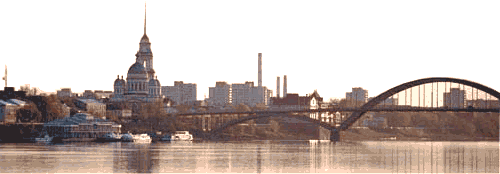 г. Рыбинск 2022 1. Паспорт муниципальной программы2. Анализ и оценка проблемы, решение которойосуществляется путем реализации программыДорожное хозяйство является одной из отраслей экономики, развитие которой напрямую зависит от общего состояния экономики страны, и в то же время дорожное хозяйство, как один из элементов инфраструктуры экономики оказывает влияние на ее развитие.Автомобильный транспорт, как один из самых распространенных мобильных видов транспорта, требует наличия развитой сети автомобильных дорог с комплексом различных инженерных сооружений на них. Автомобильные дороги, являясь сложными инженерно-техническими сооружениями, имеют ряд особенностей, а именно:- автомобильные дороги представляют собой материалоёмкие, трудоемкие линейные сооружения, содержание которых требует больших финансовых затрат;- автомобильная дорога обладает определенными потребительскими свойствами, а именно, удобство и комфортность передвижения, скорость движения, пропускная способность, безопасность движения, экономичность движения, долговечность, стоимость содержания, экологическая безопасность.Показателями улучшения состояния дорожной сети являются:- стимулирование общего экономического развития прилегающих территорий;- экономия времени как для перевозки пассажиров, так и для прохождения грузов, находящихся в пути;- снижение числа ДТП и нанесенного материального ущерба;- повышение комфорта и удобства поездок.В целом улучшение дорожных условий приводит к:- сокращению времени на перевозки грузов и пассажиров (за счет увеличения скорости движения);- снижению стоимости перевозок (за счет сокращения расхода горюче-смазочных материалов (далее - ГСМ), снижению износа транспортных средств из-за неудовлетворительного качества дорог, повышению производительности труда;- повышению транспортной доступности;- сокращению числа ДТП;- улучшению экологической ситуации (за счет роста скорости движения, уменьшения расхода ГСМ).Таким образом, дорожные условия оказывают влияние на все важные показатели экономического развития города. Для достижения основной цели программы необходимо решить следующие задачи:- развитие современной и эффективной автомобильно-дорожной инфраструктуры;- сохранение и развитие автомобильных дорог;- поддержание автомобильных дорог и искусственных сооружений на них на уровне, соответствующем категории дороги, путем содержания дорог и сооружений на них.Общая протяженность проезжих частей улиц и дорог города Рыбинска по состоянию на 01.06.2022 (по результатам актуализации протяженности отдельных автомобильных дорог на основании проведенных замеров и включения участков дорог, обеспечивающих подъезды к объектам социальной сферы) составляет 374,85 км, из них с твердым покрытием – 223,35 км, грунтовых дорог – 151,5 км (на основании актуализированных в 2022 году данных исходя из фактической протяженности улично-дорожной сети города). На 01.01.2022 50,27% автомобильных дорог не соответствует нормативным требованиям к транспортно-эксплуатационному состоянию и требует ремонта. Анализ существующего состояния улично-дорожной сети города Рыбинска показывает, что в настоящее время в силу объективных причин сформировался ряд проблем, требующих решения.В связи с ежегодным увеличением количества транспортных средств, существует острая проблема перегрузки улиц города Рыбинска. Несущая способность автомобильных дорог, построенных по нормативам 70 – 80 годов прошлого века, не соответствует современным нагрузкам, в результате чего покрытие автомобильных дорог интенсивно разрушается. Аналогичная ситуация сложилась и с состоянием мостов и путепроводов.     Главной задачей сегодня является сохранение существующей сети автомобильных дорог в соответствии с нормативными требованиями и стандартами.В настоящее время требуют ремонта автодороги, по которым проходят основные маршруты общественного транспорта, соединяющие отдаленные районы города с его центральной частью, среди них Ярославский тракт, Ошурковская ул., пр. Ленина, участок Крестовая ул., ул. 50 лет ВЛКСМ и др., ул. Алябьева, ул. Куйбышева, ул. Шевченко, ул. Ворошилова, набережная Космонавтов и др.В неудовлетворительном состоянии находятся дороги и в таких районах, как Волжский пос. и пос. Переборы, пос. Копаево, Мариевка, Северный пос., о чем свидетельствуют многочисленные обращения жителей этих районов, депутатов Муниципального Совета и Ярославской областной Думы. В связи с этим в программные мероприятия включены ремонтные работы: ул. Черняховского,              Луговая ул., ул. Танкистов, ул. Алябьева, ул. Радищева, ул. Бородулина, 1-я Катерская ул., ул. Гоголя, ул. Яна Гуса, Ярославский тракт, Ошурковская ул., межквартальные проезды к образовательным учреждениям города и др.С 2012 года вступил в действие закон Ярославской области о дорожном фонде Ярославской области, направленный на осуществление дорожной деятельности в отношении автомобильных дорог регионального, межмуниципального и муниципального значения. В 2014 году был создан муниципальный дорожный фонд города Рыбинска. Создание дорожных фондов позволяет улучшить финансовое состояние дорожной отрасли и расширить объем выполняемых на автомобильных дорогах работ.Благодаря значительной финансовой поддержке из федерального и областного бюджетов в сумме превышающей 1,4 млрд. рублей, в 2018 – 2021 годы удалось отремонтировать в общей сложности более 66 км дорог, что позволит ежегодно увеличивать протяженность автомобильных дорог общего пользования местного значения, отвечающих нормативным требованиям.Мероприятия по ремонту дорог направлены на улучшение их транспортно-эксплуатационного состояния, приостановление их разрушения, повышение безопасности дорожного движения, улучшение социальных условий населения. Сохраняющаяся сложная обстановка с аварийностью во многом определяется постоянно возрастающей мобильностью населения при имеющемся перераспределении перевозок от общественного транспорта к личному, увеличивающейся диспропорцией между приростом числа автомобилей и приростом протяженности улично-дорожной сети, не рассчитанной на современные транспортные потоки.  В связи с несоответствием существующей дорожно-транспортной инфраструктуры нормативным требованиям, недостаточной эффективностью функционирования системы обеспечения безопасности дорожного движения, крайне низкой дисциплиной участников дорожного движения, особую остроту в последнее десятилетие приобретает проблема аварийности на автотранспорте. Основными видами ДТП в городе Рыбинске являются: наезд на пешехода, столкновение, опрокидывание, наезд на препятствие, наезд на стоящее транспортное средство. Свыше 75% всех ДТП связаны с нарушениями Правил дорожного движения водителями транспортных средств. За 2021 год в городе Рыбинске произошло 184 ДТП, в которых погибло 8, ранено 228 человек. На основании анализа аварийности самыми опасными проезжими частями являются: ул. Окружная дорога, пр. Ген. Батова, ул. 9 Мая,          ул. Герцена, ул. Плеханова, ул. М. Горького, Шекснинское шоссе, Переборский тракт и др. Анализ аварийности за период 2019 – 2021 годов представлен в таблице.ТаблицаМероприятия по обеспечению безопасности дорожного движения города Рыбинска, снижению числа ДТП приведены в подпрограмме «Повышение безопасности дорожного движения в городском округе город Рыбинск Ярославской области».  Система общественного пассажирского транспорта относится к сфере услуг и является одной из важнейших составляющих инфраструктуры города Рыбинска. Целью ее функционирования является полное и качественное удовлетворение потребностей населения в транспортных передвижениях.Перевозки пассажиров на территории города Рыбинска осуществляются автомобильным, наземным электрическим (троллейбусы) пассажирским транспортом.На территории города Рыбинска функционирует маршрутная сеть из 25 муниципальных маршрутов, 3 из которых работают по нерегулируемым тарифам (без предоставления льгот). Перевозки осуществляют 2 юридических лица и 3 индивидуальных предпринимателя. Общая протяженность маршрутной сети (в одном направлении) составляет 446,8 км.Маршрутная сеть транспорта общего пользования в городе Рыбинске сформирована исходя из необходимости более равномерной загрузки улично-дорожной сети, прямой маршрутной связи между районами города, сокращения затрат времени пассажиров на передвижение за счет уменьшения непрямолинейности маршрутов, обеспечения нормируемой пешеходной доступности, выбора оптимальной протяженности маршрутов.Условия обслуживания маршрутов, предусматривающие время начала и окончания движения транспорта общего пользования по маршрутам, а также интервалы движения разработаны с учетом периода работы предприятий, учреждений, организаций, учебных и культурных заведений, величины пассажиропотока на определенных направлениях в течение дня.Вместе с тем, перегруженность уличной транспортной сети, насыщенность улично-дорожной сети перекрестками и светофорными объектами, частые остановки для посадки и высадки пассажиров, высокая интенсивность эксплуатации в совокупности создают сложные условия работы для городского пассажирского транспорта. В сложившихся условиях требуется повышения качества транспортного обслуживания населения. Применение программно-целевого метода при решении вышеуказанных проблем обусловлено необходимостью комплексного подхода для достижения поставленных целей, обеспечивающего проведение мероприятий по направлениям развития дорожной деятельности на территории города Рыбинска.Оценка эффективности реализации программы проводится в соответствии с методикой, утвержденной постановлением Администрации городского округа город Рыбинск Ярославской области от 08.06.2020 № 1306 «О муниципальных программах».3. Финансирование программыПотребность в финансовых ресурсах на реализацию программы в целом составляет 8 812,44 млн. руб. Финансирование мероприятий программы осуществляется за счет средств федерального, областного и городского бюджетов, а также с привлечением средств внебюджетных источников.млн. руб.В ходе реализации муниципальной программы объемы финансирования мероприятий могут уточняться.Финансирование за счет средств других бюджетов бюджетной системы РФ осуществляется на условиях софинансирования и на основании Соглашений, заключенных между ответственными исполнителями муниципальной программы и органами исполнительной власти Ярославской области.4. Индикаторы результативности программы* - на основании проведенной в 2022 году актуализации перечня автомобильных дорог и проездов общего пользования местного значения и их фактической протяженности.** - Руководствуясь постановлением Главы городского округа город Рыбинск от 08.06.2009 № 1797 «О нормативах финансовых затрат на содержание, ремонт и капитальный ремонт автомобильных дорог общего пользования местного значения городского округа город Рыбинск», с целью исключения увеличения протяженности автомобильных дорог общего пользования местного значения не отвечающих нормативным требованиям исходя из установленного межремонтного периода на проведение капитального ремонта дорог, с 2023 года ежегодно требуется ремонт не менее 19 км автомобильных дорог с асфальтобетонным покрытием.*** - на 2022 год учтены объекты из реестра автомобильных дорог по постановлению Главы городского округа город Рыбинск от 02.06.2009 № 1737 «Об утверждении перечней автомобильных дорог общего пользования местного значения городского округа город Рыбинск» без внесенных изменений.5. Паспорт подпрограммы «Строительство, реконструкция, капитальный ремонт, ремонт и содержание автомобильных дорог городского округа город  Рыбинск Ярославской области»5.1. Цели, задачи и ожидаемые результаты реализации подпрограммы Основной целью настоящей подпрограммы является обеспечение сохранности, устойчивого функционирования и развития дорожной сети города Рыбинска. Достижение цели подпрограммы осуществляется путем реализации задачи по приведению в нормативное состояние, развитию и увеличению пропускной способности сети автомобильных дорог города Рыбинска.Достижение вышеуказанной задачи возможно путем:- развития сети автомобильных дорог за счет строительства новых автомобильных дорог, а также путем проведения реконструкции и капитального ремонта существующих автомобильных дорог;- улучшение транспортно-эксплуатационных качеств автомобильных дорог путем проведения их ремонтов;- обеспечение безопасности дорожного движения путем проведения работ в рамках содержания автомобильных дорог, своевременной установки и замены технических средств организации дорожного движения;- приведение в надлежащее состояние ежегодно начиная с 2023 года не менее 19 км автомобильных дорог общего пользования. Решение поставленной задачи поможет сформировать доступную и эффективную автодорожную сеть города Рыбинска, обеспечивающую комфортное и беспрепятственное передвижение транспортных средств, удовлетворить растущий спрос экономики и населения в транспортном сообщении.Реализация подпрограммы позволит осуществить строительство 0,239 км автомобильных дорог, капитальный ремонт и ремонт автомобильных дорог с улучшением транспортно-эксплуатационных качеств – 71,705 км.Для реализации поставленных целей и решения задачи подпрограммы, достижения планируемых значений показателей и индикаторов предусматриваются следующие мероприятия:1. Мероприятия по строительству, реконструкции и капитальному ремонту автомобильных дорог. Реализация мероприятий позволит увеличить протяженность автомобильных дорог, на которых уровень загрузки соответствует нормативному.2. Мероприятия по ремонту автомобильных дорог и искусственных сооружений на них. Реализация мероприятий позволит сохранить протяженность участков автомобильных дорог, на которых показатели их транспортно-эксплуатационного состояния соответствуют категории дороги.3. Мероприятия по содержанию автомобильных дорог и искусственных сооружений на них. Реализация мероприятий позволит выполнить работы по содержанию автомобильных дорог и искусственных сооружений на них в соответствии с нормативными требованиями.4. Мероприятия по оценке уязвимости транспортной инфраструктуры позволят определить степень защищённости объектов транспортной инфраструктуры и транспортного средства от потенциальных угроз совершения актов незаконного вмешательства в деятельность объектов транспортной инфраструктуры и транспортных средств.Для решения задачи необходимо выполнение следующих мероприятий:- разработка проектно-сметной и рабочей  документации;- строительство, реконструкция и капитальный ремонт автомобильных дорог;- ремонт асфальтобетонного покрытия дорог (в существующих границах, «картами», «ямочный ремонт»);- ремонт межквартальных проездов и др.Ожидаемые конечные результаты реализации подпрограммы:- увеличение протяженности сети автомобильных дорог к концу 2023 года за счет работ по строительству на 0,239 км;- капитальный ремонт и ремонт автомобильных дорог, проездов к социальным объектам с твердым покрытием 71,705 км.- разработка проектно-сметной документации и проведение капитального ремонта моста через реку Волгу;- ремонт тротуаров к концу 2025 года 41,212 км.- проведение работ по укреплению профиля грунтовых дорог в районе индивидуальной жилой застройки.      5.2. Социально-экономическое обоснование подпрограммыЖизнь современного города Рыбинск постоянно требует совершенствования и развития улично-дорожной сети. Состояние городских улиц и дорог имеет большое значение для организации движения городского транспорта и пешеходов, улучшения санитарно-гигиенических условий для проживания и архитектурно-планировочного облика городского комплекса.	Четкая и бесперебойная работа городского транспорта может быть обеспечена  при наличии хорошо развитой сети городских улиц и дорог, при рациональном их расположении в плане города, надлежащей связи магистральных улиц между собой и с улицами местного значения.		В качестве архитектурно-планировочного элемента города Рыбинска и составной части его внешнего благоустройства, а также в качестве объекта личного потребления населения (пешеходами, владельцами личного автотранспорта) городские улицы и дороги выступают как фонды потребительского назначения: использование  городских улиц и дорог представляет собой процесс удовлетворения материальных и культурно-бытовых потребностей городского населения.	В качестве путей сообщения, по которым осуществляются необходимые грузовые и пассажирские перевозки, городские улицы и дороги выступают как основные производственные фонды. В этом качестве они представляют собой составную часть транспортной сети города, то есть те материальные условия, без которых невозможен производственный процесс современного транспорта.	Совершенствование и развитие городских территорий в современных условиях приобретает первостепенное значение для создания комфортных условий для проживания населения. 	Автомобильные дороги подвержены влиянию окружающей среды, хозяйственной деятельности человека и постоянному воздействию транспортных средств, в результате чего меняется технико-эксплуатационное состояние дорог.  Для поддержания улично-дорожной сети города Рыбинска в состоянии, которое отвечает требованиям безопасности дорожного движения, необходим качественный и своевременный ремонт покрытия проезжей части. Для их соответствия нормативным требованиям необходимо выполнение различных видов работ:- содержание – комплекс работ по поддержанию надлежащего технического состояния автомобильной дороги, оценке ее технического состояния, а также по организации и обеспечению безопасности дорожного движения;- капитальный ремонт – комплекс работ по замене и (или) восстановлению конструктивных элементов автомобильной дороги, дорожных сооружений и (или) их частей, при котором обеспечивается восстановление несущей способности и уровня надежности дороги;- ремонт – комплекс работ, по восстановлению транспортно-эксплуатационных характеристик автомобильной дороги, при выполнении которых не затрагиваются конструктивные характеристики дороги; - ямочный (текущий) ремонт, который проводится по мере необходимости и обеспечивает восстановление сцепных свойств и покрытий проезжей части;- реконструкция автомобильной дороги – комплекс работ, при которых осуществляется изменение параметров автомобильной дороги, ее участков, ведущие к изменению категории автомобильной дороги.	Состояние сети дорог определяется своевременностью, полнотой и качеством выполнения работ по содержанию, ремонту, капитальному ремонту и зависит напрямую от объемов финансирования. Недофинансирование данных мероприятий в условиях постоянного роста интенсивности движения, изменения состава движения в сторону увеличения грузоподъемности транспортных средств приводит к несоблюдению межремонтных сроков, накоплению количества неотремонтированных участков, увеличению количества участков с уровнем загрузки выше нормативного и участков с неудовлетворительным транспортно-эксплуатационным состоянием, на котором необходима реконструкция.Применение программно-целевого метода позволяет системно направлять средства на решение неотложных проблем дорожного хозяйства в условиях ограниченных финансовых ресурсов. 5.3. Финансирование подпрограммыПотребность в финансовых ресурсах на реализацию подпрограммы составляет 8 402,23 млн. руб. Финансирование мероприятий подпрограммы планируется из федерального, областного и городского бюджета в пределах средств, предусмотренных в бюджете на соответствующий год. млн. руб.5.4. Механизм реализации подпрограммыДепартамент ЖКХ, транспорта и связи, Управление строительства являются ответственными исполнителями подпрограммы и осуществляют:- реализацию мероприятий подпрограммы, в отношении которых они являются исполнителями;- координацию деятельности соисполнителей по реализации мероприятий подпрограммы, использованию средств областного и городского бюджетов;- подготовку предложений по объемам и условиям предоставления средств областного бюджета для реализации подпрограммы.Соисполнитель подпрограммы – МБУ «Управление городского хозяйства»:- осуществляет разработку и реализацию мероприятий подпрограммы, в отношении которых оно является соисполнителем;- вносит ответственному исполнителю подпрограммы предложения по изменению (корректировке) подпрограммы;- представляет в установленный срок, а также по отдельным запросам ответственному исполнителю подпрограммы отчеты о ходе реализации мероприятий подпрограммы, а также информацию, необходимую для проведения оценки эффективности подпрограммы и подготовки годового отчета.Соисполнитель подпрограммы несет ответственность за своевременное и качественное исполнение мероприятий подпрограммы.Департамент ЖКХ, транспорта и связи, Управление строительства несут ответственность за подготовку и реализацию подпрограммы в целом.Реализация подпрограммы осуществляется на основе договоров (контрактов), заключаемых в соответствии с Федеральным законом от 05.04.2013 № 44-ФЗ «О контрактной системе в сфере закупок товаров, работ, услуг для обеспечения государственных и муниципальных нужд».5.5. Индикаторы результативности подпрограммы5.6. Перечень мероприятий подпрограммыСроки и очередность мероприятий по реализации подпрограммы приведены в приложениях 1, 2, 3 и определяются в зависимости от задач, предусмотренных подпрограммой. 6. Паспорт подпрограммы «Повышение безопасности дорожного движения в городском округе город Рыбинск Ярославской области»6.1. Цели, задачи и ожидаемые результаты реализации подпрограммыРеализация подпрограммы направлена на выполнение перечня поручений Президента Российской Федерации по вопросам безопасности дорожного движения № Пр-287 от 20.02.2015, достижение реализации отдельных положений приказа Росстандарта от 26.09.2017 № 1245-ст об утверждении «ГОСТ Р 50597-2017. Национальный стандарт Российской Федерации. Дороги автомобильные и улицы. Требования к эксплуатационному состоянию, допустимому по условиям обеспечения безопасности дорожного движения. Методы контроля».Целями подпрограммы являются повышение безопасности дорожного движения на улицах города Рыбинска, сокращение количества лиц, пострадавших в результате ДТП. Для достижения поставленных целей предполагается использование системного подхода к установлению следующих взаимодополняющих друг друга приоритетных задач по обеспечению безопасности дорожного движения:1. Обеспечение надежности и безопасности движения на улично-дорожной сети города Рыбинска. 2. Предупреждение опасного поведения участников дорожного движения, формирование общественного мнения по проблеме безопасности дорожного движения. Подпрограммные мероприятия направлены на обеспечение безопасных условий движения на улично-дорожной сети города Рыбинска, снижение аварийности на дорогах и сокращение числа погибших в ДТП, формирование общественного сознания в части повышения дисциплины и культуры поведения участников движения на улично-дорожной сети города Рыбинска и улучшение работы с ними, улучшение дорожных условий. Ожидаемые конечные результаты реализации подпрограммы: 1. Сокращение ежегодного количества ДТП к уровню предыдущего периода (года). 2. Сокращение ежегодного количества погибших и пострадавших в ДТП к уровню предыдущего периода (года).6.2. Социально-экономическое обоснование подпрограммы Система дорожного движения – это сложная социально-техническая система, в которой отражаются все явления нашей действительности. Задача заключается в том, что в условиях развития автомобилизации количество погибших граждан и участников движения, получивших тяжелые травмы, должно сокращаться. Традиционно считается, что только МУ МВД России «Рыбинское» должно решать все проблемы безопасности дорожного движения. На самом деле это аспект многосекторный, и опыт убедительно свидетельствует, что только при условии максимального числа участников разной ведомственной принадлежности можно достичь результатов. Количество причин и факторов, влияющих на возникновение ДТП, множество. Безопасность дорожного движения воспринимается как составная технологическая часть транспортного процесса при перевозке людей и грузов. Однако есть вопросы культуры безопасного поведения, транспортной психологии, этики дорожного движения, пропагандистской работы, работы на месте ДТП, оказания помощи пострадавшим.Основным управляющим звеном в системе дорожного движения являются водители транспортных средств. Все инженерные разработки схем и режимов движения доводятся в современных условиях до водителей с помощью таких технических средств, как дорожные знаки, дорожная разметка, светофоры, информационные знаки, которые по существу являются средствами информации. Чем доступнее и четче налажена информация водителей об условиях и требуемых режимах движения, тем более точными и безошибочными являются управляющие действия водителей и, следовательно, тем более высок уровень безопасности и эффективности дорожного движения. Учитывая, что значительная часть дорожно-транспортных происшествий происходит на нерегулируемых пешеходных переходах, с 2018 года принято решение при ремонте автомобильных дорог выполнять обустройство искусственных дорожных неровностей (в асфальтобетонном исполнении) совмещенных с пешеходными переходами. Таким образом, с учетом мнения ОГИБДД МУ МВД России «Рыбинское», в индикаторах программы скорректирована в сторону увеличения потребность в обустройстве искусственных дорожных неровностей.В связи с тем, что единой методики определения ущерба от ДТП не выработано и отсутствует надежная информационная база, представляется актуальным идентифицировать основные составляющие, которые необходимо учитывать при обосновании объемов и эффективности финансирования безопасности дорожного движения. К таким составляющим относятся:1. Расходы учреждений здравоохранения на лечение пострадавших в ДТП.2. Ущерб от ДТП, нанесенный объектам федеральной, региональной и муниципальной собственности (например, поломка светофора, заградительных сооружений и т.п.).3. Увеличение социальных выплат в связи со снижением уровня жизни семей, в которых произошел смертельный случай и случай тяжелого травматизма из-за ДТП.В первую очередь необходимо сконцентрировать ресурсы на снижении рисков возникновения ДТП, совершаемых по причине "человеческого фактора", путем повышения правового сознания участников дорожного движения и формирования у них стереотипов безопасного поведения на дорогах. При этом концентрацию ресурсов недостаточно ограничивать рамками основной деятельности контрольных органов, необходимо дополнительное направление целевых средств на проведение широкомасштабных профилактических акций «Внимание, дети!», «Безопасное колесо», операции «Автобус», «Железнодорожный переезд» и т.п., размещение информационных материалов в СМИ, размещение тематической наружной рекламы в общественных местах, создание информационно-пропагандистской продукции и видеороликов, направленных на укрепление дисциплины участников дорожного движения, повышение квалификации водителей и преподавательского состава общеобразовательных школ по правилам дорожного движения, проведение конкурсов, направленных на профилактику детского и юношеского дорожного травматизма.С целью снижения аварийности, сокращения тяжести последствий ДТП, укрепления дисциплины участников дорожного движения, а также учитывая общественное мнение по проблеме безопасности дорожного движения, постановлением Главы городского округа город Рыбинск от 21.03.2007 № 31 создана комиссия по обеспечению безопасности дорожного движения при Администрации городского округа город Рыбинск Ярославской области. 6.3. Финансирование подпрограммыПотребность в финансовых ресурсах на реализацию подпрограммы составляет 386,80 млн. руб. Финансирование мероприятий подпрограммы планируется из городского бюджета в пределах средств, предусмотренных в бюджете на соответствующий год и других источников (передача материально-технических ресурсов ФКУ «Дирекция программы ПБДД» в случае продления действия ФЦП «Повышение безопасности дорожного движения»).млн. руб.6.4. Механизм реализации подпрограммыУправление подпрограммой осуществляется ее руководителем – директором Департамента ЖКХ, транспорта и связи. Руководитель подпрограммы осуществляет непосредственный контроль за ее реализацией и несет ответственность за эффективность и результативность программы.Общая координация, а также контроль за ходом реализации подпрограммы осуществляется Департаментом ЖКХ, транспорта и связи.Проверка целевого использования средств, выделенных на реализацию мероприятий подпрограммы, осуществляется в соответствии с действующим законодательством.О ходе выполнения подпрограммы ответственные исполнители мероприятий отчитываются комиссии по обеспечению безопасности дорожного движения при Администрации городского округа город Рыбинск Ярославской области.6.5. Индикаторы результативности подпрограммы6.6 Перечень мероприятий подпрограммы Сроки и очередность мероприятий по реализации подпрограммы определяются в зависимости от задач, предусмотренных подпрограммой (приложения 4, 5).7. Паспорт подпрограммы «Организация транспортного обслуживания населения городского округа город Рыбинск Ярославской области; социальное обеспечение населения в части транспортного обслуживания»7.1. Цели, задачи и ожидаемые результаты реализации подпрограммыОсновной целью подпрограммы является создание условий для предоставления транспортных услуг населению и организация транспортного обслуживания населения в границах города Рыбинска.Для достижения цели подпрограммы предусматривается решение следующих основных задач:1. Обеспечение устойчивого функционирования работы городского пассажирского транспорта, повышения качества транспортного обслуживания населения.2. Обеспечение льготного проезда отдельных категорий граждан в городском пассажирском транспорте.По итогам реализации подпрограммы планируется достижение следующих результатов:- улучшение транспортного обслуживания населения за счет стабильной работы городского пассажирского транспорта;- проведение конкурсных процедур на осуществление пассажирских перевозок по 25 муниципальным маршрутам; - предоставление субсидии в связи с реализацией льготных месячных проездных билетов. 7.2. Социально-экономическое обоснование подпрограммы Для достижения целей и задач подпрограммы будут выполняться следующие мероприятия.1. Организация осуществления регулярных перевозок пассажиров по муниципальным маршрутамФедеральным законом от 13.07.2015 № 220-ФЗ «Об организации регулярных перевозок пассажиров и багажа автомобильным транспортом и городским наземным электрическим транспортом в Российской Федерации и о внесении изменений в отдельные законодательные акты Российской Федерации» устанавливаются требования и единый порядок привлечения перевозчиков к обслуживанию муниципальных маршрутов. В целях обеспечения доступности транспортных услуг для населения Департаментом ЖКХ, транспорта и связи, как уполномоченным органом местного самоуправления на осуществление функций по организации регулярных перевозок, устанавливаются муниципальные маршруты регулярных перевозок для осуществления регулярных перевозок по регулируемым тарифам. Организация осуществления регулярных перевозок по регулируемым тарифам обеспечивается посредством заключения Департаментом ЖКХ, транспорта и связи, как уполномоченным органом местного самоуправления на осуществление функций по организации регулярных перевозок, муниципальных контрактов в порядке, установленном законодательством Российской Федерации. Мероприятиями подпрограммы предусмотрено проведение конкурентных процедур по муниципальным маршрутам. 2. Обеспечение льготного проезда отдельных категорий граждан в городском пассажирском транспортеВ связи с установлением льготных месячных проездных билетов для проезда на одном виде транспорта (в троллейбусе или автобусе, кроме автомобильного транспорта с правом посадки и высадки пассажиров в любом не запрещенном правилами дорожного движения месте), следующем по муниципальным маршрутам регулярных перевозок на территории города Рыбинска (постановление Администрации городского округа город Рыбинск от 20.12.2019 № 3308 «Об утверждении стоимости льготных месячных проездных билетов»), транспортные организации, осуществляющие перевозку пассажиров автомобильным и электрическим транспортом общего пользования на территории городского округа город Рыбинск Ярославской области, реализуют социально значимую функцию по предоставлению права проезда по льготным месячным проездным билетам по муниципальным маршрутам, следующим категориям граждан: - учащиеся общеобразовательных организаций дневной формы обучения, расположенных на территории городского округа город Рыбинск Ярославской области;- многодетный родитель, имеющий 3-х и более детей в возрасте до 18 лет.В бюджете города Рыбинска ежегодно предусматриваются средства на возмещение хозяйствующим субъектам, осуществляющим перевозки пассажиров городским автомобильным и наземным электрическим транспортом общего пользования по муниципальным маршрутам регулярных перевозок по регулируемому тарифу, в виде субсидии на возмещение недополученных доходов в связи с оказанием услуг по перевозке отдельных категорий граждан по льготному месячному проездному билету.Плановая сумма субсидии в связи с реализацией льготных месячных проездных билетов рассчитывается как произведение планового количества реализуемых льготных месячных проездных билетов и разницы между расчетной стоимостью месячного проездного билета и стоимостью льготного проездного билета. Стоимость льготного проездного билета устанавливается постановлением  Администрации городского округа город Рыбинск Ярославской области. Расчетная стоимость месячного проездного билета определяется исходя из предельного (максимального) тарифа на перевозки пассажиров автомобильным и электрическим транспортом общего пользования с посадкой и высадкой пассажиров только в установленных остановочных пунктах по маршрутам регулярных перевозок по регулируемым тарифам в городском сообщении на территории города Рыбинска, утвержденного департаментом жилищно-коммунального хозяйства, энергетики и регулирования тарифов Ярославской области, и количества поездок в месяц в зависимости от категории пассажиров. В соответствии с приказами Росстата от 24.07.2020 № 410 «Об утверждении форм федерального статистического наблюдения для организации федерального статистического наблюдения за внутренней и внешней торговлей, туризмом, платными услугами населению, транспортом и административными правонарушениями в сфере экономики», от 22.07.2019 № 418 «Об утверждении форм федерального статистического наблюдения для организации федерального статистического наблюдения за внутренней и внешней торговлей, туризмом, платными услугами населению, транспортом и административными правонарушениями в сфере экономики» количество поездок в месяц для многодетного родителя и учащегося (школьника) принимается в размере 30 поездок.Реализация мероприятий подпрограммы позволит обеспечить устойчивую работу городского пассажирского транспорта, сохранить существующий уровень транспортного обслуживания населения и обеспечить льготный проезд отдельных категорий граждан.7.3. Финансирование подпрограммыФинансирование мероприятий программы осуществляется за счет средств бюджета городского округа город Рыбинск Ярославской области.Потребность в финансовых ресурсах на реализацию подпрограммы составляет 23,41 млн. руб. млн. руб.7.4. Механизм реализации подпрограммыРеализация подпрограммы осуществляется путем выполнения мероприятий в составе, содержании, объемах и сроках, предусмотренных ею. Ответственность за выполнение мероприятий лежит на исполнителе подпрограммы.Ответственным исполнителем подпрограммы является Департамент ЖКХ, транспорта и связи, соисполнителями – организации, осуществляющие регулярные пассажирские перевозки общественным транспортом (автомобильным, электрическим).Департамент ЖКХ, транспорта и связи осуществляет:- контроль за реализацией мероприятий подпрограммы, управление и координацию деятельности соисполнителей муниципальной программы в процессе ее реализации;- обеспечение эффективности реализации подпрограммы;- подготовку при необходимости предложений по уточнению объемов финансирования, перечня и состава мероприятий, целевых показателей, соисполнителей и участников подпрограммы;- составление отчетности о ходе реализации подпрограммы. Проверка целевого использования средств, выделенных на реализацию мероприятий подпрограммы, осуществляется в соответствии с действующим законодательством.Реализация мероприятий подпрограммы осуществляется на основе контрактов, заключаемых в соответствии с законодательством в сфере закупок товаров, работ, услуг для обеспечения государственных и муниципальных нужд.Оценка эффективности реализации программы проводится в соответствии с методикой, утвержденной постановлением Администрации городского округа город Рыбинск Ярославской области от 08.06.2020 № 1306 «О муниципальных программах».7.5. Индикаторы результативности подпрограммы7.6. Перечень мероприятий подпрограммыСроки и очередность мероприятий по реализации подпрограммы определяются в зависимости от задач, предусмотренных подпрограммой (приложение 6).Директор Департамента ЖКХ,транспорта и связи                                                                                         О.Н. МинееваПриложение 1к Муниципальной программе«Развитие дорожного хозяйствагородского округа город РыбинскЯрославской области»Перечень мероприятий Управления строительства подпрограммы«Строительство, реконструкция, капитальный ремонт, ремонт и содержание автомобильных дороггородского округа город Рыбинск Ярославской области»Начальник Управления строительства                                                                                                                      А.Х. РустамовПриложение 2к Муниципальной программе«Развитие дорожного хозяйствагородского округа город РыбинскЯрославской области»Перечень мероприятий Департамента ЖКХ, транспорта и связи подпрограммы«Строительство, реконструкция, капитальный ремонт, ремонт и содержание автомобильных дорог  городского округа город Рыбинск Ярославской области» с объемами финансированияСправочно: *- расшифровки потребности финансирования по объектам и адресный перечень объектов пункта 1.1.1 мероприятий  на 2022-2025 годы приведены в Приложении 3 "Перечень мероприятий подпрограммы "Строительство, реконструкция, капитальный ремонт и ремонт автомобильных дорог городского округа город Рыбинск Ярославской области"Директор  Департамента ЖКХ, транспорта и связи                                                                                                 О.Н. МинееваПриложение 3к Муниципальной программе «Развитие дорожного хозяйствагородского округа город РыбинскЯрославской области»Перечень мероприятий Департамента ЖКХ, транспорта и связиподпрограммы «Строительство, реконструкция, капитальный ремонт и ремонт автомобильных дорог городского округа город Рыбинск Ярославской области» с указанием объектовВ 2022-2023 годах требуется выполнение работ по капитальному ремонту моста через реку Волгу на общую сумму 3,3 млрд. руб. за счет средств федерального бюджета (0,825 млрд. руб. – 2022 год; 2,475 млрд. руб. – 2023 год).3.3. Тротуары, требующие ремонта (обустройства) на  2022 – 2025 гг. (объекты, где в рамках программы не запланированы работы по ремонту проезжей части совместно с тротуарами). При расчете взята усредненная стоимость ремонта или обустройства тротуара в ценах 3-4 квартал 2021 года с бортовым камнем за 100 пог. метр. (при средней ширине 1,5м = 560 т.р.; 2,0м – 640 т.р.; 2,5м – 710 т.р.; 3,0м – 790 т.р.; 3,5м – 875 т.р.; 4,0м – 970 т.р.; 4,5м – 1080 т.р.; 5,0м – 1200 т.р.)  3.4. Проектные работы по ремонту автомобильных дорог, мостов и путепроводов на 2022 – 2025 годыДля освоения денежных средств за счёт бюджетов иных уровней, необходима проверка достоверности и обоснованности сметной стоимости работ по ремонту дорог в ГАУ ЯО «Яргосстройэкспертиза». Стоимость по годам представлена в таблице:Также по результатам обследования мостовых сооружений, наблюдается ежегодное ухудшение их состояния. Из-за отсутствия финансирования по статье содержание мостовых сооружений, ассигнования выделялись не в полном объёме более 8 лет. Заключения по обследованию действительны в течение 5 лет. Все действующие заключения потеряли актуальность. Несвоевременное проведение обследование может привести к непредсказуемым последствиям технического состояния мостового сооружения, как и следствие, его разрушению.Данные по обследованию по годам (потребность) представлены в таблице: Также планируется разработка проектной документации по мостам, обследуемым до 2022 года. Стоимость по объектам представлена в таблице:Также в 2022 году планируется разработка проектной документации на капитальный ремонт моста через реку Волгу из областного бюджета в объеме 41 893,84 млн. рублей и из местного бюджета 2 204,94 млн. рублей.  3.5. Ремонт мостов и путепроводов 2022 – 2025 годыВ текущем ремонте нуждаются 17 объектов мостовых сооружений. Необходимая потребность денежных средств на ремонт определится после процедуры проведения обследования и ПСД мостовых сооружений. Перечень мостовых сооружений, подлежащих ремонту, представлен в таблице:Директор Департамента ЖКХ,транспорта и связи                                                                                         О.Н. МинееваПриложение 4к Муниципальной программе «Развитие дорожного хозяйствагородского округа город РыбинскЯрославской области»Перечень мероприятий Департамента ЖКХ, транспорта и связи подпрограммы«Повышение безопасности дорожного движения в городском округе город Рыбинск Ярославской области»Примечание: * Другие средства -  предоставление учебных пособий по заявке органа местного самоуправления.Директор  Департамента ЖКХ, транспорта и связи                                                                                                       О.Н. МинееваПриложение 5 к Муниципальной программе «Развитие дорожного хозяйства городского округа город Рыбинск Ярославской области»Перечень дополнительных (в соответствии с утвержденными проектами организации дорожного движения) мероприятий подпрограммы «Повышение безопасности дорожного движения в городском округе город Рыбинск Ярославской области»1.1.1 Устройство недостающих средств организации и регулирования дорожного движения (светофоры, искусственные дорожные неровности, пешеходные переходы и др.) – потребность на 2022 – 2025 годы1.1.1.1. Обустройство и модернизация транспортных светофорных объектов	В 2022 году мероприятия по обустройству светофорных объектов не запланированы в связи с отсутствием финансирования.В 2023 году требуется выполнить обустройство 9 новых светофорных объектов (включая сопутствующие работы по установке дорожных знаков, ограждений, нанесению разметки и т.д.):В 2024 году требуется выполнить обустройство 10 новых светофорных объектов (включая сопутствующие работы по установке дорожных знаков, ограждений, нанесению разметки и т.д.):В 2025 году требуется выполнить обустройство 10 новых светофорных объектов (включая сопутствующие работы по установке дорожных знаков, ограждений, нанесению разметки и т.д.):1.1.1.2. Обустройство в 2022-2025 годы светофоров типа Т.7 на пешеходных переходах, расположенных на участках улиц, проходящих вдоль территории детских и общеобразовательных учреждений в соответствии с п.4.1. ГОСТ Р 52766-2007 (потребность). В 2022 году финансирование на рассматриваемые цели не запланировано. В 2023-2025 гг. требуется обустроить объекты в соответствии с таблицей:1.1.1.3. Обустройство искусственных дорожных неровностей, пешеходных переходов.  В 2022 году финансирование на рассматриваемые цели не запланировано. В 2023-2025 гг. требуется обустроить объекты в соответствии с таблицей:1.1.2 Устройство недостающих остановочных и посадочных площадок и автопавильонов на автобусных остановкахВ 2022 году предусмотрено финансирование на обустройство 2-х остановочных площадок. Установка павильонов в 2022 году не запланирована. В 2023-2025 гг. требуется обустроить 25 объектов посадочными площадками и установить 29 автопавильонов. Перечень и ориентировочная стоимость объектов представлены в таблице:1.1.3 Обустройство участков автомобильных дорог недостающими знаками, сигнальными столбиками, ограждениями и электроосвещением.В 2022 году необходимо обустроить участки автомобильных дорог барьерным ограждением, перильным ограждением, искусственным наружным освещением в соответствии с судебными решениями от 2011-2021 гг.В 2022-2025 годы планируется выполнить следующие работы:В 2023-2025 годах планируется выполнить обустройство автомобильных дорог недостающими дорожными знаками.1.1.4. Выполнение мероприятий по совершенствованию дорожных условий на аварийно-опасных участках (местах концентрации ДТП).          Перечень аварийно-опасных участков дорог за 2021 год и первоочередных мер, направленных на устранение причин и условий совершения дорожно - транспортных происшествий на автомобильных дорогах общего пользования местного значения городского округа город Рыбинск Ярославской области.Директор Департамента ЖКХ,транспорта и связи                                                                                         О.Н. МинееваПриложение 6к Муниципальной программе                        «Развитие дорожного хозяйствагородского округа город РыбинскЯрославской области»Перечень мероприятий подпрограммы«Организация транспортного обслуживания населения городского округа город Рыбинск Ярославской области;социальное обеспечение населения в части транспортного обслуживания»Директор  Департамента ЖКХ, транспорта и связи                                                                                                 О.Н. Минеева Список изменяющих документов(в ред. Постановлений Администрации городского округа г. Рыбинскот 23.04.2020 N 1022, от 24.08.2020 N 1894, от 28.06.2021 N 1608,от 30.09.2021 N 2426, от 29.04.2022 N 2153, от 05.09.2022 N 3638)№ п/пНаименование раздела№страницы1Паспорт программы52Анализ и оценка проблемы, решение которой осуществляется путем реализации программы73Финансирование программы124Индикаторы результативности программы135Паспорт подпрограммы «Строительство, реконструкция, капитальный ремонт, ремонт и содержание автомобильных дорог городского округа город Рыбинск Ярославской области»145.1Цели, задачи и ожидаемые результаты реализации подпрограммы165.2Социально-экономическое обоснование подпрограммы175.3Финансирование подпрограммы195.4Механизм реализации подпрограммы205.5Индикаторы результативности подпрограммы205.6Перечень мероприятий подпрограммы216Паспорт подпрограммы «Повышение безопасности дорожного движения в городском округе город Рыбинск Ярославской области»216.1Цели, задачи и ожидаемые результаты реализации подпрограммы236.2Социально-экономическое обоснование подпрограммы246.3Финансирование подпрограммы266.4Механизм реализации подпрограммы276.5Индикаторы результативности подпрограммы276.6Перечень мероприятий подпрограммы287Паспорт подпрограммы «Организация транспортного обслуживания населения городского округа город Рыбинск Ярославской области; социальное обеспечение населения в части транспортного обслуживания»287.1Цели, задачи и ожидаемые результаты реализации подпрограммы307.2Социально-экономическое обоснование подпрограммы307.3Финансирование подпрограммы337.4Механизм реализации подпрограммы347.5Индикаторы результативности подпрограммы347.6Перечень мероприятий подпрограммы35Приложение 1Перечень мероприятий Управления строительства подпрограммы «Строительство, реконструкция, капитальный ремонт, ремонт и содержание автомобильных дорог городского округа город  Рыбинск Ярославской области», 36Приложение 2Перечень мероприятий Департамента ЖКХ, транспорта и связи подпрограммы «Строительство, реконструкция, капитальный ремонт, ремонт и содержание автомобильных дорог города Рыбинска» с объемами финансирования39Приложение 3Перечень мероприятий Департамента ЖКХ, транспорта и связи подпрограммы «Строительство, реконструкция, капитальный ремонт, ремонт и содержание автомобильных дорог города Рыбинска» с указанием объектов47Приложение 4Перечень мероприятий  подпрограммы «Повышение безопасности дорожного движения в городском округе город Рыбинск Ярославской области».61 Приложение 5Перечень дополнительных (в соответствии с утвержденными проектами организации дорожного движения) мероприятий подпрограммы «Повышение безопасности дорожного движения в городском округе город Рыбинск Ярославской области»69Приложение 6Перечень мероприятия подпрограммы «Организация транспортного обслуживания населения городского округа город Рыбинск Ярославской области; социальное обеспечение населения в части транспортного обслуживания»79Наименование программыМуниципальная программа «Развитие дорожного хозяйства городского округа город Рыбинск Ярославской области»   Срок реализации программы2022 – 2025 годыОснование для разработки программы1.Федеральный закон от 06.10.2003 № 131-ФЗ «Об общих принципах организации местного самоуправления в Российской Федерации»2.Федеральный закон от 08.11.2007 № 257-ФЗ «Об автомобильных дорогах и дорожной деятельности в Российской Федерации и о внесении изменений в отдельные законодательные акты Российской Федерации»3.Федеральный закон от 10.12.1995 № 196-ФЗ «О безопасности дорожного движения» 4. Федеральный закон от 13.07.2015 № 220-ФЗ «Об организации регулярных перевозок пассажиров и багажа автомобильным транспортом и городским наземным электрическим транспортом в Российской Федерации и о внесении изменений в отдельные законодательные акты Российской Федерации»5. Устав городского округа город Рыбинск Ярославской области6. Постановление Администрации городского округа город Рыбинск Ярославской области от 08.06.2020 № 1306 «О муниципальных программах»7. Постановление Администрации городского округа город Рыбинск Ярославской области от 17.03.2021 № 618 «Об утверждении Порядка предоставления субсидии на возмещение недополученных доходов в связи с оказанием услуг по перевозке отдельных категорий граждан»8. Постановление Администрации городского округа город Рыбинск от 24.12.2010 № 4159 «О месячных проездных билетах»9. Постановление Администрации городского округа город Рыбинск от 20.12.2019 № 3308 «Об утверждении стоимости льготных месячных проездных билетов»10. Генеральный план городского округа город Рыбинск11. Решение Муниципального Совета городского округа город Рыбинск от 28.03.2019 № 47 «О Стратегии социально-экономического развития городского округа город Рыбинск на 2018-2030 годы»12. Постановление Администрации городского округа город Рыбинск Ярославской области от 21.01.2021 №139 « Об утверждении плана мероприятий»Заказчик программыАдминистрация городского округа город Рыбинск Ярославской областиОтветственный исполнитель - руководитель программы1. Департамент ЖКХ, транспорта и связи 2. Управление строительстваКуратор программыПервый заместитель Главы АдминистрацииПеречень подпрограмм муниципальной программы1. Подпрограмма «Строительство, реконструкция, капитальный ремонт, ремонт и содержание  автомобильных дорог городского округа город  Рыбинск Ярославской области».2. Подпрограмма «Повышение безопасности дорожного движения в городском округе город Рыбинск Ярославской области». 3. Подпрограмма «Организация транспортного обслуживания населения городского округа город Рыбинск Ярославской области; социальное обеспечение населения в части транспортного обслуживания».Цели программы               1. Обеспечение сохранности, устойчивого функционирования и развития дорожной сети городского округа город Рыбинск Ярославской области (далее – город Рыбинск).2. Повышение безопасности дорожного движения на улицах города Рыбинска, сокращение количества лиц, пострадавших в результате дорожно-транспортных происшествий (далее – ДТП).3. Создание условий для предоставления транспортных услуг населению и организация транспортного обслуживания населения в границах города РыбинскаЗадачи программы1. Приведение в нормативное состояние, развитие и увеличение пропускной способности сети автомобильных дорог города Рыбинска.2. Обеспечение надежности и безопасности движения на улично-дорожной сети города Рыбинска. 3. Предупреждение опасного поведения участников дорожного движения, формирование общественного мнения по проблеме безопасности дорожного движения.4. Обеспечение устойчивого функционирования работы городского пассажирского транспорта, повышение качества транспортного обслуживания населения.5. Обеспечение льготного проезда отдельных категорий граждан в городском пассажирском транспорте.Объемы и источники финансирования программыОбщий объем финансирования (предусмотрено в бюджете/финансовая  потребность) 2 560,52 / 8 812,44 млн. руб., в том числе:- средства городского бюджета, млн. руб.- средства областного бюджета, млн. руб.- средства федерального бюджета, млн. руб.- средства внебюджетных источников, млн. руб.Основные ожидаемые результаты реализации программы1. Осуществление строительства к концу 2023 года – 0,239 км автомобильных дорог.2. Капитальный ремонт и ремонт автомобильных дорог, проездов к социальным объектам с твердым покрытием к концу 2025 года –71,705 км.3. Разработка проектной документации и капитальный ремонт моста через реку Волгу.4. Ремонт тротуаров к концу 2025 года – 41,212 км.5. Проведение работ по укреплению профиля грунтовых дорог в районе индивидуальной жилой застройки.6. Сокращение ежегодного количества ДТП к уровню предыдущего периода (года).7. Сокращение ежегодного количества погибших и пострадавших в ДТП к уровню предыдущего периода (года).8. Улучшение транспортного обслуживания населения за счет стабильной работы городского пассажирского транспорта.9. Проведение конкурсных процедур на осуществление пассажирских перевозок по 25 муниципальным маршрутам. 10. Предоставление субсидии хозяйствующим субъектам, осуществляющим перевозки пассажиров городским автомобильным и наземным электрическим транспортом общего пользования по муниципальным маршрутам регулярных перевозок по регулируемому тарифу, на возмещение недополученных доходов в связи с оказанием услуг по перевозке отдельных категорий граждан по льготному месячному проездному билету (далее – субсидия в связи с реализацией льготных месячных проездных билетов).ПоказателиЕд.изм.2019 год2020 год2021 год1. Совершено дорожно-транспортных происшествий всегоШт.234177184Увеличение (+), уменьшение (-) по сравнению с предыдущим годом%+15,8-24,4+4,0Погибло человекЧел.7118Увеличение (+), уменьшение (-) по сравнению с предыдущим годом%-41,7+57,1-27,3Ранено человекЧел.281226228Увеличение (+), уменьшение (-) по сравнению с предыдущим годом%+12,0-19,6+0,92. ДТП с участием детейШт.221514Увеличение (+), уменьшение (-) по сравнению с предыдущим годом%-4,3-31,8-6,7Погибло детейЧел.110Увеличение (+), уменьшение (-) по сравнению с предыдущим годом%00-100,0Ранено детейЧел.251514Увеличение (+), уменьшение (-) по сравнению с предыдущим годом%+8,7-40,0-6,7Источник20222022202320232024202420252025ВсегоВсегоИсточникПредусмотрено в бюджетеПотребностьПредусмотрено в бюджетеПотребностьПредусмотрено в бюджетеПотребностьПредусмотрено в бюджетеПотребностьПредусмотрено в бюджетеПотребностьГБ221,35337,68138,721 283,24150,071 312,890,001 879,30510,144 813,11ОБ243,42243,42153,48187,22153,48153,480,0065,09550,38649,21ФБ800,00875,00700,002 475,000,000,000,000,001 500,003 350,00Итого бюджет1 264,771 456,10992,203 945,46303,551 466,370,001 944,392 560,528 812,32Средства внебюджетных источников0,000,000,000,120,000,000,000,000,000,12Всего1 264,771 456,10992,203 945,58303,551 466,370,001 944,392 560,528 812,44Индикаторы развитияБазовый уровень 2021 год(на 31.12.2021)ПериодПериодПериодПериодИндикаторы развитияБазовый уровень 2021 год(на 31.12.2021)2022 год2023 год2024 год2025 годЗадача 1. Приведение в нормативное состояние, развитие и увеличение пропускной способности сети автомобильных дорог города РыбинскаЗадача 1. Приведение в нормативное состояние, развитие и увеличение пропускной способности сети автомобильных дорог города РыбинскаЗадача 1. Приведение в нормативное состояние, развитие и увеличение пропускной способности сети автомобильных дорог города РыбинскаЗадача 1. Приведение в нормативное состояние, развитие и увеличение пропускной способности сети автомобильных дорог города РыбинскаЗадача 1. Приведение в нормативное состояние, развитие и увеличение пропускной способности сети автомобильных дорог города РыбинскаЗадача 1. Приведение в нормативное состояние, развитие и увеличение пропускной способности сети автомобильных дорог города РыбинскаПротяженность улично-дорожной сети, км380,9 374,85*375,09375,09375,09Планируемый капитальный ремонт и (или) ремонт автомобильных дорог и проездов к социальным объектам с твердым покрытием из бюджетов всех уровней по годам (потребность), км.9,636,9717,50220,64926,59Прирост протяженности сети автомобильных дорог местного значения в результате строительства новых автомобильных дорог, км.0,6620,000,2390,000,00Прирост протяженности сети автомобильных дорог местного значения, соответствующих нормативным требованиям к транспортно-эксплуатационным показателям, в результате реконструкции автомобильных дорог, км.0,000,000,000,000,00Прирост протяженности автомобильных дорог общего пользования местного значения, соответствующих нормативным требованиям к транспортно-эксплуатационным показателям, в результате капитального ремонта и (или) ремонта автомобильных дорог, км***189,4191,84190,44192,23199,82**Доля протяженности автомобильных дорог общего пользования местного значения, соответствующих нормативным требованиям к транспортно-эксплуатационным показателям, в общей протяженности указанных автомобильных дорог на 31 декабря отчетного года, %:49,7351,1850,7751,2553,27Задача 2. Обеспечение надежности и безопасности движения на улично-дорожной сети города РыбинскаЗадача 2. Обеспечение надежности и безопасности движения на улично-дорожной сети города РыбинскаЗадача 2. Обеспечение надежности и безопасности движения на улично-дорожной сети города РыбинскаЗадача 2. Обеспечение надежности и безопасности движения на улично-дорожной сети города РыбинскаЗадача 2. Обеспечение надежности и безопасности движения на улично-дорожной сети города РыбинскаЗадача 2. Обеспечение надежности и безопасности движения на улично-дорожной сети города РыбинскаОбустройство транспортных светофорных объектов нарастающим итогом, без учета светофоров типа Т.7 (всего потребность – 111 шт.), шт.828291101111Доля обустроенных транспортных светофорных объектов  %.73,8773,8781,9891,00100Количество капитально отремонтированных (модернизированных) транспортных светофоров, нарастающим итогом, шт.3131313131Установка искусственных неровностей нарастающим итогом (всего ориентировочно потребность – 110 объектов. Ежегодно уточняется на основании данных от ОГИБДД МУ МВД России «Рыбинское»), шт.849096102110Доля установленных искусственных неровностей, %76,3681,8287,2792,73100Задача 3. Предупреждение опасного поведения участников дорожного движения, формирование общественного мнения по проблеме безопасности дорожного движенияЗадача 3. Предупреждение опасного поведения участников дорожного движения, формирование общественного мнения по проблеме безопасности дорожного движенияЗадача 3. Предупреждение опасного поведения участников дорожного движения, формирование общественного мнения по проблеме безопасности дорожного движенияЗадача 3. Предупреждение опасного поведения участников дорожного движения, формирование общественного мнения по проблеме безопасности дорожного движенияЗадача 3. Предупреждение опасного поведения участников дорожного движения, формирование общественного мнения по проблеме безопасности дорожного движенияЗадача 3. Предупреждение опасного поведения участников дорожного движения, формирование общественного мнения по проблеме безопасности дорожного движенияСнижение количества ДТП (в том числе с детьми), шт.184175166158150Количество пострадавших в ДТП (в том числе с детьми), шт.228217206195185Задача 4 Обеспечение устойчивого функционирования работы городского пассажирского транспорта, повышение качества транспортного обслуживания населенияЗадача 4 Обеспечение устойчивого функционирования работы городского пассажирского транспорта, повышение качества транспортного обслуживания населенияЗадача 4 Обеспечение устойчивого функционирования работы городского пассажирского транспорта, повышение качества транспортного обслуживания населенияЗадача 4 Обеспечение устойчивого функционирования работы городского пассажирского транспорта, повышение качества транспортного обслуживания населенияЗадача 4 Обеспечение устойчивого функционирования работы городского пассажирского транспорта, повышение качества транспортного обслуживания населенияЗадача 4 Обеспечение устойчивого функционирования работы городского пассажирского транспорта, повышение качества транспортного обслуживания населенияКоличество расторгованных муниципальных маршрутов, ед.1241--Задача 5. Обеспечение льготного проезда отдельных категорий граждан в городском пассажирском транспортеЗадача 5. Обеспечение льготного проезда отдельных категорий граждан в городском пассажирском транспортеЗадача 5. Обеспечение льготного проезда отдельных категорий граждан в городском пассажирском транспортеЗадача 5. Обеспечение льготного проезда отдельных категорий граждан в городском пассажирском транспортеЗадача 5. Обеспечение льготного проезда отдельных категорий граждан в городском пассажирском транспортеЗадача 5. Обеспечение льготного проезда отдельных категорий граждан в городском пассажирском транспортеДоля реализованных льготных месячных проездных билетов по стоимости от их общей потребности, % 100100100100100Наименование подпрограммы«Строительство, реконструкция, капитальный ремонт, ремонт и содержание автомобильных дорог городского округа город  Рыбинск Ярославской области»Срок реализации подпрограммы2022 – 2025 годыОснование для разработки подпрограммы1. Федеральный закон от 06.10.2003 № 131-ФЗ «Об общих принципах организации местного самоуправления в Российской Федерации»2. Федеральный закон от 08.11.2007 № 257-ФЗ «Об автомобильных дорогах и дорожной деятельности в Российской Федерации и о внесении изменений в отдельные законодательные акты Российской Федерации»3. Федеральный закон от 10.12.1995 № 196-ФЗ «О безопасности дорожного движения» 4. Устав городского округа город Рыбинск Ярославской области5. Постановление Администрации городского округа город Рыбинск Ярославской области от 08.06.2020 № 1306 «О муниципальных программах»6. Генеральный план городского округа город Рыбинск7. Решение Муниципального Совета городского округа город Рыбинск от 28.03.2019 № 47 «О Стратегии социально-экономического развития городского округа город Рыбинск на 2018-2030 годы»Заказчик подпрограммыАдминистрация городского округа город Рыбинск Ярославской областиРазработчик   подпрограммыДепартамент ЖКХ, транспорта и связи Управление строительства Ответственный исполнитель – руководитель подпрограммыДепартамент ЖКХ, транспорта и связи Управление строительстваКуратор подпрограммыПервый заместитель Главы АдминистрацииЦели подпрограммыОбеспечение сохранности, устойчивого функционирования и развития дорожной сети города Рыбинска Задачи подпрограммыПриведение в нормативное состояние, развитие и увеличение пропускной способности сети автомобильных дорог города Рыбинска Объемы и источники финансирования подпрограммыОбщий объем финансирования (предусмотрено в бюджете/финансовая  потребность) 2 507,98/ 8 402,23 млн. руб., в том числе:- средства городского бюджета, млн. руб.- средства областного бюджета, млн. руб.- средства федерального бюджета, млн. руб.- средства из внебюджетных источников, млн. руб.Ожидаемые результаты подпрограммы1.Осуществление строительства к концу 2023 года - 0,239 км автомобильных дорог.2. Капитальный ремонт и ремонт автомобильных дорог, проездов к социальным объектам с твердым покрытием к концу 2025 года – 71,705 км.3. Разработка проектной документации и капитальный ремонт моста через реку Волгу.4. Ремонт тротуаров к концу 2025 года – 41,212 км.5. Проведение работ по укреплению профиля грунтовых дорог в районе индивидуальной жилой застройки.Источник20222022202320232024202420252025ВсегоВсегоИсточникПредусмотрено в бюджетеПотребностьПредусмотрено  в бюджетеПотребностьПредусмотрено  в бюджетеПотребностьПредусмотрено  в бюджетеПотребностьПредусмотрено  в бюджетеПотребностьГБ193,05228,05126,781 124,31137,771 243,750,001 806,91457,604 403,02ОБ243,42243,42153,48187,22153,48153,480,0065,09550,38649,21ФБ800,00875,00700,002 475,000,000,000,000,001 500,003 350,00Итого бюджет1 236,471 346,47980,263 786,53291,251 397,230,001 872,002 507,988 402,23Средства внебюджетных источников0,000,000,000,000,000,000,000,000,000,00Всего1 236,471 346,47980,263 786,53291,251 397,230,001 872,002 507,988 402,23Индикаторы развитияБазовый уровень2021 год (на 31.12.2021)ПериодПериодПериодПериодИндикаторы развитияБазовый уровень2021 год (на 31.12.2021)2022 год2023 год2024 год2025 годУвеличение протяженности улично-дорожной сети,  км380,9374,85375,09375,09375,09Планируемый капитальный ремонт и (или) ремонт автомобильных дорог и проездов к социальным объектам с твердым покрытием из бюджетов всех уровней по годам (потребность), км9,636,9717,50220,64926,56Прирост протяженности сети автомобильных дорог местного значения в результате строительства новых автомобильных дорог, км0,6620,000,2390,000,00Прирост протяженности сети автомобильных дорог местного значения, соответствующих нормативным требованиям к транспортно-эксплуатационным показателям, в результате реконструкции автомобильных дорог, км0,000,000,000,000,00Прирост протяженности автомобильных дорог общего пользования местного значения, соответствующих нормативным требованиям к транспортно-эксплуатационным показателям, в результате капитального ремонта и (или) ремонта автомобильных дорог, км189,4191,84190,44192,23199,82Доля протяженности автомобильных дорог общего пользования местного значения, соответствующих нормативным требованиям к транспортно-эксплуатационным показателям, в общей протяженности указанных автомобильных дорог на 31 декабря отчетного года, %49,7351,1850,7751,2553,27Наименование подпрограммы«Повышение безопасности дорожного движения в городском округе город Рыбинск Ярославской области»Срок реализации подпрограммы2022 – 2025 годыОснование для разработки подпрограммы1. Федеральный закон от 06.10.2003 № 131-ФЗ «Об общих принципах организации местного самоуправления в Российской Федерации»2. Федеральный закон от 08.11.2007 №257-ФЗ «Об автомобильных дорогах и дорожной деятельности в Российской Федерации и о внесении изменений в отдельные законодательные акты Российской Федерации»3. Федеральный закон от 10.12.1995 №196-ФЗ «О безопасности дорожного движения» 4. Приказ Росстандарта от 26.09.2017 № 1245-ст об утверждении «ГОСТ Р 50597-2017. Национальный стандарт Российской Федерации. Дороги автомобильные и улицы. Требования к эксплуатационному состоянию, допустимому по условиям обеспечения безопасности дорожного движения. Методы контроля».5. Устав городского округа город Рыбинск Ярославской области6. Постановление Администрации городского округа город Рыбинск Ярославской области от 08.06.2020 № 1306 «О муниципальных программах»7. Поручения Президента Российской Федерации по вопросам безопасности дорожного движения № Пр-287 от 20.02.2015Заказчик подпрограммыАдминистрация городского округа город Рыбинск Ярославской областиРазработчик подпрограммыДепартамент ЖКХ, транспорта и связиОтветственный исполнитель – руководитель подпрограммыДепартамент ЖКХ, транспорта и связи  Куратор подпрограммыПервый заместитель Главы АдминистрацииЦели подпрограммыПовышение безопасности дорожного движения на улицах города Рыбинска, сокращение количества лиц, пострадавших в результате ДТП Задачи подпрограммы1. Обеспечение надежности и безопасности движения на улично-дорожной сети города Рыбинска. 2. Предупреждение опасного поведения участников дорожного движения, формирование общественного мнения по проблеме безопасности дорожного движения. Объемы и источники финансирования подпрограммыОбщий объем финансирования (предусмотрено в бюджете/ финансовая  потребность) 35,22/ 386,80 млн. руб., в том числе - средства городского бюджета, млн. руб.- средства областного бюджета, млн. руб.- средства федерального бюджета, млн. руб.- средства из внебюджетных источников, млн. руб.Основные ожидаемые результаты реализации подпрограммы  1.Сокращение ежегодного количества ДТП к уровню предыдущего периода (года).2. Сокращение ежегодного количества погибших и пострадавших в ДТП к уровню предыдущего периода (года).Источник20222022202320232024202420252025ВсегоВсегоИсточникПредусмотрено в бюджетеПотребностьПредусмотрено в бюджетеПотребностьПредусмотрено в бюджетеПотребностьПредусмотрено в бюджетеПотребностьПредусмотрено в бюджетеПотребностьГБ22,62103,956,30153,296,3063,140,0066,3035,22386,68ОБ0,000,000,000,000,000,000,000,000,000,00ФБ0,000,000,000,000,000,000,000,000,000,00Итого бюджет22,62103,956,30153,296,3063,140,0066,3035,22386,68Средства внебюджетных источников0,000,000,000,120,000,000,000,000,000,12Всего22,62103,956,30153,416,3063,140,0066,3035,22386,80Индикаторы развитияИндикаторы развитияБазовый уровень2021 год(на 31.12.21)ПериодПериодПериодПериодИндикаторы развитияИндикаторы развитияБазовый уровень2021 год(на 31.12.21)2022 год2023 год2024 год2025 годЗадача 1. Обеспечение надежности и безопасности движения на улично-дорожной сети города РыбинскаЗадача 1. Обеспечение надежности и безопасности движения на улично-дорожной сети города РыбинскаЗадача 1. Обеспечение надежности и безопасности движения на улично-дорожной сети города РыбинскаЗадача 1. Обеспечение надежности и безопасности движения на улично-дорожной сети города РыбинскаЗадача 1. Обеспечение надежности и безопасности движения на улично-дорожной сети города РыбинскаЗадача 1. Обеспечение надежности и безопасности движения на улично-дорожной сети города РыбинскаЗадача 1. Обеспечение надежности и безопасности движения на улично-дорожной сети города РыбинскаОбустройство транспортных светофорных объектов нарастающим итогом, без учета светофоров типа Т.7 (всего потребность – 111 шт.), шт.Обустройство транспортных светофорных объектов нарастающим итогом, без учета светофоров типа Т.7 (всего потребность – 111 шт.), шт.828291101111Доля обустроенных транспортных светофорных объектов  %.Доля обустроенных транспортных светофорных объектов  %.73,8773,8781,9891,00100,00Количество капитально отремонтированных (модернизированных) транспортных светофоров, нарастающим итогом, шт.Количество капитально отремонтированных (модернизированных) транспортных светофоров, нарастающим итогом, шт.3131313131Установка искусственных неровностей нарастающим итогом (всего ориентировочно потребность – 110 объекта. Ежегодно уточняется на основании данных от ОГИБДД МУ МВД России «Рыбинское»), шт.Установка искусственных неровностей нарастающим итогом (всего ориентировочно потребность – 110 объекта. Ежегодно уточняется на основании данных от ОГИБДД МУ МВД России «Рыбинское»), шт.849096102110Доля установленных искусственных неровностей, %Доля установленных искусственных неровностей, %76,3681,8287,2792,73100Задача 2. Предупреждение опасного поведения участников дорожного движения, формирование общественного мнения по проблеме безопасности дорожного движенияЗадача 2. Предупреждение опасного поведения участников дорожного движения, формирование общественного мнения по проблеме безопасности дорожного движенияЗадача 2. Предупреждение опасного поведения участников дорожного движения, формирование общественного мнения по проблеме безопасности дорожного движенияЗадача 2. Предупреждение опасного поведения участников дорожного движения, формирование общественного мнения по проблеме безопасности дорожного движенияЗадача 2. Предупреждение опасного поведения участников дорожного движения, формирование общественного мнения по проблеме безопасности дорожного движенияЗадача 2. Предупреждение опасного поведения участников дорожного движения, формирование общественного мнения по проблеме безопасности дорожного движенияЗадача 2. Предупреждение опасного поведения участников дорожного движения, формирование общественного мнения по проблеме безопасности дорожного движенияСнижение количества ДТП с детьми, шт.184184175166158150Количество пострадавших в ДТП (в том числе с детьми), шт.228228217206195185Наименование подпрограммы«Организация транспортного обслуживания населения городского округа город Рыбинск Ярославской области; социальное обеспечение населения в части транспортного обслуживания»Срок реализации подпрограммы2022 – 2025 годыОснование для разработки подпрограммы1. Федеральный закон от 06.10.2003 № 131-ФЗ «Об общих принципах организации местного самоуправления в Российской Федерации»2. Федеральный закон от 13.07.2015 № 220-ФЗ «Об организации регулярных перевозок пассажиров и багажа автомобильным транспортом и городским наземным электрическим транспортом в Российской Федерации и о внесении изменений в отдельные законодательные акты Российской Федерации»3. Постановление Администрации городского округа город Рыбинск Ярославской области от 17.03.2021 № 618 «Об утверждении Порядка предоставления субсидии на возмещение недополученных доходов в связи с оказанием услуг по перевозке отдельных категорий граждан»4. Постановление Администрации городского округа город Рыбинск от 24.12.2010 № 4159 «О месячных проездных билетах»5. Постановление Администрации городского округа город Рыбинск от 20.12.2019 № 3308 «Об утверждении стоимости льготных месячных проездных билетов»6. Постановление Администрации городского округа город Рыбинск Ярославской области от 08.06.2020 № 1306 «О муниципальных программах»Заказчик подпрограммыАдминистрация городского округа город Рыбинск Ярославской областиРазработчик подпрограммыДепартамент ЖКХ, транспорта и связиОтветственный исполнитель – руководитель подпрограммыДепартамент ЖКХ, транспорта и связи  Куратор подпрограммыПервый заместитель Главы Администрации Цели подпрограммыСоздание условий для предоставления транспортных услуг населению и организация транспортного обслуживания населения в границах города РыбинскаЗадачи подпрограммы1. Обеспечение устойчивого функционирования работы городского пассажирского транспорта, повышение качества транспортного обслуживания населения.2. Обеспечение льготного проезда отдельных категорий граждан в городском пассажирском транспорте. Объемы и источники финансирования подпрограммыОбщий объем финансирования (предусмотрено в бюджете / финансовая  потребность) 17,32/ 23,41 млн. руб., в том числе:- средства городского бюджета, млн. руб.- средства областного бюджета, млн. руб.- средства федерального бюджета, млн. руб.- средства из внебюджетных источников, млн. руб.Основные ожидаемые результаты реализации подпрограммы  1. Улучшение транспортного обслуживания населения за счет стабильной работы городского пассажирского транспорта.2. Проведение конкурсных процедур на осуществление пассажирских перевозок по 25 муниципальным маршрутам. 3. Предоставление субсидии  в связи с реализацией льготных месячных проездных билетов.Источник20222022202320232024202420252025ВсегоВсегоИсточникПредусмотрено в бюджетеПотребностьПредусмотрено в бюджетеПотребностьПредусмотрено в бюджетеПотребностьПредусмотрено в бюджетеПотребностьПредусмотрено в бюджетеПотребностьГБ5,685,685,645,646,006,000,006,0917,3223,41ОБ0,000,000,000,000,000,000,000,000,000,00ФБ0,000,000,000,000,000,000,000,000,000,00Итого бюджет5,685,685,645,646,006,000,006,0917,3223,41Средства внебюджетных источников0,000,000,000,000,000,000,000,000,000,00Всего5,685,685,645,646,006,000,006,0917,3223,41Индикаторы развитияБазовый уровень2021 год(на 31.12.2021)ПериодПериодПериодПериодИндикаторы развитияБазовый уровень2021 год(на 31.12.2021)2022 год2023 год2024 год2025 годЗадача 1. Обеспечение устойчивого функционирования работы городского пассажирского транспорта, повышения качества транспортного обслуживания населенияЗадача 1. Обеспечение устойчивого функционирования работы городского пассажирского транспорта, повышения качества транспортного обслуживания населенияЗадача 1. Обеспечение устойчивого функционирования работы городского пассажирского транспорта, повышения качества транспортного обслуживания населенияЗадача 1. Обеспечение устойчивого функционирования работы городского пассажирского транспорта, повышения качества транспортного обслуживания населенияЗадача 1. Обеспечение устойчивого функционирования работы городского пассажирского транспорта, повышения качества транспортного обслуживания населенияЗадача 1. Обеспечение устойчивого функционирования работы городского пассажирского транспорта, повышения качества транспортного обслуживания населенияКоличество расторгованных муниципальных маршрутов, ед.1241--Задача 2. Обеспечение льготного проезда отдельных категорий граждан в городском пассажирском транспортеЗадача 2. Обеспечение льготного проезда отдельных категорий граждан в городском пассажирском транспортеЗадача 2. Обеспечение льготного проезда отдельных категорий граждан в городском пассажирском транспортеЗадача 2. Обеспечение льготного проезда отдельных категорий граждан в городском пассажирском транспортеЗадача 2. Обеспечение льготного проезда отдельных категорий граждан в городском пассажирском транспортеЗадача 2. Обеспечение льготного проезда отдельных категорий граждан в городском пассажирском транспортеДоля реализованных льготных месячных проездных билетов по стоимости от их общей потребности, % 100100100100100№ п/пНаименование мероприятия (объекта)Адрес, количественная хар-ка, срок исполненияСметная стоимость (млн. руб.) Объемы финансирования по годам (млн. руб.)Объемы финансирования по годам (млн. руб.)Объемы финансирования по годам (млн. руб.)Объемы финансирования по годам (млн. руб.)Объемы финансирования по годам (млн. руб.)Объемы финансирования по годам (млн. руб.)Объемы финансирования по годам (млн. руб.)Объемы финансирования по годам (млн. руб.)Объемы финансирования по годам (млн. руб.)Ожидаемый результатОтветственный исполнитель мероприятий№ п/пНаименование мероприятия (объекта)Адрес, количественная хар-ка, срок исполненияСметная стоимость (млн. руб.) источ-ник финан.20222022202320232024202420252025Ожидаемый результатОтветственный исполнитель мероприятий№ п/пНаименование мероприятия (объекта)Адрес, количественная хар-ка, срок исполненияСметная стоимость (млн. руб.) источ-ник финан.выделенопотребностьвыделенопотребностьвыделенопотребностьвыделенопотребностьОжидаемый результатОтветственный исполнитель мероприятий12345891011121312131415Задача: приведение в нормативное состояние, развитие и увеличение пропускной способности сети автомобильных дорог города РыбинскаЗадача: приведение в нормативное состояние, развитие и увеличение пропускной способности сети автомобильных дорог города РыбинскаЗадача: приведение в нормативное состояние, развитие и увеличение пропускной способности сети автомобильных дорог города РыбинскаЗадача: приведение в нормативное состояние, развитие и увеличение пропускной способности сети автомобильных дорог города РыбинскаЗадача: приведение в нормативное состояние, развитие и увеличение пропускной способности сети автомобильных дорог города РыбинскаЗадача: приведение в нормативное состояние, развитие и увеличение пропускной способности сети автомобильных дорог города РыбинскаЗадача: приведение в нормативное состояние, развитие и увеличение пропускной способности сети автомобильных дорог города РыбинскаЗадача: приведение в нормативное состояние, развитие и увеличение пропускной способности сети автомобильных дорог города РыбинскаЗадача: приведение в нормативное состояние, развитие и увеличение пропускной способности сети автомобильных дорог города РыбинскаЗадача: приведение в нормативное состояние, развитие и увеличение пропускной способности сети автомобильных дорог города РыбинскаЗадача: приведение в нормативное состояние, развитие и увеличение пропускной способности сети автомобильных дорог города РыбинскаЗадача: приведение в нормативное состояние, развитие и увеличение пропускной способности сети автомобильных дорог города РыбинскаЗадача: приведение в нормативное состояние, развитие и увеличение пропускной способности сети автомобильных дорог города РыбинскаЗадача: приведение в нормативное состояние, развитие и увеличение пропускной способности сети автомобильных дорог города РыбинскаЗадача: приведение в нормативное состояние, развитие и увеличение пропускной способности сети автомобильных дорог города Рыбинска1.Строительство автомобильных дорог (в  т. ч. проектные работы)5 объектов, 2022-2025 гг.54,30ГБ0,000,000,001,783,868,960,009,825 объектов, в том числе: 1 объект - 0,239 км (СМР), 4 объекта -1,771 км (ПСД)Управление строительства1.Строительство автомобильных дорог (в  т. ч. проектные работы)5 объектов, 2022-2025 гг.54,30ОБ0,000,000,0033,740,000,000,000,005 объектов, в том числе: 1 объект - 0,239 км (СМР), 4 объекта -1,771 км (ПСД)Управление строительства1.Строительство автомобильных дорог (в  т. ч. проектные работы)5 объектов, 2022-2025 гг.54,30ФБ5 объектов, в том числе: 1 объект - 0,239 км (СМР), 4 объекта -1,771 км (ПСД)Управление строительства1.Строительство автомобильных дорог (в  т. ч. проектные работы)5 объектов, 2022-2025 гг.54,30Др. ср-ва5 объектов, в том числе: 1 объект - 0,239 км (СМР), 4 объекта -1,771 км (ПСД)Управление строительства1.Строительство автомобильных дорог (в  т. ч. проектные работы)5 объектов, 2022-2025 гг.54,30Всего0,000,000,0035,523,868,960,009,825 объектов, в том числе: 1 объект - 0,239 км (СМР), 4 объекта -1,771 км (ПСД)Управление строительства1.1.Автомобильная дорога по ул. 1-я Выборгская на участке между Рабкоровской ул. и Полиграфской ул. - 0,239 км, 1 об.,                                                                       СМР-2023г.35,52ГБ0,001,78Строительство объекта - 0,239 км (2023г. - СМР)Управление строительства1.1.Автомобильная дорога по ул. 1-я Выборгская на участке между Рабкоровской ул. и Полиграфской ул. - 0,239 км, 1 об.,                                                                       СМР-2023г.35,52ОБ0,0033,74Строительство объекта - 0,239 км (2023г. - СМР)Управление строительства1.1.Автомобильная дорога по ул. 1-я Выборгская на участке между Рабкоровской ул. и Полиграфской ул. - 0,239 км, 1 об.,                                                                       СМР-2023г.35,52ФБСтроительство объекта - 0,239 км (2023г. - СМР)Управление строительства1.1.Автомобильная дорога по ул. 1-я Выборгская на участке между Рабкоровской ул. и Полиграфской ул. - 0,239 км, 1 об.,                                                                       СМР-2023г.35,52Др.ср-ваСтроительство объекта - 0,239 км (2023г. - СМР)Управление строительства1.1.Автомобильная дорога по ул. 1-я Выборгская на участке между Рабкоровской ул. и Полиграфской ул. - 0,239 км, 1 об.,                                                                       СМР-2023г.35,52Всего0,0035,52Строительство объекта - 0,239 км (2023г. - СМР)Управление строительства1.2.Автомобильная дорога по ул. Б.Новикова от Моховой ул. до ул.Куйбышева, 0,2 км -1 об.,                                                                           ПИР-2024г.3,86ГБ3,863,86Разработка ПСД -2024 г.Управление строительства1.2.Автомобильная дорога по ул. Б.Новикова от Моховой ул. до ул.Куйбышева, 0,2 км -1 об.,                                                                           ПИР-2024г.3,86ОБРазработка ПСД -2024 г.Управление строительства1.2.Автомобильная дорога по ул. Б.Новикова от Моховой ул. до ул.Куйбышева, 0,2 км -1 об.,                                                                           ПИР-2024г.3,86ФБРазработка ПСД -2024 г.Управление строительства1.2.Автомобильная дорога по ул. Б.Новикова от Моховой ул. до ул.Куйбышева, 0,2 км -1 об.,                                                                           ПИР-2024г.3,86Др.ср-ваРазработка ПСД -2024 г.Управление строительства1.2.Автомобильная дорога по ул. Б.Новикова от Моховой ул. до ул.Куйбышева, 0,2 км -1 об.,                                                                           ПИР-2024г.3,86Всего3,863,860,000,00Разработка ПСД -2024 г.Управление строительства1.3.Автомобильная дорога по Полярной ул., 0,2 км- 1 об., ПИР -2025г.4,70ГБ0,004,70Разработка ПСД -2025 г.Управление строительства1.3.Автомобильная дорога по Полярной ул., 0,2 км- 1 об., ПИР -2025г.4,70ОБРазработка ПСД -2025 г.Управление строительства1.3.Автомобильная дорога по Полярной ул., 0,2 км- 1 об., ПИР -2025г.4,70ФБРазработка ПСД -2025 г.Управление строительства1.3.Автомобильная дорога по Полярной ул., 0,2 км- 1 об., ПИР -2025г.4,70Др.ср-ваРазработка ПСД -2025 г.Управление строительства1.3.Автомобильная дорога по Полярной ул., 0,2 км- 1 об., ПИР -2025г.4,70Всего0,004,70Разработка ПСД -2025 г.Управление строительства1.4.Автомобильная дорога по Полиграфской ул. от  Софийская ул. до 1-ой  Выборгской ул. ,  0,589 км-1 об.,  ПИР -2025 г.5,12ГБ0,005,12Разработка ПСД -2025 г.Управление строительства1.4.Автомобильная дорога по Полиграфской ул. от  Софийская ул. до 1-ой  Выборгской ул. ,  0,589 км-1 об.,  ПИР -2025 г.5,12ОБРазработка ПСД -2025 г.Управление строительства1.4.Автомобильная дорога по Полиграфской ул. от  Софийская ул. до 1-ой  Выборгской ул. ,  0,589 км-1 об.,  ПИР -2025 г.5,12ФБРазработка ПСД -2025 г.Управление строительства1.4.Автомобильная дорога по Полиграфской ул. от  Софийская ул. до 1-ой  Выборгской ул. ,  0,589 км-1 об.,  ПИР -2025 г.5,12Др. ср-ваРазработка ПСД -2025 г.Управление строительства1.4.Автомобильная дорога по Полиграфской ул. от  Софийская ул. до 1-ой  Выборгской ул. ,  0,589 км-1 об.,  ПИР -2025 г.5,12Всего0,005,12Разработка ПСД -2025 г.Управление строительства1.5.Автомобильная дорога от Ошурковской ул. до дома №11 по ул. Механизации, 0,782 км- 1 об., ПИР -20245,10ГБ0,005,10Разработка ПСД -2024 г.Управление строительства1.5.Автомобильная дорога от Ошурковской ул. до дома №11 по ул. Механизации, 0,782 км- 1 об., ПИР -20245,10ОБРазработка ПСД -2024 г.Управление строительства1.5.Автомобильная дорога от Ошурковской ул. до дома №11 по ул. Механизации, 0,782 км- 1 об., ПИР -20245,10ФБРазработка ПСД -2024 г.Управление строительства1.5.Автомобильная дорога от Ошурковской ул. до дома №11 по ул. Механизации, 0,782 км- 1 об., ПИР -20245,10Др. ср-ваРазработка ПСД -2024 г.Управление строительства1.5.Автомобильная дорога от Ошурковской ул. до дома №11 по ул. Механизации, 0,782 км- 1 об., ПИР -20245,10Всего0,005,10Разработка ПСД -2024 г.Управление строительстваИтого по подпрограмме (ГРБС - Управление строительства)2022-2025 гг. 54,30ГБ0,000,000,001,783,868,960,009,82Строительство                        -0,239 км (1 объект).Управление строительстваИтого по подпрограмме (ГРБС - Управление строительства)2022-2025 гг. 54,30ОБ0,000,000,0033,740,000,000,000,00Строительство                        -0,239 км (1 объект).Управление строительстваИтого по подпрограмме (ГРБС - Управление строительства)2022-2025 гг. 54,30ФБСтроительство                        -0,239 км (1 объект).Управление строительстваИтого по подпрограмме (ГРБС - Управление строительства)2022-2025 гг. 54,30Др. ср-ваСтроительство                        -0,239 км (1 объект).Управление строительстваИтого по подпрограмме (ГРБС - Управление строительства)2022-2025 гг. 54,30Всего0,000,000,0035,523,868,960,009,82Строительство                        -0,239 км (1 объект).Управление строительства№ п/пНаименование мероприятия (объекта)Адрес, количественная хар-ка, срок исполненияСмет. стоимость (млн. руб.) Объемы финансирования по годам (млн. руб.)Объемы финансирования по годам (млн. руб.)Объемы финансирования по годам (млн. руб.)Объемы финансирования по годам (млн. руб.)Объемы финансирования по годам (млн. руб.)Объемы финансирования по годам (млн. руб.)Объемы финансирования по годам (млн. руб.)Объемы финансирования по годам (млн. руб.)Объемы финансирования по годам (млн. руб.)Объемы финансирования по годам (млн. руб.)Объемы финансирования по годам (млн. руб.)Объемы финансирования по годам (млн. руб.)Объемы финансирования по годам (млн. руб.)Объемы финансирования по годам (млн. руб.)Объемы финансирования по годам (млн. руб.)Объемы финансирования по годам (млн. руб.)Ожидаемый результатОжидаемый результатОтветственный исполнитель мероприятий№ п/пНаименование мероприятия (объекта)Адрес, количественная хар-ка, срок исполненияСмет. стоимость (млн. руб.) источ-ник финан.202220222022202320232023202320242024202420242025202520252025№ п/пНаименование мероприятия (объекта)Адрес, количественная хар-ка, срок исполненияСмет. стоимость (млн. руб.) источ-ник финан.выделенопотребность (*)потребность (*)выделеновыделенопотребность (*)потребность (*)выделеновыделенопотребность (*)потребность (*)выделеновыделенопотребность (*)потребность (*)12345899101011111212131314141515161717Задача 1. Приведение в нормативное состояние, развитие и увеличение пропускной способности сети автомобильных дорог города Рыбинска Задача 1. Приведение в нормативное состояние, развитие и увеличение пропускной способности сети автомобильных дорог города Рыбинска Задача 1. Приведение в нормативное состояние, развитие и увеличение пропускной способности сети автомобильных дорог города Рыбинска Задача 1. Приведение в нормативное состояние, развитие и увеличение пропускной способности сети автомобильных дорог города Рыбинска Задача 1. Приведение в нормативное состояние, развитие и увеличение пропускной способности сети автомобильных дорог города Рыбинска Задача 1. Приведение в нормативное состояние, развитие и увеличение пропускной способности сети автомобильных дорог города Рыбинска Задача 1. Приведение в нормативное состояние, развитие и увеличение пропускной способности сети автомобильных дорог города Рыбинска Задача 1. Приведение в нормативное состояние, развитие и увеличение пропускной способности сети автомобильных дорог города Рыбинска Задача 1. Приведение в нормативное состояние, развитие и увеличение пропускной способности сети автомобильных дорог города Рыбинска Задача 1. Приведение в нормативное состояние, развитие и увеличение пропускной способности сети автомобильных дорог города Рыбинска Задача 1. Приведение в нормативное состояние, развитие и увеличение пропускной способности сети автомобильных дорог города Рыбинска Задача 1. Приведение в нормативное состояние, развитие и увеличение пропускной способности сети автомобильных дорог города Рыбинска Задача 1. Приведение в нормативное состояние, развитие и увеличение пропускной способности сети автомобильных дорог города Рыбинска Задача 1. Приведение в нормативное состояние, развитие и увеличение пропускной способности сети автомобильных дорог города Рыбинска Задача 1. Приведение в нормативное состояние, развитие и увеличение пропускной способности сети автомобильных дорог города Рыбинска Задача 1. Приведение в нормативное состояние, развитие и увеличение пропускной способности сети автомобильных дорог города Рыбинска Задача 1. Приведение в нормативное состояние, развитие и увеличение пропускной способности сети автомобильных дорог города Рыбинска Задача 1. Приведение в нормативное состояние, развитие и увеличение пропускной способности сети автомобильных дорог города Рыбинска Задача 1. Приведение в нормативное состояние, развитие и увеличение пропускной способности сети автомобильных дорог города Рыбинска Задача 1. Приведение в нормативное состояние, развитие и увеличение пропускной способности сети автомобильных дорог города Рыбинска Задача 1. Приведение в нормативное состояние, развитие и увеличение пропускной способности сети автомобильных дорог города Рыбинска Задача 1. Приведение в нормативное состояние, развитие и увеличение пропускной способности сети автомобильных дорог города Рыбинска Задача 1. Приведение в нормативное состояние, развитие и увеличение пропускной способности сети автомобильных дорог города Рыбинска 1.Капитальный ремонт, ремонт автомобильных дорог, искусственных дорожных сооружений (без учета кредиторской задолженности)6 466,49 ГБ167,22 167,22 202,22 202,22 118,70 118,70 1 095,61 1 095,61 125,83 125,83 1 226,71 1 226,71 0,00 0,00 1 793,66 Департамент ЖКХ, транспорта и связи,            МБУ "Управление городского хозяйства"1.Капитальный ремонт, ремонт автомобильных дорог, искусственных дорожных сооружений (без учета кредиторской задолженности)6 466,49 ОБ25,00 25,00 25,00 25,00 0,00 0,00 0,00 0,00 0,00 0,00 0,00 0,00 0,00 0,00 0,00 Департамент ЖКХ, транспорта и связи,            МБУ "Управление городского хозяйства"1.Капитальный ремонт, ремонт автомобильных дорог, искусственных дорожных сооружений (без учета кредиторской задолженности)6 466,49 ФБ800,00 800,00 875,00 875,00 700,00 700,00 2 475,00 2 475,00 0,00 0,00 0,00 0,00 0,00 0,00 0,00 Департамент ЖКХ, транспорта и связи,            МБУ "Управление городского хозяйства"1.Капитальный ремонт, ремонт автомобильных дорог, искусственных дорожных сооружений (без учета кредиторской задолженности)6 466,49 Др.ср0,00 0,00 0,00 0,00 0,00 0,00 0,00 0,00 0,00 0,00 0,00 0,00 0,00 0,00 0,00 Департамент ЖКХ, транспорта и связи,            МБУ "Управление городского хозяйства"1.Капитальный ремонт, ремонт автомобильных дорог, искусственных дорожных сооружений (без учета кредиторской задолженности)6 466,49 Всего992,22 992,22 1 102,22 1 102,22 818,70 818,70 3 570,61 3 570,61 125,83 125,83 1 226,71 1 226,71 0,00 0,00 1 793,66 Департамент ЖКХ, транспорта и связи,            МБУ "Управление городского хозяйства"1.1.Капитальный ремонт, ремонт автомобильных дорог и межквартальных проездов с твердым покрытием, капитальный ремонт моста через р. ВолгуОбъекты на 2022 - 2025 годы согласно приложению 3 "Перечень мероприятий подпрограммы "Строительство, реконструкция, капитальный ремонт, ремонт и содержание автомобильных дорог  городского округа город Рыбинск"                                                   6 963,72 ГБ7,55 7,55 7,55 7,55 3,02 3,02 762,41 762,41 3,02 3,02 900,59 900,59 0,00 0,00 1 421,88 Кап. ремонт и ремонт дорог: 2022 год - 3,293 км (6 объектов), 2023 год - 13,79 км (17 объектов), 2024 год (31 объектов) - 17,159 км, 2025 год - 25,766 км (54 объекта). Капремонт моста через р. Волгу: 2022-2023 гг. - 703,29 м.Кап. ремонт и ремонт дорог: 2022 год - 3,293 км (6 объектов), 2023 год - 13,79 км (17 объектов), 2024 год (31 объектов) - 17,159 км, 2025 год - 25,766 км (54 объекта). Капремонт моста через р. Волгу: 2022-2023 гг. - 703,29 м.Департамент ЖКХ, транспорта и связи,            МБУ "Управление городского хозяйства"1.1.Капитальный ремонт, ремонт автомобильных дорог и межквартальных проездов с твердым покрытием, капитальный ремонт моста через р. ВолгуОбъекты на 2022 - 2025 годы согласно приложению 3 "Перечень мероприятий подпрограммы "Строительство, реконструкция, капитальный ремонт, ремонт и содержание автомобильных дорог  городского округа город Рыбинск"                                                   6 963,72 ОБ0,00 0,00 0,00 0,00 0,00 0,00 0,00 0,00 0,00 0,00 0,00 0,00 0,00 0,00 0,00 Кап. ремонт и ремонт дорог: 2022 год - 3,293 км (6 объектов), 2023 год - 13,79 км (17 объектов), 2024 год (31 объектов) - 17,159 км, 2025 год - 25,766 км (54 объекта). Капремонт моста через р. Волгу: 2022-2023 гг. - 703,29 м.Кап. ремонт и ремонт дорог: 2022 год - 3,293 км (6 объектов), 2023 год - 13,79 км (17 объектов), 2024 год (31 объектов) - 17,159 км, 2025 год - 25,766 км (54 объекта). Капремонт моста через р. Волгу: 2022-2023 гг. - 703,29 м.Департамент ЖКХ, транспорта и связи,            МБУ "Управление городского хозяйства"1.1.Капитальный ремонт, ремонт автомобильных дорог и межквартальных проездов с твердым покрытием, капитальный ремонт моста через р. ВолгуОбъекты на 2022 - 2025 годы согласно приложению 3 "Перечень мероприятий подпрограммы "Строительство, реконструкция, капитальный ремонт, ремонт и содержание автомобильных дорог  городского округа город Рыбинск"                                                   6 963,72 ФБ800,00 800,00 875,00 875,00 700,00 700,00 2 475,00 2 475,00 0,00 0,00 0,00 0,00 0,00 0,00 0,00 Кап. ремонт и ремонт дорог: 2022 год - 3,293 км (6 объектов), 2023 год - 13,79 км (17 объектов), 2024 год (31 объектов) - 17,159 км, 2025 год - 25,766 км (54 объекта). Капремонт моста через р. Волгу: 2022-2023 гг. - 703,29 м.Кап. ремонт и ремонт дорог: 2022 год - 3,293 км (6 объектов), 2023 год - 13,79 км (17 объектов), 2024 год (31 объектов) - 17,159 км, 2025 год - 25,766 км (54 объекта). Капремонт моста через р. Волгу: 2022-2023 гг. - 703,29 м.Департамент ЖКХ, транспорта и связи,            МБУ "Управление городского хозяйства"1.1.Капитальный ремонт, ремонт автомобильных дорог и межквартальных проездов с твердым покрытием, капитальный ремонт моста через р. ВолгуОбъекты на 2022 - 2025 годы согласно приложению 3 "Перечень мероприятий подпрограммы "Строительство, реконструкция, капитальный ремонт, ремонт и содержание автомобильных дорог  городского округа город Рыбинск"                                                   6 963,72 Др.ср-ва0,00 0,00 0,00 0,00 0,00 0,00 0,00 0,00 0,00 0,00 0,00 0,00 0,00 Кап. ремонт и ремонт дорог: 2022 год - 3,293 км (6 объектов), 2023 год - 13,79 км (17 объектов), 2024 год (31 объектов) - 17,159 км, 2025 год - 25,766 км (54 объекта). Капремонт моста через р. Волгу: 2022-2023 гг. - 703,29 м.Кап. ремонт и ремонт дорог: 2022 год - 3,293 км (6 объектов), 2023 год - 13,79 км (17 объектов), 2024 год (31 объектов) - 17,159 км, 2025 год - 25,766 км (54 объекта). Капремонт моста через р. Волгу: 2022-2023 гг. - 703,29 м.Департамент ЖКХ, транспорта и связи,            МБУ "Управление городского хозяйства"1.1.Капитальный ремонт, ремонт автомобильных дорог и межквартальных проездов с твердым покрытием, капитальный ремонт моста через р. ВолгуОбъекты на 2022 - 2025 годы согласно приложению 3 "Перечень мероприятий подпрограммы "Строительство, реконструкция, капитальный ремонт, ремонт и содержание автомобильных дорог  городского округа город Рыбинск"                                                   6 963,72 Всего807,55 807,55 882,55 882,55 703,02 703,02 3 237,41 3 237,41 3,02 3,02 900,59 900,59 0,00 0,00 1 421,88 Кап. ремонт и ремонт дорог: 2022 год - 3,293 км (6 объектов), 2023 год - 13,79 км (17 объектов), 2024 год (31 объектов) - 17,159 км, 2025 год - 25,766 км (54 объекта). Капремонт моста через р. Волгу: 2022-2023 гг. - 703,29 м.Кап. ремонт и ремонт дорог: 2022 год - 3,293 км (6 объектов), 2023 год - 13,79 км (17 объектов), 2024 год (31 объектов) - 17,159 км, 2025 год - 25,766 км (54 объекта). Капремонт моста через р. Волгу: 2022-2023 гг. - 703,29 м.Департамент ЖКХ, транспорта и связи,            МБУ "Управление городского хозяйства"1.2.Ремонт тротуаров и подходов к ним                            Объекты на 2022 - 2025 годы согласно приложению 3 "Перечень мероприятий подпрограммы "Строительство, реконструкция, капитальный ремонт, ремонт и содержание автомобильных дорог  города Рыбинска"                                                   344,67 ГБ0,00 0,00 0,00 0,00 1,00 1,00 91,37 91,37 1,00 1,00 79,08 79,08 0,00 0,00 114,15 Ремонт и обустройство тротуаров: 2022 год  - 3,337 км (12 объектов), 2023 год - 13,392 км (24 объекта); 2024 год - 10,398 км (25 объектов), 2025 год - 14,085 км (23 объекта).Ремонт и обустройство тротуаров: 2022 год  - 3,337 км (12 объектов), 2023 год - 13,392 км (24 объекта); 2024 год - 10,398 км (25 объектов), 2025 год - 14,085 км (23 объекта).Департамент ЖКХ, транспорта и связи,            МБУ "Управление городского хозяйства"1.2.Ремонт тротуаров и подходов к ним                            Объекты на 2022 - 2025 годы согласно приложению 3 "Перечень мероприятий подпрограммы "Строительство, реконструкция, капитальный ремонт, ремонт и содержание автомобильных дорог  города Рыбинска"                                                   344,67 ОБ25,00 25,00 25,00 25,00 0,00 0,00 0,00 0,00 0,00 0,00 0,00 0,00 0,00 0,00 0,00 Ремонт и обустройство тротуаров: 2022 год  - 3,337 км (12 объектов), 2023 год - 13,392 км (24 объекта); 2024 год - 10,398 км (25 объектов), 2025 год - 14,085 км (23 объекта).Ремонт и обустройство тротуаров: 2022 год  - 3,337 км (12 объектов), 2023 год - 13,392 км (24 объекта); 2024 год - 10,398 км (25 объектов), 2025 год - 14,085 км (23 объекта).Департамент ЖКХ, транспорта и связи,            МБУ "Управление городского хозяйства"1.2.Ремонт тротуаров и подходов к ним                            Объекты на 2022 - 2025 годы согласно приложению 3 "Перечень мероприятий подпрограммы "Строительство, реконструкция, капитальный ремонт, ремонт и содержание автомобильных дорог  города Рыбинска"                                                   344,67 ФБ0,00 0,00 0,00 0,00 0,00 0,00 0,00 0,00 0,00 0,00 0,00 0,00 0,00 0,00 0,00 Ремонт и обустройство тротуаров: 2022 год  - 3,337 км (12 объектов), 2023 год - 13,392 км (24 объекта); 2024 год - 10,398 км (25 объектов), 2025 год - 14,085 км (23 объекта).Ремонт и обустройство тротуаров: 2022 год  - 3,337 км (12 объектов), 2023 год - 13,392 км (24 объекта); 2024 год - 10,398 км (25 объектов), 2025 год - 14,085 км (23 объекта).Департамент ЖКХ, транспорта и связи,            МБУ "Управление городского хозяйства"1.2.Ремонт тротуаров и подходов к ним                            Объекты на 2022 - 2025 годы согласно приложению 3 "Перечень мероприятий подпрограммы "Строительство, реконструкция, капитальный ремонт, ремонт и содержание автомобильных дорог  города Рыбинска"                                                   344,67 Др.ср-ва0,00 0,00 0,00 0,00 0,00 0,00 0,00 0,00 0,00 0,00 0,00 0,00 0,00 0,00 0,00 Ремонт и обустройство тротуаров: 2022 год  - 3,337 км (12 объектов), 2023 год - 13,392 км (24 объекта); 2024 год - 10,398 км (25 объектов), 2025 год - 14,085 км (23 объекта).Ремонт и обустройство тротуаров: 2022 год  - 3,337 км (12 объектов), 2023 год - 13,392 км (24 объекта); 2024 год - 10,398 км (25 объектов), 2025 год - 14,085 км (23 объекта).Департамент ЖКХ, транспорта и связи,            МБУ "Управление городского хозяйства"1.2.Ремонт тротуаров и подходов к ним                            Объекты на 2022 - 2025 годы согласно приложению 3 "Перечень мероприятий подпрограммы "Строительство, реконструкция, капитальный ремонт, ремонт и содержание автомобильных дорог  города Рыбинска"                                                   344,67 Всего25,00 25,00 25,00 25,00 1,00 1,00 91,37 91,37 1,00 1,00 79,08 79,08 0,00 0,00 114,15 Ремонт и обустройство тротуаров: 2022 год  - 3,337 км (12 объектов), 2023 год - 13,392 км (24 объекта); 2024 год - 10,398 км (25 объектов), 2025 год - 14,085 км (23 объекта).Ремонт и обустройство тротуаров: 2022 год  - 3,337 км (12 объектов), 2023 год - 13,392 км (24 объекта); 2024 год - 10,398 км (25 объектов), 2025 год - 14,085 км (23 объекта).Департамент ЖКХ, транспорта и связи,            МБУ "Управление городского хозяйства"1.3.Оценка уязвимости объектов транспортной инфраструктуры, планы мероприятий обеспечения транспортной инфраструктуры0,00 ГБ0,00 0,00 0,00 0,00 0,00 0,00 0,00 0,00 0,00 0,00 0,00 0,00 0,00 0,00 0,00 Отчеты по оценке уязвимости, планы  транспортной безопасности; защита объектов транспортной инфраструктуры. Отчеты по оценке уязвимости, планы  транспортной безопасности; защита объектов транспортной инфраструктуры. Департамент ЖКХ, транспорта и связи,            МБУ "Управление городского хозяйства"1.3.Оценка уязвимости объектов транспортной инфраструктуры, планы мероприятий обеспечения транспортной инфраструктуры0,00 ОБ0,00 0,00 0,00 0,00 0,00 0,00 0,00 0,00 0,00 0,00 0,00 0,00 0,00 0,00 0,00 Отчеты по оценке уязвимости, планы  транспортной безопасности; защита объектов транспортной инфраструктуры. Отчеты по оценке уязвимости, планы  транспортной безопасности; защита объектов транспортной инфраструктуры. Департамент ЖКХ, транспорта и связи,            МБУ "Управление городского хозяйства"1.3.Оценка уязвимости объектов транспортной инфраструктуры, планы мероприятий обеспечения транспортной инфраструктуры0,00 ФБ0,00 0,00 0,00 0,00 0,00 0,00 0,00 0,00 0,00 0,00 0,00 0,00 0,00 0,00 0,00 Отчеты по оценке уязвимости, планы  транспортной безопасности; защита объектов транспортной инфраструктуры. Отчеты по оценке уязвимости, планы  транспортной безопасности; защита объектов транспортной инфраструктуры. Департамент ЖКХ, транспорта и связи,            МБУ "Управление городского хозяйства"1.3.Оценка уязвимости объектов транспортной инфраструктуры, планы мероприятий обеспечения транспортной инфраструктуры0,00 Др.ср-ва0,00 0,00 0,00 0,00 0,00 0,00 0,00 0,00 0,00 0,00 0,00 0,00 0,00 0,00 0,00 Отчеты по оценке уязвимости, планы  транспортной безопасности; защита объектов транспортной инфраструктуры. Отчеты по оценке уязвимости, планы  транспортной безопасности; защита объектов транспортной инфраструктуры. Департамент ЖКХ, транспорта и связи,            МБУ "Управление городского хозяйства"1.3.Оценка уязвимости объектов транспортной инфраструктуры, планы мероприятий обеспечения транспортной инфраструктуры0,00 Всего0,00 0,00 0,00 0,00 0,00 0,00 0,00 0,00 0,00 0,00 0,00 0,00 0,00 0,00 0,00 Отчеты по оценке уязвимости, планы  транспортной безопасности; защита объектов транспортной инфраструктуры. Отчеты по оценке уязвимости, планы  транспортной безопасности; защита объектов транспортной инфраструктуры. Департамент ЖКХ, транспорта и связи,            МБУ "Управление городского хозяйства"1.4.Ремонт мостов и путепроводов                 Объекты и потребность по годам 2022 -2025 гг. определяется после разработки ПСД ( п.1.1.6)0,00 ГБ0,00 0,00 0,00 0,00 0,00 0,00 0,00 0,00 0,00 0,00 0,00 0,00 0,00 0,00 0,00 В текущем ремонте нуждаются 17 объектов мостовых сооружений, потребность определиться после процедуры обследованияВ текущем ремонте нуждаются 17 объектов мостовых сооружений, потребность определиться после процедуры обследованияДепартамент ЖКХ, транспорта и связи,            МБУ "Управление городского хозяйства"1.4.Ремонт мостов и путепроводов                 Объекты и потребность по годам 2022 -2025 гг. определяется после разработки ПСД ( п.1.1.6)0,00 ОБ0,00 0,00 0,00 0,00 0,00 0,00 0,00 0,00 0,00 0,00 0,00 0,00 0,00 0,00 0,00 В текущем ремонте нуждаются 17 объектов мостовых сооружений, потребность определиться после процедуры обследованияВ текущем ремонте нуждаются 17 объектов мостовых сооружений, потребность определиться после процедуры обследованияДепартамент ЖКХ, транспорта и связи,            МБУ "Управление городского хозяйства"1.4.Ремонт мостов и путепроводов                 Объекты и потребность по годам 2022 -2025 гг. определяется после разработки ПСД ( п.1.1.6)0,00 ФБ0,00 0,00 0,00 0,00 0,00 0,00 0,00 0,00 0,00 0,00 0,00 0,00 0,00 0,00 0,00 В текущем ремонте нуждаются 17 объектов мостовых сооружений, потребность определиться после процедуры обследованияВ текущем ремонте нуждаются 17 объектов мостовых сооружений, потребность определиться после процедуры обследованияДепартамент ЖКХ, транспорта и связи,            МБУ "Управление городского хозяйства"1.4.Ремонт мостов и путепроводов                 Объекты и потребность по годам 2022 -2025 гг. определяется после разработки ПСД ( п.1.1.6)0,00 Др.ср-ва0,00 0,00 0,00 0,00 0,00 0,00 0,00 0,00 0,00 0,00 0,00 0,00 0,00 0,00 0,00 В текущем ремонте нуждаются 17 объектов мостовых сооружений, потребность определиться после процедуры обследованияВ текущем ремонте нуждаются 17 объектов мостовых сооружений, потребность определиться после процедуры обследованияДепартамент ЖКХ, транспорта и связи,            МБУ "Управление городского хозяйства"1.4.Ремонт мостов и путепроводов                 Объекты и потребность по годам 2022 -2025 гг. определяется после разработки ПСД ( п.1.1.6)0,00 Всего0,00 0,00 0,00 0,00 0,00 0,00 0,00 0,00 0,00 0,00 0,00 0,00 0,00 0,00 0,00 В текущем ремонте нуждаются 17 объектов мостовых сооружений, потребность определиться после процедуры обследованияВ текущем ремонте нуждаются 17 объектов мостовых сооружений, потребность определиться после процедуры обследованияДепартамент ЖКХ, транспорта и связи,            МБУ "Управление городского хозяйства"1.5.Ремонт сетей ливневой канализацииЕжегодно ремонт от 2-х до 10-ти объектов (сети) и до 50 колодцев3,88 ГБ0,61 0,61 0,61 0,61 0,00 0,00 1,01 1,01 0,00 0,00 1,08 1,08 0,00 0,00 1,13 Ремонт колодцев, восстановление открытой, закрытой ливневой канализации по мере разрушенияРемонт колодцев, восстановление открытой, закрытой ливневой канализации по мере разрушенияДепартамент ЖКХ, транспорта и связи,            МБУ "Управление городского хозяйства"1.5.Ремонт сетей ливневой канализацииЕжегодно ремонт от 2-х до 10-ти объектов (сети) и до 50 колодцев3,88 ОБ0,00 0,00 0,00 0,00 0,00 0,00 0,00 0,00 0,00 0,00 0,00 0,00 0,00 0,00 0,00 Ремонт колодцев, восстановление открытой, закрытой ливневой канализации по мере разрушенияРемонт колодцев, восстановление открытой, закрытой ливневой канализации по мере разрушенияДепартамент ЖКХ, транспорта и связи,            МБУ "Управление городского хозяйства"1.5.Ремонт сетей ливневой канализацииЕжегодно ремонт от 2-х до 10-ти объектов (сети) и до 50 колодцев3,88 ФБ0,00 0,00 0,00 0,00 0,00 0,00 0,00 0,00 0,00 0,00 0,00 0,00 0,00 0,00 0,00 Ремонт колодцев, восстановление открытой, закрытой ливневой канализации по мере разрушенияРемонт колодцев, восстановление открытой, закрытой ливневой канализации по мере разрушенияДепартамент ЖКХ, транспорта и связи,            МБУ "Управление городского хозяйства"1.5.Ремонт сетей ливневой канализацииЕжегодно ремонт от 2-х до 10-ти объектов (сети) и до 50 колодцев3,88 Др.ср-ва0,00 0,00 0,00 0,00 0,00 0,00 0,00 0,00 0,00 0,00 0,00 0,00 0,00 0,00 0,00 Ремонт колодцев, восстановление открытой, закрытой ливневой канализации по мере разрушенияРемонт колодцев, восстановление открытой, закрытой ливневой канализации по мере разрушенияДепартамент ЖКХ, транспорта и связи,            МБУ "Управление городского хозяйства"1.5.Ремонт сетей ливневой канализацииЕжегодно ремонт от 2-х до 10-ти объектов (сети) и до 50 колодцев3,88 Всего0,61 0,61 0,61 0,61 0,00 0,00 1,01 1,01 0,00 0,00 1,08 1,08 0,00 0,00 1,13 Ремонт колодцев, восстановление открытой, закрытой ливневой канализации по мере разрушенияРемонт колодцев, восстановление открытой, закрытой ливневой канализации по мере разрушенияДепартамент ЖКХ, транспорта и связи,            МБУ "Управление городского хозяйства"1.6.Проектные работы по капитальному ремонту, ремонту автомобильных дорог, мостов, путепроводов33,61 ГБ2,01 2,01 6,10 6,10 0,00 0,00 8,33 8,33 0,00 0,00 9,87 9,87 0,00 0,00 9,59 2022 - 2025 гг. - проекты на ремонт дорог, мостовых сооружений,  обследование мостовых сооружений                     2022 - 2025 гг. - проекты на ремонт дорог, мостовых сооружений,  обследование мостовых сооружений                     Департамент ЖКХ, транспорта и связи,            МБУ "Управление городского хозяйства"1.6.Проектные работы по капитальному ремонту, ремонту автомобильных дорог, мостов, путепроводов33,61 ОБ0,00 0,00 0,00 0,00 0,00 0,00 0,00 0,00 0,00 0,00 0,00 0,00 0,00 0,00 0,00 2022 - 2025 гг. - проекты на ремонт дорог, мостовых сооружений,  обследование мостовых сооружений                     2022 - 2025 гг. - проекты на ремонт дорог, мостовых сооружений,  обследование мостовых сооружений                     Департамент ЖКХ, транспорта и связи,            МБУ "Управление городского хозяйства"1.6.Проектные работы по капитальному ремонту, ремонту автомобильных дорог, мостов, путепроводов33,61 ФБ0,00 0,00 0,00 0,00 0,00 0,00 0,00 0,00 0,00 0,00 0,00 0,00 0,00 0,00 0,00 2022 - 2025 гг. - проекты на ремонт дорог, мостовых сооружений,  обследование мостовых сооружений                     2022 - 2025 гг. - проекты на ремонт дорог, мостовых сооружений,  обследование мостовых сооружений                     Департамент ЖКХ, транспорта и связи,            МБУ "Управление городского хозяйства"1.6.Проектные работы по капитальному ремонту, ремонту автомобильных дорог, мостов, путепроводов33,61 Др.ср-ва0,00 0,00 0,00 0,00 0,00 0,00 0,00 0,00 0,00 0,00 0,00 0,00 0,00 0,00 0,00 2022 - 2025 гг. - проекты на ремонт дорог, мостовых сооружений,  обследование мостовых сооружений                     2022 - 2025 гг. - проекты на ремонт дорог, мостовых сооружений,  обследование мостовых сооружений                     Департамент ЖКХ, транспорта и связи,            МБУ "Управление городского хозяйства"1.6.Проектные работы по капитальному ремонту, ремонту автомобильных дорог, мостов, путепроводов33,61 Всего2,01 2,01 6,10 6,10 0,00 0,00 8,33 8,33 0,00 0,00 9,87 9,87 0,00 0,00 9,59 2022 - 2025 гг. - проекты на ремонт дорог, мостовых сооружений,  обследование мостовых сооружений                     2022 - 2025 гг. - проекты на ремонт дорог, мостовых сооружений,  обследование мостовых сооружений                     Департамент ЖКХ, транспорта и связи,            МБУ "Управление городского хозяйства"1.7.Ремонт (замена) технических средств организации дорожного движенияСветофоры, дорожные знаки, искусственные неровности.                      2,62 ГБ0,50 0,50 0,50 0,50 0,00 0,00 0,66 0,66 0,00 0,00 0,70 0,70 0,00 0,00 0,73 2022 - 2025 гг. в размере минимально необходимой потребности.2022 - 2025 гг. в размере минимально необходимой потребности.Департамент ЖКХ, транспорта и связи,            МБУ "Управление городского хозяйства"1.7.Ремонт (замена) технических средств организации дорожного движенияСветофоры, дорожные знаки, искусственные неровности.                      2,62 ОБ0,00 0,00 0,00 0,00 0,00 0,00 0,00 0,00 0,00 0,00 0,00 0,00 0,00 0,00 0,00 2022 - 2025 гг. в размере минимально необходимой потребности.2022 - 2025 гг. в размере минимально необходимой потребности.Департамент ЖКХ, транспорта и связи,            МБУ "Управление городского хозяйства"1.7.Ремонт (замена) технических средств организации дорожного движенияСветофоры, дорожные знаки, искусственные неровности.                      2,62 ФБ0,00 0,00 0,00 0,00 0,00 0,00 0,00 0,00 0,00 0,00 0,00 0,00 0,00 0,00 0,00 2022 - 2025 гг. в размере минимально необходимой потребности.2022 - 2025 гг. в размере минимально необходимой потребности.Департамент ЖКХ, транспорта и связи,            МБУ "Управление городского хозяйства"1.7.Ремонт (замена) технических средств организации дорожного движенияСветофоры, дорожные знаки, искусственные неровности.                      2,62 Др.ср-ва0,00 0,00 0,00 0,00 0,00 0,00 0,00 0,00 0,00 0,00 0,00 0,00 0,00 0,00 0,00 2022 - 2025 гг. в размере минимально необходимой потребности.2022 - 2025 гг. в размере минимально необходимой потребности.Департамент ЖКХ, транспорта и связи,            МБУ "Управление городского хозяйства"1.7.Ремонт (замена) технических средств организации дорожного движенияСветофоры, дорожные знаки, искусственные неровности.                      2,62 Всего0,50 0,50 0,50 0,50 0,00 0,00 0,66 0,66 0,00 0,00 0,70 0,70 0,00 0,00 0,73 2022 - 2025 гг. в размере минимально необходимой потребности.2022 - 2025 гг. в размере минимально необходимой потребности.Департамент ЖКХ, транспорта и связи,            МБУ "Управление городского хозяйства"1.8.Укрепление профиля дорог в районах индивидуальной жилой застройки (подсыпка щебнем, а/б крошкой)Перечень объектов формируется ежегодно по итогам обследования в весенний период4,95 ГБ1,50 1,50 1,50 1,50 1,00 1,00 1,07 1,07 1,00 1,00 1,14 1,14 0,00 0,00 1,19 Грейдирование улиц 29355 м, подсыпка а/бетонной крошкой, щебнем 2 тыс. тоннГрейдирование улиц 29355 м, подсыпка а/бетонной крошкой, щебнем 2 тыс. тоннДепартамент ЖКХ, транспорта и связи,            МБУ "Управление городского хозяйства"1.8.Укрепление профиля дорог в районах индивидуальной жилой застройки (подсыпка щебнем, а/б крошкой)Перечень объектов формируется ежегодно по итогам обследования в весенний период4,95 ОБ0,00 0,00 0,00 0,00 0,00 0,00 0,00 0,00 0,00 0,00 0,00 0,00 0,00 0,00 0,00 Грейдирование улиц 29355 м, подсыпка а/бетонной крошкой, щебнем 2 тыс. тоннГрейдирование улиц 29355 м, подсыпка а/бетонной крошкой, щебнем 2 тыс. тоннДепартамент ЖКХ, транспорта и связи,            МБУ "Управление городского хозяйства"1.8.Укрепление профиля дорог в районах индивидуальной жилой застройки (подсыпка щебнем, а/б крошкой)Перечень объектов формируется ежегодно по итогам обследования в весенний период4,95 ФБ0,00 0,00 0,00 0,00 0,00 0,00 0,00 0,00 0,00 0,00 0,00 0,00 0,00 0,00 0,00 Грейдирование улиц 29355 м, подсыпка а/бетонной крошкой, щебнем 2 тыс. тоннГрейдирование улиц 29355 м, подсыпка а/бетонной крошкой, щебнем 2 тыс. тоннДепартамент ЖКХ, транспорта и связи,            МБУ "Управление городского хозяйства"1.8.Укрепление профиля дорог в районах индивидуальной жилой застройки (подсыпка щебнем, а/б крошкой)Перечень объектов формируется ежегодно по итогам обследования в весенний период4,95 Др.ср-ва0,00 0,00 0,00 0,00 0,00 0,00 0,00 0,00 0,00 0,00 0,00 0,00 0,00 0,00 0,00 Грейдирование улиц 29355 м, подсыпка а/бетонной крошкой, щебнем 2 тыс. тоннГрейдирование улиц 29355 м, подсыпка а/бетонной крошкой, щебнем 2 тыс. тоннДепартамент ЖКХ, транспорта и связи,            МБУ "Управление городского хозяйства"1.8.Укрепление профиля дорог в районах индивидуальной жилой застройки (подсыпка щебнем, а/б крошкой)Перечень объектов формируется ежегодно по итогам обследования в весенний период4,95 Всего1,50 1,50 1,50 1,50 1,00 1,00 1,07 1,07 1,00 1,00 1,14 1,14 0,00 0,00 1,19 Грейдирование улиц 29355 м, подсыпка а/бетонной крошкой, щебнем 2 тыс. тоннГрейдирование улиц 29355 м, подсыпка а/бетонной крошкой, щебнем 2 тыс. тоннДепартамент ЖКХ, транспорта и связи,            МБУ "Управление городского хозяйства"1.9.Содержание  автомобильных дорог, мостов и путепроводов.   1. Устранение деформаций и повреждений покрытий автомобильных дорог;  2. Зимняя и летняя уборка автомобильных дорог и иных городских территорий;  3. Содержание дорожных ограждений; 4. Содержание автопавильонов на остановках общественного транспорта; 5. Содержание технических средств организации дорожного движения (светофоры, дорожные знаки и др.); 6. Передача электрической энергии к светофорным объектам; 7. Содержание мостов и путепроводов; 8. Содержание сетей ливневой канализации; 9. Водоотведение с автомобильных дорог (прием сточных вод  в городскую канализацию); 10. Организация временного ограничения движения транспортных средств по автомобильным дорогам и искусственным сооружениям (в т. ч. обследование и расчет несущей способности дорог).906,70 ГБ155,05 155,05 185,96 185,96 113,68 113,68 230,76 230,76 120,81 120,81 234,25 234,25 0,00 0,00 244,99 Ежегодно:                                1. Устранение деформаций и повреждений покрытий  дорог  13-15 тыс. кв. м;                 2. Зимняя и летняя уборка (ежегодно);                              3. Содержание дорожных ограждений: ремонт - 900 п. м., покраска - 5000 п. м. тросовое 100 столбиков;                        4. Содержание автопавильонов на остановках 20 шт.;                                                   5. Содержание техн. средств организации дорожного движения, в том числе светофоры Т7  2022-111 светофоров; 2023-115 светофоров;  2024-127 светофоров; 2025 - 137 светофоров                                           6. Передача эл. энергии к светофорным объектам 219,6 тыс. кВт/час;                              7. Содержание мостов и путепроводов: ремонт 100 м2, окраска 8 455 м2, деф. швы;                                   8 Содержание сетей ливневой канализации 101,4 км, 0,66-открытая канализация.                                            9. Водоотведение с автомобильных дорог 96,25 тыс. куб. м;                                  10.Организация временного ограничения движения транспортных средств: Обустройство знаков  -576 ед., 4 отчёта; 2 расчета изыскания.                                                                                           Ежегодно:                                1. Устранение деформаций и повреждений покрытий  дорог  13-15 тыс. кв. м;                 2. Зимняя и летняя уборка (ежегодно);                              3. Содержание дорожных ограждений: ремонт - 900 п. м., покраска - 5000 п. м. тросовое 100 столбиков;                        4. Содержание автопавильонов на остановках 20 шт.;                                                   5. Содержание техн. средств организации дорожного движения, в том числе светофоры Т7  2022-111 светофоров; 2023-115 светофоров;  2024-127 светофоров; 2025 - 137 светофоров                                           6. Передача эл. энергии к светофорным объектам 219,6 тыс. кВт/час;                              7. Содержание мостов и путепроводов: ремонт 100 м2, окраска 8 455 м2, деф. швы;                                   8 Содержание сетей ливневой канализации 101,4 км, 0,66-открытая канализация.                                            9. Водоотведение с автомобильных дорог 96,25 тыс. куб. м;                                  10.Организация временного ограничения движения транспортных средств: Обустройство знаков  -576 ед., 4 отчёта; 2 расчета изыскания.                                                                                           Департамент ЖКХ, транспорта и связи,            МБУ "Управление городского хозяйства"1.9.Содержание  автомобильных дорог, мостов и путепроводов.   1. Устранение деформаций и повреждений покрытий автомобильных дорог;  2. Зимняя и летняя уборка автомобильных дорог и иных городских территорий;  3. Содержание дорожных ограждений; 4. Содержание автопавильонов на остановках общественного транспорта; 5. Содержание технических средств организации дорожного движения (светофоры, дорожные знаки и др.); 6. Передача электрической энергии к светофорным объектам; 7. Содержание мостов и путепроводов; 8. Содержание сетей ливневой канализации; 9. Водоотведение с автомобильных дорог (прием сточных вод  в городскую канализацию); 10. Организация временного ограничения движения транспортных средств по автомобильным дорогам и искусственным сооружениям (в т. ч. обследование и расчет несущей способности дорог).906,70 ОБ0,00 0,00 0,00 0,00 0,00 0,00 0,00 0,00 0,00 0,00 0,00 0,00 0,00 0,00 0,00 Ежегодно:                                1. Устранение деформаций и повреждений покрытий  дорог  13-15 тыс. кв. м;                 2. Зимняя и летняя уборка (ежегодно);                              3. Содержание дорожных ограждений: ремонт - 900 п. м., покраска - 5000 п. м. тросовое 100 столбиков;                        4. Содержание автопавильонов на остановках 20 шт.;                                                   5. Содержание техн. средств организации дорожного движения, в том числе светофоры Т7  2022-111 светофоров; 2023-115 светофоров;  2024-127 светофоров; 2025 - 137 светофоров                                           6. Передача эл. энергии к светофорным объектам 219,6 тыс. кВт/час;                              7. Содержание мостов и путепроводов: ремонт 100 м2, окраска 8 455 м2, деф. швы;                                   8 Содержание сетей ливневой канализации 101,4 км, 0,66-открытая канализация.                                            9. Водоотведение с автомобильных дорог 96,25 тыс. куб. м;                                  10.Организация временного ограничения движения транспортных средств: Обустройство знаков  -576 ед., 4 отчёта; 2 расчета изыскания.                                                                                           Ежегодно:                                1. Устранение деформаций и повреждений покрытий  дорог  13-15 тыс. кв. м;                 2. Зимняя и летняя уборка (ежегодно);                              3. Содержание дорожных ограждений: ремонт - 900 п. м., покраска - 5000 п. м. тросовое 100 столбиков;                        4. Содержание автопавильонов на остановках 20 шт.;                                                   5. Содержание техн. средств организации дорожного движения, в том числе светофоры Т7  2022-111 светофоров; 2023-115 светофоров;  2024-127 светофоров; 2025 - 137 светофоров                                           6. Передача эл. энергии к светофорным объектам 219,6 тыс. кВт/час;                              7. Содержание мостов и путепроводов: ремонт 100 м2, окраска 8 455 м2, деф. швы;                                   8 Содержание сетей ливневой канализации 101,4 км, 0,66-открытая канализация.                                            9. Водоотведение с автомобильных дорог 96,25 тыс. куб. м;                                  10.Организация временного ограничения движения транспортных средств: Обустройство знаков  -576 ед., 4 отчёта; 2 расчета изыскания.                                                                                           Департамент ЖКХ, транспорта и связи,            МБУ "Управление городского хозяйства"1.9.Содержание  автомобильных дорог, мостов и путепроводов.   1. Устранение деформаций и повреждений покрытий автомобильных дорог;  2. Зимняя и летняя уборка автомобильных дорог и иных городских территорий;  3. Содержание дорожных ограждений; 4. Содержание автопавильонов на остановках общественного транспорта; 5. Содержание технических средств организации дорожного движения (светофоры, дорожные знаки и др.); 6. Передача электрической энергии к светофорным объектам; 7. Содержание мостов и путепроводов; 8. Содержание сетей ливневой канализации; 9. Водоотведение с автомобильных дорог (прием сточных вод  в городскую канализацию); 10. Организация временного ограничения движения транспортных средств по автомобильным дорогам и искусственным сооружениям (в т. ч. обследование и расчет несущей способности дорог).906,70 ФБ0,00 0,00 0,00 0,00 0,00 0,00 0,00 0,00 0,00 0,00 0,00 0,00 0,00 0,00 0,00 Ежегодно:                                1. Устранение деформаций и повреждений покрытий  дорог  13-15 тыс. кв. м;                 2. Зимняя и летняя уборка (ежегодно);                              3. Содержание дорожных ограждений: ремонт - 900 п. м., покраска - 5000 п. м. тросовое 100 столбиков;                        4. Содержание автопавильонов на остановках 20 шт.;                                                   5. Содержание техн. средств организации дорожного движения, в том числе светофоры Т7  2022-111 светофоров; 2023-115 светофоров;  2024-127 светофоров; 2025 - 137 светофоров                                           6. Передача эл. энергии к светофорным объектам 219,6 тыс. кВт/час;                              7. Содержание мостов и путепроводов: ремонт 100 м2, окраска 8 455 м2, деф. швы;                                   8 Содержание сетей ливневой канализации 101,4 км, 0,66-открытая канализация.                                            9. Водоотведение с автомобильных дорог 96,25 тыс. куб. м;                                  10.Организация временного ограничения движения транспортных средств: Обустройство знаков  -576 ед., 4 отчёта; 2 расчета изыскания.                                                                                           Ежегодно:                                1. Устранение деформаций и повреждений покрытий  дорог  13-15 тыс. кв. м;                 2. Зимняя и летняя уборка (ежегодно);                              3. Содержание дорожных ограждений: ремонт - 900 п. м., покраска - 5000 п. м. тросовое 100 столбиков;                        4. Содержание автопавильонов на остановках 20 шт.;                                                   5. Содержание техн. средств организации дорожного движения, в том числе светофоры Т7  2022-111 светофоров; 2023-115 светофоров;  2024-127 светофоров; 2025 - 137 светофоров                                           6. Передача эл. энергии к светофорным объектам 219,6 тыс. кВт/час;                              7. Содержание мостов и путепроводов: ремонт 100 м2, окраска 8 455 м2, деф. швы;                                   8 Содержание сетей ливневой канализации 101,4 км, 0,66-открытая канализация.                                            9. Водоотведение с автомобильных дорог 96,25 тыс. куб. м;                                  10.Организация временного ограничения движения транспортных средств: Обустройство знаков  -576 ед., 4 отчёта; 2 расчета изыскания.                                                                                           Департамент ЖКХ, транспорта и связи,            МБУ "Управление городского хозяйства"1.9.Содержание  автомобильных дорог, мостов и путепроводов.   1. Устранение деформаций и повреждений покрытий автомобильных дорог;  2. Зимняя и летняя уборка автомобильных дорог и иных городских территорий;  3. Содержание дорожных ограждений; 4. Содержание автопавильонов на остановках общественного транспорта; 5. Содержание технических средств организации дорожного движения (светофоры, дорожные знаки и др.); 6. Передача электрической энергии к светофорным объектам; 7. Содержание мостов и путепроводов; 8. Содержание сетей ливневой канализации; 9. Водоотведение с автомобильных дорог (прием сточных вод  в городскую канализацию); 10. Организация временного ограничения движения транспортных средств по автомобильным дорогам и искусственным сооружениям (в т. ч. обследование и расчет несущей способности дорог).906,70 Др.ср-ва0,00 0,00 0,00 0,00 0,00 0,00 0,00 0,00 0,00 0,00 0,00 0,00 0,00 0,00 0,00 Ежегодно:                                1. Устранение деформаций и повреждений покрытий  дорог  13-15 тыс. кв. м;                 2. Зимняя и летняя уборка (ежегодно);                              3. Содержание дорожных ограждений: ремонт - 900 п. м., покраска - 5000 п. м. тросовое 100 столбиков;                        4. Содержание автопавильонов на остановках 20 шт.;                                                   5. Содержание техн. средств организации дорожного движения, в том числе светофоры Т7  2022-111 светофоров; 2023-115 светофоров;  2024-127 светофоров; 2025 - 137 светофоров                                           6. Передача эл. энергии к светофорным объектам 219,6 тыс. кВт/час;                              7. Содержание мостов и путепроводов: ремонт 100 м2, окраска 8 455 м2, деф. швы;                                   8 Содержание сетей ливневой канализации 101,4 км, 0,66-открытая канализация.                                            9. Водоотведение с автомобильных дорог 96,25 тыс. куб. м;                                  10.Организация временного ограничения движения транспортных средств: Обустройство знаков  -576 ед., 4 отчёта; 2 расчета изыскания.                                                                                           Ежегодно:                                1. Устранение деформаций и повреждений покрытий  дорог  13-15 тыс. кв. м;                 2. Зимняя и летняя уборка (ежегодно);                              3. Содержание дорожных ограждений: ремонт - 900 п. м., покраска - 5000 п. м. тросовое 100 столбиков;                        4. Содержание автопавильонов на остановках 20 шт.;                                                   5. Содержание техн. средств организации дорожного движения, в том числе светофоры Т7  2022-111 светофоров; 2023-115 светофоров;  2024-127 светофоров; 2025 - 137 светофоров                                           6. Передача эл. энергии к светофорным объектам 219,6 тыс. кВт/час;                              7. Содержание мостов и путепроводов: ремонт 100 м2, окраска 8 455 м2, деф. швы;                                   8 Содержание сетей ливневой канализации 101,4 км, 0,66-открытая канализация.                                            9. Водоотведение с автомобильных дорог 96,25 тыс. куб. м;                                  10.Организация временного ограничения движения транспортных средств: Обустройство знаков  -576 ед., 4 отчёта; 2 расчета изыскания.                                                                                           Департамент ЖКХ, транспорта и связи,            МБУ "Управление городского хозяйства"1.9.Содержание  автомобильных дорог, мостов и путепроводов.   1. Устранение деформаций и повреждений покрытий автомобильных дорог;  2. Зимняя и летняя уборка автомобильных дорог и иных городских территорий;  3. Содержание дорожных ограждений; 4. Содержание автопавильонов на остановках общественного транспорта; 5. Содержание технических средств организации дорожного движения (светофоры, дорожные знаки и др.); 6. Передача электрической энергии к светофорным объектам; 7. Содержание мостов и путепроводов; 8. Содержание сетей ливневой канализации; 9. Водоотведение с автомобильных дорог (прием сточных вод  в городскую канализацию); 10. Организация временного ограничения движения транспортных средств по автомобильным дорогам и искусственным сооружениям (в т. ч. обследование и расчет несущей способности дорог).906,70 Всего155,05 155,05 185,96 185,96 113,68 113,68 230,76 230,76 120,81 120,81 234,25 234,25 0,00 0,00 244,99 Ежегодно:                                1. Устранение деформаций и повреждений покрытий  дорог  13-15 тыс. кв. м;                 2. Зимняя и летняя уборка (ежегодно);                              3. Содержание дорожных ограждений: ремонт - 900 п. м., покраска - 5000 п. м. тросовое 100 столбиков;                        4. Содержание автопавильонов на остановках 20 шт.;                                                   5. Содержание техн. средств организации дорожного движения, в том числе светофоры Т7  2022-111 светофоров; 2023-115 светофоров;  2024-127 светофоров; 2025 - 137 светофоров                                           6. Передача эл. энергии к светофорным объектам 219,6 тыс. кВт/час;                              7. Содержание мостов и путепроводов: ремонт 100 м2, окраска 8 455 м2, деф. швы;                                   8 Содержание сетей ливневой канализации 101,4 км, 0,66-открытая канализация.                                            9. Водоотведение с автомобильных дорог 96,25 тыс. куб. м;                                  10.Организация временного ограничения движения транспортных средств: Обустройство знаков  -576 ед., 4 отчёта; 2 расчета изыскания.                                                                                           Ежегодно:                                1. Устранение деформаций и повреждений покрытий  дорог  13-15 тыс. кв. м;                 2. Зимняя и летняя уборка (ежегодно);                              3. Содержание дорожных ограждений: ремонт - 900 п. м., покраска - 5000 п. м. тросовое 100 столбиков;                        4. Содержание автопавильонов на остановках 20 шт.;                                                   5. Содержание техн. средств организации дорожного движения, в том числе светофоры Т7  2022-111 светофоров; 2023-115 светофоров;  2024-127 светофоров; 2025 - 137 светофоров                                           6. Передача эл. энергии к светофорным объектам 219,6 тыс. кВт/час;                              7. Содержание мостов и путепроводов: ремонт 100 м2, окраска 8 455 м2, деф. швы;                                   8 Содержание сетей ливневой канализации 101,4 км, 0,66-открытая канализация.                                            9. Водоотведение с автомобильных дорог 96,25 тыс. куб. м;                                  10.Организация временного ограничения движения транспортных средств: Обустройство знаков  -576 ед., 4 отчёта; 2 расчета изыскания.                                                                                           Департамент ЖКХ, транспорта и связи,            МБУ "Управление городского хозяйства"2Финансирование дорожного хозяйства208,99 ГБ3,43 3,43 3,43 3,43 3,43 3,43 3,43 3,43 3,43 3,43 3,43 3,43 0,00 0,00 3,43 2Финансирование дорожного хозяйства208,99 ОБ65,09 65,09 65,09 65,09 65,09 65,09 65,09 65,09 65,09 65,09 65,09 65,09 0,00 0,00 65,09 2Финансирование дорожного хозяйства208,99 ФБ0,00 0,00 0,00 0,00 0,00 0,00 0,00 0,00 0,00 0,00 0,00 0,00 0,00 0,00 0,00 2Финансирование дорожного хозяйства208,99 Др.ср-ва0,00 0,00 0,00 0,00 0,00 0,00 0,00 0,00 0,00 0,00 0,00 0,00 0,00 0,00 0,00 2Финансирование дорожного хозяйства208,99 Всего68,52 68,52 68,52 68,52 68,52 68,52 68,52 68,52 68,52 68,52 68,52 68,52 68,52 2.1.Капитальный ремонт автомобильных дорог с твердым покрытием Объекты на 2022 - 2025 годы согласно приложению 3 "Перечень мероприятий подпрограммы "Строительство, реконструкция, капитальный ремонт, ремонт и содержание автомобильных дорог  города Рыбинска"                                                   105,63 ГБ0,00 0,00 0,00 0,00 0,00 0,00 0,00 0,00 0,00 0,00 0,00 0,00 0,00 0,00 0,00  Кап. ремонт и ремонт дорог: 2022 год - 0,885км                         (5 объектов), 2023 год – 0,825 км (4-5 объектов), 2024 год – 0,820 км (4-5 объектов), 2025 год – 0,820 км (5 объектов). Кап. ремонт и ремонт дорог: 2022 год - 0,885км                         (5 объектов), 2023 год – 0,825 км (4-5 объектов), 2024 год – 0,820 км (4-5 объектов), 2025 год – 0,820 км (5 объектов).Департамент ЖКХ, транспорта и связи,            МБУ "Управление городского хозяйства"2.1.Капитальный ремонт автомобильных дорог с твердым покрытием Объекты на 2022 - 2025 годы согласно приложению 3 "Перечень мероприятий подпрограммы "Строительство, реконструкция, капитальный ремонт, ремонт и содержание автомобильных дорог  города Рыбинска"                                                   105,63 ОБ35,21 35,21 35,21 35,21 35,21 35,21 35,21 35,21 35,21 35,21 35,21 35,21 0,00 0,00 35,21  Кап. ремонт и ремонт дорог: 2022 год - 0,885км                         (5 объектов), 2023 год – 0,825 км (4-5 объектов), 2024 год – 0,820 км (4-5 объектов), 2025 год – 0,820 км (5 объектов). Кап. ремонт и ремонт дорог: 2022 год - 0,885км                         (5 объектов), 2023 год – 0,825 км (4-5 объектов), 2024 год – 0,820 км (4-5 объектов), 2025 год – 0,820 км (5 объектов).Департамент ЖКХ, транспорта и связи,            МБУ "Управление городского хозяйства"2.1.Капитальный ремонт автомобильных дорог с твердым покрытием Объекты на 2022 - 2025 годы согласно приложению 3 "Перечень мероприятий подпрограммы "Строительство, реконструкция, капитальный ремонт, ремонт и содержание автомобильных дорог  города Рыбинска"                                                   105,63 ФБ0,00 0,00 0,00 0,00 0,00 0,00 0,00 0,00 0,00 0,00 0,00 0,00 0,00 0,00 0,00  Кап. ремонт и ремонт дорог: 2022 год - 0,885км                         (5 объектов), 2023 год – 0,825 км (4-5 объектов), 2024 год – 0,820 км (4-5 объектов), 2025 год – 0,820 км (5 объектов). Кап. ремонт и ремонт дорог: 2022 год - 0,885км                         (5 объектов), 2023 год – 0,825 км (4-5 объектов), 2024 год – 0,820 км (4-5 объектов), 2025 год – 0,820 км (5 объектов).Департамент ЖКХ, транспорта и связи,            МБУ "Управление городского хозяйства"2.1.Капитальный ремонт автомобильных дорог с твердым покрытием Объекты на 2022 - 2025 годы согласно приложению 3 "Перечень мероприятий подпрограммы "Строительство, реконструкция, капитальный ремонт, ремонт и содержание автомобильных дорог  города Рыбинска"                                                   105,63 Др.ср-ва0,00 0,00 0,00 0,00 0,00 0,00 0,00 0,00 0,00 0,00 0,00 0,00 0,00 0,00 0,00  Кап. ремонт и ремонт дорог: 2022 год - 0,885км                         (5 объектов), 2023 год – 0,825 км (4-5 объектов), 2024 год – 0,820 км (4-5 объектов), 2025 год – 0,820 км (5 объектов). Кап. ремонт и ремонт дорог: 2022 год - 0,885км                         (5 объектов), 2023 год – 0,825 км (4-5 объектов), 2024 год – 0,820 км (4-5 объектов), 2025 год – 0,820 км (5 объектов).Департамент ЖКХ, транспорта и связи,            МБУ "Управление городского хозяйства"2.1.Капитальный ремонт автомобильных дорог с твердым покрытием Объекты на 2022 - 2025 годы согласно приложению 3 "Перечень мероприятий подпрограммы "Строительство, реконструкция, капитальный ремонт, ремонт и содержание автомобильных дорог  города Рыбинска"                                                   105,63 Всего35,21 35,21 35,21 35,21 35,21 35,21 35,21 35,21 35,21 35,21 35,21 35,21 0,00 0,00 35,21  Кап. ремонт и ремонт дорог: 2022 год - 0,885км                         (5 объектов), 2023 год – 0,825 км (4-5 объектов), 2024 год – 0,820 км (4-5 объектов), 2025 год – 0,820 км (5 объектов). Кап. ремонт и ремонт дорог: 2022 год - 0,885км                         (5 объектов), 2023 год – 0,825 км (4-5 объектов), 2024 год – 0,820 км (4-5 объектов), 2025 год – 0,820 км (5 объектов).Департамент ЖКХ, транспорта и связи,            МБУ "Управление городского хозяйства"2.2.Устранение деформаций, повреждений покрытий автомобильных дорогЕжегодно ориентировочно 13-15 тыс. кв. м40,19 ГБ0,65 0,65 0,65 0,65 0,65 0,65 0,65 0,65 0,65 0,65 0,65 0,65 0,00 0,00 0,65 Устранены деформации покрытий автомобильных дорог на площади 13-15 тыс. кв. м (ежегодно)Устранены деформации покрытий автомобильных дорог на площади 13-15 тыс. кв. м (ежегодно)Департамент ЖКХ, транспорта и связи,            МБУ "Управление городского хозяйства"2.2.Устранение деформаций, повреждений покрытий автомобильных дорогЕжегодно ориентировочно 13-15 тыс. кв. м40,19 ОБ12,53 12,53 12,53 12,53 12,53 12,53 12,53 12,53 12,53 12,53 12,53 12,53 0,00 0,00 12,53 Устранены деформации покрытий автомобильных дорог на площади 13-15 тыс. кв. м (ежегодно)Устранены деформации покрытий автомобильных дорог на площади 13-15 тыс. кв. м (ежегодно)Департамент ЖКХ, транспорта и связи,            МБУ "Управление городского хозяйства"2.2.Устранение деформаций, повреждений покрытий автомобильных дорогЕжегодно ориентировочно 13-15 тыс. кв. м40,19 ФБ0,00 0,00 0,00 0,00 0,00 0,00 0,00 0,00 0,00 0,00 0,00 0,00 0,00 0,00 0,00 Устранены деформации покрытий автомобильных дорог на площади 13-15 тыс. кв. м (ежегодно)Устранены деформации покрытий автомобильных дорог на площади 13-15 тыс. кв. м (ежегодно)Департамент ЖКХ, транспорта и связи,            МБУ "Управление городского хозяйства"2.2.Устранение деформаций, повреждений покрытий автомобильных дорогЕжегодно ориентировочно 13-15 тыс. кв. м40,19 Др.ср-ва0,00 0,00 0,00 0,00 0,00 0,00 0,00 0,00 0,00 0,00 0,00 0,00 0,00 0,00 0,00 Устранены деформации покрытий автомобильных дорог на площади 13-15 тыс. кв. м (ежегодно)Устранены деформации покрытий автомобильных дорог на площади 13-15 тыс. кв. м (ежегодно)Департамент ЖКХ, транспорта и связи,            МБУ "Управление городского хозяйства"2.2.Устранение деформаций, повреждений покрытий автомобильных дорогЕжегодно ориентировочно 13-15 тыс. кв. м40,19 Всего13,18 13,18 13,18 13,18 13,18 13,18 13,18 13,18 13,18 13,18 13,18 13,18 0,00 0,00 13,18 Устранены деформации покрытий автомобильных дорог на площади 13-15 тыс. кв. м (ежегодно)Устранены деформации покрытий автомобильных дорог на площади 13-15 тыс. кв. м (ежегодно)Департамент ЖКХ, транспорта и связи,            МБУ "Управление городского хозяйства"2.3.Уборка автомобильных дорогЗимний период – 397,197 км, летний период – 191,463 км.63,17 ГБ2,78 2,78 2,78 2,78 2,78 2,78 2,78 2,78 2,78 2,78 2,78 2,78 0,00 0,00 2,78 Осуществлена надлежащая уборка автомобильных дорогОсуществлена надлежащая уборка автомобильных дорогДепартамент ЖКХ, транспорта и связи,            МБУ "Управление городского хозяйства"2.3.Уборка автомобильных дорогЗимний период – 397,197 км, летний период – 191,463 км.63,17 ОБ17,35 17,35 17,35 17,35 17,35 17,35 17,35 17,35 17,35 17,35 17,35 17,35 0,00 0,00 17,35 Осуществлена надлежащая уборка автомобильных дорогОсуществлена надлежащая уборка автомобильных дорогДепартамент ЖКХ, транспорта и связи,            МБУ "Управление городского хозяйства"2.3.Уборка автомобильных дорогЗимний период – 397,197 км, летний период – 191,463 км.63,17 ФБ0,00 0,00 0,00 0,00 0,00 0,00 0,00 0,00 0,00 0,00 0,00 0,00 0,00 0,00 0,00 Осуществлена надлежащая уборка автомобильных дорогОсуществлена надлежащая уборка автомобильных дорогДепартамент ЖКХ, транспорта и связи,            МБУ "Управление городского хозяйства"2.3.Уборка автомобильных дорогЗимний период – 397,197 км, летний период – 191,463 км.63,17 Др.ср-ва0,00 0,00 0,00 0,00 0,00 0,00 0,00 0,00 0,00 0,00 0,00 0,00 0,00 0,00 0,00 Осуществлена надлежащая уборка автомобильных дорогОсуществлена надлежащая уборка автомобильных дорогДепартамент ЖКХ, транспорта и связи,            МБУ "Управление городского хозяйства"2.3.Уборка автомобильных дорогЗимний период – 397,197 км, летний период – 191,463 км.63,17 Всего20,13 20,13 20,13 20,13 20,13 20,13 20,13 20,13 20,13 20,13 20,13 20,13 0,00 0,00 20,13 Осуществлена надлежащая уборка автомобильных дорогОсуществлена надлежащая уборка автомобильных дорогДепартамент ЖКХ, транспорта и связи,            МБУ "Управление городского хозяйства"3.Разработка проектной документации на проведение капитального ремонта моста через реку Волгу 2022 год – 1 объект мост через р. Волгу44,09 ГБ2,20 2,20 2,20 2,20 0,00 0,00 0,00 0,00 0,00 0,00 0,00 0,00 0,00 0,00 0,00  Разработана ПСД на проведение капремонта моста через реку Волгу Разработана ПСД на проведение капремонта моста через реку ВолгуДепартамент ЖКХ, транспорта и связи,            МБУ "Управление городского хозяйства"3.Разработка проектной документации на проведение капитального ремонта моста через реку Волгу 2022 год – 1 объект мост через р. Волгу44,09 ОБ41,89 41,89 41,89 41,89 0,00 0,00 0,00 0,00 0,00 0,00 0,00 0,00 0,00 0,00 0,00  Разработана ПСД на проведение капремонта моста через реку Волгу Разработана ПСД на проведение капремонта моста через реку ВолгуДепартамент ЖКХ, транспорта и связи,            МБУ "Управление городского хозяйства"3.Разработка проектной документации на проведение капитального ремонта моста через реку Волгу 2022 год – 1 объект мост через р. Волгу44,09 ФБ0,00 0,00 0,00 0,00 0,00 0,00 0,00 0,00 0,00 0,00 0,00 0,00 0,00 0,00 0,00  Разработана ПСД на проведение капремонта моста через реку Волгу Разработана ПСД на проведение капремонта моста через реку ВолгуДепартамент ЖКХ, транспорта и связи,            МБУ "Управление городского хозяйства"3.Разработка проектной документации на проведение капитального ремонта моста через реку Волгу 2022 год – 1 объект мост через р. Волгу44,09 Др.ср-ва0,00 0,00 0,00 0,00 0,00 0,00 0,00 0,00 0,00 0,00 0,00 0,00 0,00 0,00 0,00  Разработана ПСД на проведение капремонта моста через реку Волгу Разработана ПСД на проведение капремонта моста через реку ВолгуДепартамент ЖКХ, транспорта и связи,            МБУ "Управление городского хозяйства"3.Разработка проектной документации на проведение капитального ремонта моста через реку Волгу 2022 год – 1 объект мост через р. Волгу44,09 Всего44,09 44,09 44,09 44,09 0,00 0,00 0,00 0,00 0,00 0,00 0,00 0,00 0,00 0,00 0,00  Разработана ПСД на проведение капремонта моста через реку Волгу Разработана ПСД на проведение капремонта моста через реку ВолгуДепартамент ЖКХ, транспорта и связи,            МБУ "Управление городского хозяйства"4.Приведение в нормативное состояние автомобильных дорог местного назначения, обеспечивающих подъезды к объектам социального назначения Объекты на 2022 - 2025 годы согласно приложению 3 "Перечень мероприятий подпрограммы "Строительство, реконструкция, капитальный ремонт, ремонт и содержание автомобильных дорог  города Рыбинска"                   186,08 ГБ4,65 4,65 4,65 4,65 4,65 4,65 4,65 4,65 4,65 4,65 4,65 4,65 0,00 0,00 0,00 2022 г. - протяженность 2,131 км (12 объектов), 2023 г. - протяженность 2,887 км (10 объектов) , 2024 г. - протяженность  2,67 км (8 объектов)2022 г. - протяженность 2,131 км (12 объектов), 2023 г. - протяженность 2,887 км (10 объектов) , 2024 г. - протяженность  2,67 км (8 объектов)Департамент ЖКХ, транспорта и связи,            МБУ "Управление городского хозяйства"4.Приведение в нормативное состояние автомобильных дорог местного назначения, обеспечивающих подъезды к объектам социального назначения Объекты на 2022 - 2025 годы согласно приложению 3 "Перечень мероприятий подпрограммы "Строительство, реконструкция, капитальный ремонт, ремонт и содержание автомобильных дорог  города Рыбинска"                   186,08 ОБ88,39 88,39 88,39 88,39 88,39 88,39 88,39 88,39 88,39 88,39 88,39 88,39 0,00 0,00 0,00 2022 г. - протяженность 2,131 км (12 объектов), 2023 г. - протяженность 2,887 км (10 объектов) , 2024 г. - протяженность  2,67 км (8 объектов)2022 г. - протяженность 2,131 км (12 объектов), 2023 г. - протяженность 2,887 км (10 объектов) , 2024 г. - протяженность  2,67 км (8 объектов)Департамент ЖКХ, транспорта и связи,            МБУ "Управление городского хозяйства"4.Приведение в нормативное состояние автомобильных дорог местного назначения, обеспечивающих подъезды к объектам социального назначения Объекты на 2022 - 2025 годы согласно приложению 3 "Перечень мероприятий подпрограммы "Строительство, реконструкция, капитальный ремонт, ремонт и содержание автомобильных дорог  города Рыбинска"                   186,08 ФБ0,00 0,00 0,00 0,00 0,00 0,00 0,00 0,00 0,00 0,00 0,00 0,00 0,00 0,00 0,00 2022 г. - протяженность 2,131 км (12 объектов), 2023 г. - протяженность 2,887 км (10 объектов) , 2024 г. - протяженность  2,67 км (8 объектов)2022 г. - протяженность 2,131 км (12 объектов), 2023 г. - протяженность 2,887 км (10 объектов) , 2024 г. - протяженность  2,67 км (8 объектов)Департамент ЖКХ, транспорта и связи,            МБУ "Управление городского хозяйства"4.Приведение в нормативное состояние автомобильных дорог местного назначения, обеспечивающих подъезды к объектам социального назначения Объекты на 2022 - 2025 годы согласно приложению 3 "Перечень мероприятий подпрограммы "Строительство, реконструкция, капитальный ремонт, ремонт и содержание автомобильных дорог  города Рыбинска"                   186,08 Др.ср-ва0,00 0,00 0,00 0,00 0,00 0,00 0,00 0,00 0,00 0,00 0,00 0,00 0,00 0,00 0,00 2022 г. - протяженность 2,131 км (12 объектов), 2023 г. - протяженность 2,887 км (10 объектов) , 2024 г. - протяженность  2,67 км (8 объектов)2022 г. - протяженность 2,131 км (12 объектов), 2023 г. - протяженность 2,887 км (10 объектов) , 2024 г. - протяженность  2,67 км (8 объектов)Департамент ЖКХ, транспорта и связи,            МБУ "Управление городского хозяйства"4.Приведение в нормативное состояние автомобильных дорог местного назначения, обеспечивающих подъезды к объектам социального назначения Объекты на 2022 - 2025 годы согласно приложению 3 "Перечень мероприятий подпрограммы "Строительство, реконструкция, капитальный ремонт, ремонт и содержание автомобильных дорог  города Рыбинска"                   186,08 Всего93,04 93,04 93,04 93,04 93,04 93,04 93,04 93,04 93,04 93,04 93,04 93,04 0,00 0,00 0,00 2022 г. - протяженность 2,131 км (12 объектов), 2023 г. - протяженность 2,887 км (10 объектов) , 2024 г. - протяженность  2,67 км (8 объектов)2022 г. - протяженность 2,131 км (12 объектов), 2023 г. - протяженность 2,887 км (10 объектов) , 2024 г. - протяженность  2,67 км (8 объектов)Департамент ЖКХ, транспорта и связи,            МБУ "Управление городского хозяйства"5.Капитальный ремонт и ремонт дорожных объектов муниципальной собственности24,26 ГБ1,21 1,21 1,21 1,21 0,00 0,00 0,00 0,00 0,00 0,00 0,00 0,00 0,00 0,00 0,00 2022 г. - протяженность 0,659 км (5 объектов)2022 г. - протяженность 0,659 км (5 объектов)Департамент ЖКХ, транспорта и связи,            МБУ "Управление городского хозяйства"5.Капитальный ремонт и ремонт дорожных объектов муниципальной собственности24,26 ОБ23,05 23,05 23,05 23,05 0,00 0,00 0,00 0,00 0,00 0,00 0,00 0,00 0,00 0,00 0,00 2022 г. - протяженность 0,659 км (5 объектов)2022 г. - протяженность 0,659 км (5 объектов)Департамент ЖКХ, транспорта и связи,            МБУ "Управление городского хозяйства"5.Капитальный ремонт и ремонт дорожных объектов муниципальной собственности24,26 ФБ0,00 0,00 0,00 0,00 0,00 0,00 0,00 0,00 0,00 0,00 0,00 0,00 0,00 0,00 0,00 2022 г. - протяженность 0,659 км (5 объектов)2022 г. - протяженность 0,659 км (5 объектов)Департамент ЖКХ, транспорта и связи,            МБУ "Управление городского хозяйства"5.Капитальный ремонт и ремонт дорожных объектов муниципальной собственности24,26 Др.ср-ва0,00 0,00 0,00 0,00 0,00 0,00 0,00 0,00 0,00 0,00 0,00 0,00 0,00 0,00 0,00 2022 г. - протяженность 0,659 км (5 объектов)2022 г. - протяженность 0,659 км (5 объектов)Департамент ЖКХ, транспорта и связи,            МБУ "Управление городского хозяйства"5.Капитальный ремонт и ремонт дорожных объектов муниципальной собственности24,26 Всего24,26 24,26 24,26 24,26 0,00 0,00 0,00 0,00 0,00 0,00 0,00 0,00 0,00 0,00 0,00 2022 г. - протяженность 0,659 км (5 объектов)2022 г. - протяженность 0,659 км (5 объектов)Департамент ЖКХ, транспорта и связи,            МБУ "Управление городского хозяйства"Итого по  разделу (без учета кредиторской задолженности 8 723,57 ГБ178,71 178,71 213,71 213,71 126,78 126,78 1 103,69 1 103,69 133,91 133,91 1 234,79 1 234,79 0,00 0,00 1 797,09 Департамент ЖКХ, транспорта и связи,            МБУ "Управление городского хозяйства"Итого по  разделу (без учета кредиторской задолженности 8 723,57 ОБ243,42 243,42 243,42 243,42 153,48 153,48 153,48 153,48 153,48 153,48 153,48 153,48 0,00 0,00 65,09 Департамент ЖКХ, транспорта и связи,            МБУ "Управление городского хозяйства"Итого по  разделу (без учета кредиторской задолженности 8 723,57 ФБ800,00 800,00 875,00 875,00 700,00 700,00 2 475,00 2 475,00 0,00 0,00 0,00 0,00 0,00 0,00 0,00 Департамент ЖКХ, транспорта и связи,            МБУ "Управление городского хозяйства"Итого по  разделу (без учета кредиторской задолженности 8 723,57 Др.ср-ва0,00 0,00 0,00 0,00 0,00 0,00 0,00 0,00 0,00 0,00 0,00 0,00 0,00 0,00 0,00 Департамент ЖКХ, транспорта и связи,            МБУ "Управление городского хозяйства"Итого по  разделу (без учета кредиторской задолженности 8 723,57 Всего1 222,13 1 222,13 1 332,13 1 332,13 980,26 980,26 3 732,17 3 732,17 287,39 287,39 1 388,27 1 388,27 0,00 0,00 1 862,18 Департамент ЖКХ, транспорта и связи,            МБУ "Управление городского хозяйства"6.Кредиторская задолженность 33,18 ГБ14,34 14,34 14,34 14,34 0,00 0,00 18,84 18,84 0,00 0,00 0,00 0,00 0,00 0,00 0,00 6.Кредиторская задолженность 33,18 ОБ0,00 0,00 0,00 0,00 0,00 0,00 0,00 0,00 0,00 0,00 0,00 0,00 0,00 0,00 0,00 6.Кредиторская задолженность 33,18 ФБ0,000,000,000,000,00 0,00 0,00 0,00 0,00 0,00 0,00 0,00 0,00 0,00 0,006.Кредиторская задолженность 33,18 Др.ср-ва0,00 0,00 0,00 0,00 0,00 0,00 0,00 0,00 0,00 0,00 0,00 0,00 0,00 0,00 0,00 6.Кредиторская задолженность 33,18 Всего14,34 14,34 14,34 14,34 0,00 0,00 18,84 18,84 0,00 0,00 0,00 0,00 0,00 0,00 0,00 Итого по  подпрограмме (ГРБС -Департамент ЖКХ, транспорта и связи)ГБ193,05 193,05 228,05 228,05 126,78 126,78 1 122,53 1 122,53 133,91 133,91 1 234,79 1 234,79 0,00 0,00 1 797,09 Итого по  подпрограмме (ГРБС -Департамент ЖКХ, транспорта и связи)ОБ243,42 243,42 243,42 243,42 153,48 153,48 153,48 153,48 153,48 153,48 153,48 153,48 0,00 0,00 65,09 Итого по  подпрограмме (ГРБС -Департамент ЖКХ, транспорта и связи)ФБ800,00 800,00 875,00 875,00 700,00 700,00 2 475,00 2 475,00 0,00 0,00 0,00 0,00 0,00 0,00 0,00 Итого по  подпрограмме (ГРБС -Департамент ЖКХ, транспорта и связи)Др.ср-ва0,00 0,00 0,00 0,00 0,00 0,00 0,00 0,00 0,00 0,00 0,00 0,00 0,00 0,00 0,00 Итого по  подпрограмме (ГРБС -Департамент ЖКХ, транспорта и связи)Всего1 236,47 1 236,47 1 346,47 1 346,47 980,26 980,26 3 751,01 3 751,01 287,39 287,39 1 388,27 1 388,27 0,00 0,00 1 862,18 3.1.Перечень автомобильных дорог, межквартальных проездов городского округа город Рыбинск с твердым покрытием, требующих капитального ремонта (ремонта) на 2022 - 2025 годы№ п/пНаименование объектаДлина, мОриентировочная стоимость работ, тыс. руб.Ремонт тротуаров в 2022 году – дотация из областного бюджета Ремонт тротуаров в 2022 году – дотация из областного бюджета Ремонт тротуаров в 2022 году – дотация из областного бюджета Ремонт тротуаров в 2022 году – дотация из областного бюджета 1ул. Ворошилова (от д.4 до д.10 по ул. Ворошилова  с подходами к остановочным комплексам)692,63 923,002Крестовая ул. (участок от д.№128 по Крестовой ул. до ул. Кольцова)144,62 060,003Крестовая улица (участок от ул. Кольцова до д.№ 120 по Крестовой улице)174,01 200,004ул. Фурманова (вдоль домов №№ 15,17)224,01 513,005ул. Фурманова (от д.№5 до ул. Черкасова)262,41 560,006ул. З. Космодемьянской (у спортивной школы «Темп»)112,05 300,007ул. З. Космодемьянской (от ул. Рапова до ул. Кораблестроителей – нечетная сторона)785,05 300,008участки пр. Серова, ул. Бабушкина (по периметру спортивной школы «Метеор»)260,01 800,009ул. Волочаевская (от Юбилейной ул. до остановочного комплекса – нечетная сторона)40,0276,010ул. 1-я Выборгская (вдоль дома № 52)52,5404,011ул. Рокоссовского (от Фестивальной улицы до построенного здания маг. «Магнит»)240,02 400,0012Участок по бульвару 200 лет Рыбинска, от д.6 до д.10 и участок тротуара до детского сада № 109350,03 500,00ИТОГО:ИТОГО:3 337,123 936,00** - на момент торгов может быть применен дополнительно индекс-дефлятор* - на момент торгов может быть применен дополнительно индекс-дефляторРемонт и (или) обустройство тротуаров в 2023 году - потребностьРемонт и (или) обустройство тротуаров в 2023 году - потребностьРемонт и (или) обустройство тротуаров в 2023 году - потребностьРемонт и (или) обустройство тротуаров в 2023 году - потребность1ул. З. Космодемьянской (участок от д.№20 до д.№ 22)90,0531,802пр. Ген. Батова (участок от ул. Рабкоровская до Полиграфской ул.) 220,01 408,03пр. Ген. Батова (участок от ул. Нансена до Муниципальной ул.)100,0640,04ул. М. Горького (участок от пр. Ген. Батова до дома № 71 по ул. М. Горького)80,0512,05ул. М. Горького (участок от пр. Ген. Батова до дома № 90 по ул. М. Горького)70,0448,06ул. Колышкина (тротуар в районе дома № 11 по ул. Колышкина)80,0512,07ул. Рапова (участок от ул. Глеба Успенского до ул. Л. Чайкиной)200,01 420,08ул. Рапова (участок от дома № 7 до дома № 9 по ул. Рапова)250,01 775,09ул. Рапова (участок от ул. З. Космодемьянской до дома № 11 по ул. Рапова)50,0355,010ул. Смирнова (участок от пр. 50 лет Октября до Инженерной ул. – четная сторона)230,01 633,011ул. Волочаевская (участок от д.№9 по ул. Гагарина до пересечения улиц М.Горького – пр. Ген. Батова)145,01030,012ул. Коллективизации (с обеих сторон)4 700,030 080,0013участок ул. Костромская от ул. Тарасова до ул. Череповецкая (отсутствуют тротуары и бортовой камень для разделения пешеходных и транспортных потоков) 881,05 638,4014Тротуары или пешеходные дорожки с обеих сторон дороги Ошурковская ул. (на участке от 1км+170м до 1км+688м от знака населенный пункт «г. Рыбинск» до съезда к садоводческому товариществу «Темп-1»)518,03 315,2015Тротуар или пешеходная дорожка с правой стороны дороги по Ошурковской ул. (на участке от 1км+688м до 2км+011м от съезда к садоводческому товариществу «Темп-1» до автобусной остановки, расположенной в районе регулируемого пешеходного перехода, напротив д.2 по ул. Ошурковская г. Рыбинск)323,02 067,2016ул. Фурманова (четная сторона)1 015,07 000,0017от пр. Ген. Батова до Окружной дороги (в границах дер. Суховское)180,01 730,0018ул. Зои Космодемьянской  от ул. Кораблестроителей до ул. Рапова (нечетная сторона)390,03 250,0019Новая ул. от ул. Кораблестроителей до ул. Академика Губкина400,02 840,0020ул. Аббакумовская (от ул. Каляева до ул. Ак. Павлова) – обустройство с одной стороны290,01 624,0021ул. Академика Павлова – обустройство тротуара с одной стороны1 325,07 420,0022ул. Папанина (от ул. Академика Павлова до ул. Пестеля) – обустройство с одной стороны300,01 680,0023ул. Пестеля (от ул. Папанина до ул. Колышкина) – обустройство с одной стороны1 200,06 720,0024Каменниковский тракт (от пересечения с ул. Целинная в сторону автодороги «Рыбинск-Каменники») – обустройство с одной стороны355,01 988,00Промежуточный итог:Промежуточный итог:13 392,085 617,60С учетом индекса – дефлятора (106,7)С учетом индекса – дефлятора (106,7)91 367,00Ремонт и (или) обустройство тротуаров в 2024 году - потребностьРемонт и (или) обустройство тротуаров в 2024 году - потребностьРемонт и (или) обустройство тротуаров в 2024 году - потребностьРемонт и (или) обустройство тротуаров в 2024 году - потребность1ул. Максима Горького от ул. Блюхера до ул. Ухтомского250,01 400,002Тротуар от дома № 53 по ул. наб. Космонавтов до дома № 5 по  Фестивальной ул.100,0640,003Тротуар вдоль дома № 47 по ул. наб. Космонавтов, детского дома № 72320,02 272,004пр. Серова (четная и нечетная стороны)2 000,015 800,005пр. Серова, 2а к рынку РЗП26,0166,46от ул. Рокоссовского до ул. Моисенко - обустройство2 040,011 424,007ул. Кольцова (от ул. Радищева до ул. Чкалова) – нечетная сторона300,02 130,008От дома № 21 по пр. Мира до дома № 22 по ул. Ворошилова190,01 064,009ул. Черепанова от домов №№5, 7, 9, 11 до СОШ №30170,01 088,0010ул. Суркова дома №№3,5,7,9,11 асфальтовая дорожка между д/с  № 113 и СОШ № 30300,01 680,0011пр. Революции от дома № 20 до дома № 2310,04 007,0012Волочаевская ул. от Юбилейной ул. до ул. Гагарина (нечетная сторона)600,04 260,0013ул. Нансена от дома № 25 до Юбилейной ул.272,01 523,2014Проектная ул. (нечетная сторона)70,0392,0015Бурлацкая ул. у СОШ № 35340,01 904,0016ул. Колышкина, дом № 1960,0336,0017ул. Пятилетки от ул. Пестеля до Тракторной ул.200,01 120,0018ул. Пятилетки от Тракторной ул. до ДК "Слип"650,03 640,0019ул. Пятилетки от ул. Каляева до ул. Шевченко670,03 752,0020ул. Полиграфская (от пр. Ген. Батова до ул. Сельскохозяйственная – нечетная сторона)280,01 792,0021ул. 50 лет ВЛКСМ (нечетная сторона от 3-й Перекатной ул.  до разворотного кольца в районе ТЦ «Виконда»)120,0672,0022ул. 50 лет ВЛКСМ от Перекатная ул., 3-й проезд до Перекатной ул., 6-й проезд со стороны частного сектора230,01 288,0023ул. 50 лет ВЛКСМ, дом № 54 район МУЗ «Городская больница  №1»90,0711,0024Ул. 50 лет ВЛКСМ (с четной стороны от ул. 9 Мая до Перекатной ул. 3-ий проезд)750,05 925,0025участок тротуара вдоль дома № 29 по ул. Свободы – с внешней стороны дома60,0384,00Промежуточный итог:Промежуточный итог:10 398,069 370,60С учетом индекса – дефляторов (106,7; 106,8)С учетом индекса – дефляторов (106,7; 106,8)79 077,00Ремонт и (или) обустройство тротуаров в 2025 году - потребностьРемонт и (или) обустройство тротуаров в 2025 году - потребностьРемонт и (или) обустройство тротуаров в 2025 году - потребностьРемонт и (или) обустройство тротуаров в 2025 году - потребность1ул. Куйбышева (участок от дома № 57 до дома № 70 по ул. Максима Горького)120,0672,002вдоль ул. Гастелло (от ул. Чебышева до ул. Крамского)250,01 400,003Вдоль Гражданской ул.  (участок от пр. Серова до ул. Бабушкина)1 060,05 936,004ул. Лизы Чайкиной, вдоль дома № 7100,0560,005Вдоль ограждения СОШ № 3 по ул. Глеба Успенского165,0924,006ул. Лизы Чайкиной (от  Молодежной ул. до ул. Академика Губкина)150,0960,007Тротуар к Рыбинскому дому интернату на пр. Генерала Батова90,0504,008Рыбинская ул. (от Воскресной школы до остановки общественного транспорта)550,03 080,009Вдоль пр. Серова (участок от Гражданской ул. до дома № 20 по пр. Серова)480,02 688,0010ул. Кораблестроителей участок430,02 752,0011ул. Бориса Рукавицына (от ул. Корнева до дома № 8 по пр. Серова)400,02 240,0012Вдоль пр. Генерала Батова (с нечетной стороны отдельные участки от МФЦ до лыжной трассы на пр. Генерала Батова, где имеется техническая возможность)315,01 764,0013ул. Черепанова (со стороны жилых домов)600,04 260,0014ул. Захарова (у Главпочтампта)130,0832,0015ул. Рокоссовского (от ул. Энергетиков до дома № 14 по ул. Рокоссовского)560,05 810,0016Наб. Космонавтов (по всей длине)2 300,016 330,0017пр. 50 лет Октября (с обеих сторон)3 080,019 712,0018ул. Радищева (от ул. Кольцова до ул. Радищева – со стороны детского сада)230,01 472,0019ул. Гагарина (нечетная сторона)840,05 500,0020ул. Гэсовская (от пр. 50 лет Октября до дома № 4 по ул. Гэсовская)150,0960,0021ул. Смирнова (от пр. 50 лет Октября до дома №4 по ул. Гэсовская)110,0704,0022Крестовая ул. от д. 122 до д. 124275,01 955,5023пр. Ленина (четная сторона от пересечения ул. Свободы до пересечения ул. Танкистов)1 700,015 000,00Итого:Итого:14 085,096 015,50Итого с учетом индекса-дефлятора на 2025 год (106,7; 106,8; 104,3)Итого с учетом индекса-дефлятора на 2025 год (106,7; 106,8; 104,3)114 155,00ВСЕГО 2022-2025 годыВСЕГО 2022-2025 годы41 212,1308 535,00№ п/пОбъектыКоличество объектов (п.3.1.)Средняя стоимость проверка достоверности и обоснованности сметной стоимости работОриентировочная стоимость, руб. в ценах 2022 годаС учётом дефляторов1Капитальный ремонт дорог на 2022 год          50   50 000,002 500 000,00   2Капитальный ремонт дорог на 2023 год           56   54 500,002 800 000,00   3 052 000,00   3Капитальный ремонт дорог на 2024 год          69  58 696,503 450 000,00   4 050 058,504Капитальный ремонт дорог на 2025 год8262 511,774 100 000,005 125 966,00№ п/пНаименование объектаОриентировочная стоимость, руб.2023 год2023 год2023 год1Мост через р. Коровка в створе Софийской ул.329 180,00 2Мост через р. Черёмуха на ул. Окружная дорога315 010,003Мост через р. Черёмуха у автовокзала (аварийный)250 700,004Мост через р. Черёмуха в створе ул. Максима Горького (район бывшей военной базы)463 250,00ИТОГО в ценах 2023 года:1 358 140,002024 год2024 год2024 год1Путепровод в створе ул. 9 Мая536 500,002Путепровод в створе ул. Фурманова202 000,003Мост через р. Черёмуха у Соборной площади226 000,004Мост через р. Черёмуха в створе ул. Максима Горького227 500,00ИТОГО в ценах 2022 года:1 192 000,00Итого в ценах 2024 года (дефлятор 109,0; 107,7)1 399 327,002025 год2025 год2025 год1Мост через р. Черёмуха в створе ул. Герцена473 400,002Путепровод в створе ул. Максима Горького348 000,003Путепровод над транспортной развязкой ул. Герцена - Соборная площадь282 700,004Мост через р. Коровка на дороге к Западному кладбищу147 280,005Мост на ул. наб. Космонавтов341 900,006Мост через р. Фоминский с. Макарово117 200,00ИТОГО в ценах 2022 года:1 710 480,00Итого в ценах 2025 года (дефлятор 109,0; 107,7; 106,5)2 138 505,00№ п/пНаименование объектаОриентировочная стоимость, руб.2023 год2023 год2023 годМост через р. Волгу на ул. Максима Горького (МБ)3 918 126,002024 год2024 год2024 годМост через р. Крутец Бурлацкая ул.4 422 373,002025 год2025 год2025 годМост через р. Александровский на Рыбинской ул.2 325 418,00№ п/пНаименование объектаМост через р. Волгу на ул. Максима ГорькогоПутепровод в створе ул. 9 Мая Путепровод в створе ул. Максима ГорькогоМост через р. Черёмуха в створе ул. Максима ГорькогоПутепровод в створе ул. ФурмановаМост через р. Коровка в створе Софийской ул.Путепровод над транспортной развязкой ул. Герцена - Соборная площадьМост через р. Черёмуха в створе ул. ГерценаМост через р. Фоминский с. МакаровоМост через р. Черёмуха в створе ул. Максима Горького (район бывшей военной базы)Мост через р. Черёмуха у Соборной площадиМост через р. Александровский на Рыбинской ул.Мост через р. Крутец уБурлацкая ул.Мост через р. Черёмуха на ул. Окружная дорогаМост через р. Коровка на дороге к Западному кладбищуМост на ул. наб. КосмонавтовМост через р. Черёмуха у автовокзала (аварийный)№ п/пНаименование мероприятия (объекта)Адрес, количественная                      хар-ка, срок исполненияСмет. стоимость, млн. руб.Объем финансирования по годам, млн. руб.Объем финансирования по годам, млн. руб.Объем финансирования по годам, млн. руб.Объем финансирования по годам, млн. руб.Объем финансирования по годам, млн. руб.Объем финансирования по годам, млн. руб.Объем финансирования по годам, млн. руб.Объем финансирования по годам, млн. руб.Объем финансирования по годам, млн. руб.Ожидаемый результатОтветственный исполнитель мероприятий№ п/пНаименование мероприятия (объекта)Адрес, количественная                      хар-ка, срок исполненияСмет. стоимость, млн. руб.источник финансирования*20222022202320232024202420252025Ожидаемый результатОтветственный исполнитель мероприятий№ п/пНаименование мероприятия (объекта)Адрес, количественная                      хар-ка, срок исполненияСмет. стоимость, млн. руб.источник финансирования*выделенопотребностьвыделенопотребностьвыделенопотребностьвыделенопотребностьОжидаемый результатОтветственный исполнитель мероприятий12345891011121314151617Задача 1. Обеспечение надежности и безопасности движения на улично-дорожной сети города Рыбинска Задача 1. Обеспечение надежности и безопасности движения на улично-дорожной сети города Рыбинска Задача 1. Обеспечение надежности и безопасности движения на улично-дорожной сети города Рыбинска Задача 1. Обеспечение надежности и безопасности движения на улично-дорожной сети города Рыбинска Задача 1. Обеспечение надежности и безопасности движения на улично-дорожной сети города Рыбинска Задача 1. Обеспечение надежности и безопасности движения на улично-дорожной сети города Рыбинска Задача 1. Обеспечение надежности и безопасности движения на улично-дорожной сети города Рыбинска Задача 1. Обеспечение надежности и безопасности движения на улично-дорожной сети города Рыбинска Задача 1. Обеспечение надежности и безопасности движения на улично-дорожной сети города Рыбинска Задача 1. Обеспечение надежности и безопасности движения на улично-дорожной сети города Рыбинска Задача 1. Обеспечение надежности и безопасности движения на улично-дорожной сети города Рыбинска Задача 1. Обеспечение надежности и безопасности движения на улично-дорожной сети города Рыбинска Задача 1. Обеспечение надежности и безопасности движения на улично-дорожной сети города Рыбинска Задача 1. Обеспечение надежности и безопасности движения на улично-дорожной сети города Рыбинска Задача 1. Обеспечение надежности и безопасности движения на улично-дорожной сети города Рыбинска 1.Устройство недостающих средств организации и регулирования дорожного движения (светофоры, искусственные дорожные неровности, пешеходные переходы и др.)Объекты   на 2022 - 2025 годы согласно приложению 5 Перечень дополнительных (в соответствии с утвержденными проектами организации дорожного движения) мероприятий подпрограммы «Повышение безопасности дорожного движения в городском округе город Рыбинск»137,17ГБ0,00 14,12 1,90 38,82 1,90 41,48 0,00 42,75 2023 г. -  новые светофоры 9 объектов, светофоры Т7 - 7 шт., ИДН - 5 шт., обустройство 5 пешеходных переходов.             2024г. –новые светофоры 10 объектов, светофоры Т7 - 7 шт.,  ИДН - 5 шт., обустройство 4 пешеходных переходов.              2025 г. - новые светофоры 10 объектов, светофоры Т7 - 6 шт.,  ИДН - 4 объекта, обустройство 4 пешеходных переходов.                             Департамент ЖКХ, транспорта и связи,            МБУ "Управление городского хозяйства"1.Устройство недостающих средств организации и регулирования дорожного движения (светофоры, искусственные дорожные неровности, пешеходные переходы и др.)Объекты   на 2022 - 2025 годы согласно приложению 5 Перечень дополнительных (в соответствии с утвержденными проектами организации дорожного движения) мероприятий подпрограммы «Повышение безопасности дорожного движения в городском округе город Рыбинск»137,17ОБ0,00 0,00 0,00 0,00 0,00 0,00 0,00 0,00 2023 г. -  новые светофоры 9 объектов, светофоры Т7 - 7 шт., ИДН - 5 шт., обустройство 5 пешеходных переходов.             2024г. –новые светофоры 10 объектов, светофоры Т7 - 7 шт.,  ИДН - 5 шт., обустройство 4 пешеходных переходов.              2025 г. - новые светофоры 10 объектов, светофоры Т7 - 6 шт.,  ИДН - 4 объекта, обустройство 4 пешеходных переходов.                             Департамент ЖКХ, транспорта и связи,            МБУ "Управление городского хозяйства"1.Устройство недостающих средств организации и регулирования дорожного движения (светофоры, искусственные дорожные неровности, пешеходные переходы и др.)Объекты   на 2022 - 2025 годы согласно приложению 5 Перечень дополнительных (в соответствии с утвержденными проектами организации дорожного движения) мероприятий подпрограммы «Повышение безопасности дорожного движения в городском округе город Рыбинск»137,17ФБ0,00 0,00 0,00 0,00 0,00 0,00 0,00 0,00 2023 г. -  новые светофоры 9 объектов, светофоры Т7 - 7 шт., ИДН - 5 шт., обустройство 5 пешеходных переходов.             2024г. –новые светофоры 10 объектов, светофоры Т7 - 7 шт.,  ИДН - 5 шт., обустройство 4 пешеходных переходов.              2025 г. - новые светофоры 10 объектов, светофоры Т7 - 6 шт.,  ИДН - 4 объекта, обустройство 4 пешеходных переходов.                             Департамент ЖКХ, транспорта и связи,            МБУ "Управление городского хозяйства"1.Устройство недостающих средств организации и регулирования дорожного движения (светофоры, искусственные дорожные неровности, пешеходные переходы и др.)Объекты   на 2022 - 2025 годы согласно приложению 5 Перечень дополнительных (в соответствии с утвержденными проектами организации дорожного движения) мероприятий подпрограммы «Повышение безопасности дорожного движения в городском округе город Рыбинск»137,17Др.ср-ва0,00 0,00 0,00 0,00 0,00 0,00 0,00 0,00 2023 г. -  новые светофоры 9 объектов, светофоры Т7 - 7 шт., ИДН - 5 шт., обустройство 5 пешеходных переходов.             2024г. –новые светофоры 10 объектов, светофоры Т7 - 7 шт.,  ИДН - 5 шт., обустройство 4 пешеходных переходов.              2025 г. - новые светофоры 10 объектов, светофоры Т7 - 6 шт.,  ИДН - 4 объекта, обустройство 4 пешеходных переходов.                             Департамент ЖКХ, транспорта и связи,            МБУ "Управление городского хозяйства"1.Устройство недостающих средств организации и регулирования дорожного движения (светофоры, искусственные дорожные неровности, пешеходные переходы и др.)Объекты   на 2022 - 2025 годы согласно приложению 5 Перечень дополнительных (в соответствии с утвержденными проектами организации дорожного движения) мероприятий подпрограммы «Повышение безопасности дорожного движения в городском округе город Рыбинск»137,17Всего0,00 14,12 1,90 38,82 1,90 41,48 0,00 42,75 2023 г. -  новые светофоры 9 объектов, светофоры Т7 - 7 шт., ИДН - 5 шт., обустройство 5 пешеходных переходов.             2024г. –новые светофоры 10 объектов, светофоры Т7 - 7 шт.,  ИДН - 5 шт., обустройство 4 пешеходных переходов.              2025 г. - новые светофоры 10 объектов, светофоры Т7 - 6 шт.,  ИДН - 4 объекта, обустройство 4 пешеходных переходов.                             Департамент ЖКХ, транспорта и связи,            МБУ "Управление городского хозяйства"2.Капитальный ремонт (модернизация) светофорных объектов, пешеходных переходов, (в том числе ИДН)0,00ГБ0,00 0,00 0,00 0,00 0,00 0,00 0,00 0,00 Возможна корректировка потребности и дальнейшее выполнение в случае утверждения федеральной целевой программы по ПБДД. Департамент ЖКХ, транспорта и связи,            МБУ "Управление городского хозяйства"2.Капитальный ремонт (модернизация) светофорных объектов, пешеходных переходов, (в том числе ИДН)0,00ОБ0,00 0,00 0,00 0,00 0,00 0,00 0,00 0,00 Возможна корректировка потребности и дальнейшее выполнение в случае утверждения федеральной целевой программы по ПБДД. Департамент ЖКХ, транспорта и связи,            МБУ "Управление городского хозяйства"2.Капитальный ремонт (модернизация) светофорных объектов, пешеходных переходов, (в том числе ИДН)0,00ФБ0,00 0,00 0,00 0,00 0,00 0,00 0,00 0,00 Возможна корректировка потребности и дальнейшее выполнение в случае утверждения федеральной целевой программы по ПБДД. Департамент ЖКХ, транспорта и связи,            МБУ "Управление городского хозяйства"2.Капитальный ремонт (модернизация) светофорных объектов, пешеходных переходов, (в том числе ИДН)0,00Др.ср-ва0,00 0,00 0,00 0,00 0,00 0,00 0,00 0,00 Возможна корректировка потребности и дальнейшее выполнение в случае утверждения федеральной целевой программы по ПБДД. Департамент ЖКХ, транспорта и связи,            МБУ "Управление городского хозяйства"2.Капитальный ремонт (модернизация) светофорных объектов, пешеходных переходов, (в том числе ИДН)0,00Всего0,00 0,00 0,00 0,00 0,00 0,00 0,00 0,00 Возможна корректировка потребности и дальнейшее выполнение в случае утверждения федеральной целевой программы по ПБДД. Департамент ЖКХ, транспорта и связи,            МБУ "Управление городского хозяйства"3.Обустройство остановочных, посадочных площадок и автопавильоновулично-дорожная сеть города – посадочные площадки на 15 объектах, 30 павильонов для ожидания общественного транспорта согласно приложению 549,30ГБ1,50 15,21 0,00 27,02 0,00 3,15 0,00 3,92 2022 г. - 2 посадочные площадки, 2023г. - обустройство 19 посадочных площадок, 23 остан. павильона, 2024г. - 4 пос. площ, 2 ост. пав, 2025г. - 2 пос. площ, 4 ост. пав.Департамент ЖКХ, транспорта и связи,            МБУ "Управление городского хозяйства"3.Обустройство остановочных, посадочных площадок и автопавильоновулично-дорожная сеть города – посадочные площадки на 15 объектах, 30 павильонов для ожидания общественного транспорта согласно приложению 549,30ОБ0,00 0,00 0,00 0,00 0,00 0,00 0,00 0,00 2022 г. - 2 посадочные площадки, 2023г. - обустройство 19 посадочных площадок, 23 остан. павильона, 2024г. - 4 пос. площ, 2 ост. пав, 2025г. - 2 пос. площ, 4 ост. пав.Департамент ЖКХ, транспорта и связи,            МБУ "Управление городского хозяйства"3.Обустройство остановочных, посадочных площадок и автопавильоновулично-дорожная сеть города – посадочные площадки на 15 объектах, 30 павильонов для ожидания общественного транспорта согласно приложению 549,30ФБ0,00 0,00 0,00 0,00 0,00 0,00 0,00 0,00 2022 г. - 2 посадочные площадки, 2023г. - обустройство 19 посадочных площадок, 23 остан. павильона, 2024г. - 4 пос. площ, 2 ост. пав, 2025г. - 2 пос. площ, 4 ост. пав.Департамент ЖКХ, транспорта и связи,            МБУ "Управление городского хозяйства"3.Обустройство остановочных, посадочных площадок и автопавильоновулично-дорожная сеть города – посадочные площадки на 15 объектах, 30 павильонов для ожидания общественного транспорта согласно приложению 549,30Др.ср-ва0,00 0,00 0,00 0,00 0,00 0,00 0,00 0,00 2022 г. - 2 посадочные площадки, 2023г. - обустройство 19 посадочных площадок, 23 остан. павильона, 2024г. - 4 пос. площ, 2 ост. пав, 2025г. - 2 пос. площ, 4 ост. пав.Департамент ЖКХ, транспорта и связи,            МБУ "Управление городского хозяйства"3.Обустройство остановочных, посадочных площадок и автопавильоновулично-дорожная сеть города – посадочные площадки на 15 объектах, 30 павильонов для ожидания общественного транспорта согласно приложению 549,30Всего1,50 15,21 0,00 27,02 0,00 3,15 0,00 3,92 2022 г. - 2 посадочные площадки, 2023г. - обустройство 19 посадочных площадок, 23 остан. павильона, 2024г. - 4 пос. площ, 2 ост. пав, 2025г. - 2 пос. площ, 4 ост. пав.Департамент ЖКХ, транспорта и связи,            МБУ "Управление городского хозяйства"4.Разметка автомобильных дорог  и пешеходных переходовНанесение  дорожной разметки 54,39ГБ11,62 11,62 3,00 13,44 3,00 14,36 0,00 14,97 Горизонтальная разметка механизированным способом с применением эмали - 71 дорога; пешеходные переходы с применением эмали белого цвета - 294 п/п; пешеходные переходы с применением эмали белого и желтого цвета - 119 п/п; пешеходные переходы в холодном пластике - 23 п/п; шумовая разметка холодным пластиком на Окружной дороге  Департамент ЖКХ, транспорта и связи,            МБУ "Управление городского хозяйства"4.Разметка автомобильных дорог  и пешеходных переходовНанесение  дорожной разметки 54,39ОБ0,00 0,00 0,00 0,00 0,00 0,00 0,00 0,00 Горизонтальная разметка механизированным способом с применением эмали - 71 дорога; пешеходные переходы с применением эмали белого цвета - 294 п/п; пешеходные переходы с применением эмали белого и желтого цвета - 119 п/п; пешеходные переходы в холодном пластике - 23 п/п; шумовая разметка холодным пластиком на Окружной дороге  Департамент ЖКХ, транспорта и связи,            МБУ "Управление городского хозяйства"4.Разметка автомобильных дорог  и пешеходных переходовНанесение  дорожной разметки 54,39ФБ0,00 0,00 0,00 0,00 0,00 0,00 0,00 0,00 Горизонтальная разметка механизированным способом с применением эмали - 71 дорога; пешеходные переходы с применением эмали белого цвета - 294 п/п; пешеходные переходы с применением эмали белого и желтого цвета - 119 п/п; пешеходные переходы в холодном пластике - 23 п/п; шумовая разметка холодным пластиком на Окружной дороге  Департамент ЖКХ, транспорта и связи,            МБУ "Управление городского хозяйства"4.Разметка автомобильных дорог  и пешеходных переходовНанесение  дорожной разметки 54,39Др.ср-ва0,00 0,00 0,00 0,00 0,00 0,00 0,00 0,00 Горизонтальная разметка механизированным способом с применением эмали - 71 дорога; пешеходные переходы с применением эмали белого цвета - 294 п/п; пешеходные переходы с применением эмали белого и желтого цвета - 119 п/п; пешеходные переходы в холодном пластике - 23 п/п; шумовая разметка холодным пластиком на Окружной дороге  Департамент ЖКХ, транспорта и связи,            МБУ "Управление городского хозяйства"4.Разметка автомобильных дорог  и пешеходных переходовНанесение  дорожной разметки 54,39Всего11,62 11,62 3,00 13,44 3,00 14,36 0,00 14,97 Горизонтальная разметка механизированным способом с применением эмали - 71 дорога; пешеходные переходы с применением эмали белого цвета - 294 п/п; пешеходные переходы с применением эмали белого и желтого цвета - 119 п/п; пешеходные переходы в холодном пластике - 23 п/п; шумовая разметка холодным пластиком на Окружной дороге  Департамент ЖКХ, транспорта и связи,            МБУ "Управление городского хозяйства"5.Замена поврежденных дорожных знаков и стоек, установка недостающих дорожных знаков6,46ГБ0,90 1,47 0,40 1,57 0,40 1,67 0,00 1,75 Замена дорожных знаков по предписаниям ГИБДД,плановые работы(ежегодно 320знаков).Ежегодная стоимость определена с применением прогнозных индексов-дефляторов.Департамент ЖКХ, транспорта и связи,            МБУ "Управление городского хозяйства"5.Замена поврежденных дорожных знаков и стоек, установка недостающих дорожных знаков6,46ОБ0,00 0,00 0,00 0,00 0,00 0,00 0,00 0,00 Замена дорожных знаков по предписаниям ГИБДД,плановые работы(ежегодно 320знаков).Ежегодная стоимость определена с применением прогнозных индексов-дефляторов.Департамент ЖКХ, транспорта и связи,            МБУ "Управление городского хозяйства"5.Замена поврежденных дорожных знаков и стоек, установка недостающих дорожных знаков6,46ФБ0,00 0,00 0,00 0,00 0,00 0,00 0,00 0,00 Замена дорожных знаков по предписаниям ГИБДД,плановые работы(ежегодно 320знаков).Ежегодная стоимость определена с применением прогнозных индексов-дефляторов.Департамент ЖКХ, транспорта и связи,            МБУ "Управление городского хозяйства"5.Замена поврежденных дорожных знаков и стоек, установка недостающих дорожных знаков6,46Др.ср-ва0,00 0,00 0,00 0,00 0,00 0,00 0,00 0,00 Замена дорожных знаков по предписаниям ГИБДД,плановые работы(ежегодно 320знаков).Ежегодная стоимость определена с применением прогнозных индексов-дефляторов.Департамент ЖКХ, транспорта и связи,            МБУ "Управление городского хозяйства"5.Замена поврежденных дорожных знаков и стоек, установка недостающих дорожных знаков6,46Всего0,90 1,47 0,40 1,57 0,40 1,67 0,00 1,75 Замена дорожных знаков по предписаниям ГИБДД,плановые работы(ежегодно 320знаков).Ежегодная стоимость определена с применением прогнозных индексов-дефляторов.Департамент ЖКХ, транспорта и связи,            МБУ "Управление городского хозяйства"6.Обустройство участков автомобильных дорог недостающими знаками, сигнальными столбиками, ограждениями и электроосвещением, в том числе работы по реализации мероприятий на аварийно-опасных участках (местах концентрации ДТП) Обустройство участков автомобильных дорог недостающими дорожными знаками согласно Приложению 5.122,93ГБ1,39 54,22 1,00 63,52 1,00 2,38 0,00 2,81 Исполнение решений Рыбинского городского суда, фактическая потребностьДепартамент ЖКХ, транспорта и связи,            МБУ "Управление городского хозяйства", подрядная организация ФКУ "Дирекция программ ПБДД"6.Обустройство участков автомобильных дорог недостающими знаками, сигнальными столбиками, ограждениями и электроосвещением, в том числе работы по реализации мероприятий на аварийно-опасных участках (местах концентрации ДТП) Обустройство участков автомобильных дорог недостающими дорожными знаками согласно Приложению 5.122,93ОБ0,00 0,00 0,00 0,00 0,00 0,00 0,00 0,00 Исполнение решений Рыбинского городского суда, фактическая потребностьДепартамент ЖКХ, транспорта и связи,            МБУ "Управление городского хозяйства", подрядная организация ФКУ "Дирекция программ ПБДД"6.Обустройство участков автомобильных дорог недостающими знаками, сигнальными столбиками, ограждениями и электроосвещением, в том числе работы по реализации мероприятий на аварийно-опасных участках (местах концентрации ДТП) Обустройство участков автомобильных дорог недостающими дорожными знаками согласно Приложению 5.122,93ФБ0,00 0,00 0,00 0,00 0,00 0,00 0,00 0,00 Исполнение решений Рыбинского городского суда, фактическая потребностьДепартамент ЖКХ, транспорта и связи,            МБУ "Управление городского хозяйства", подрядная организация ФКУ "Дирекция программ ПБДД"6.Обустройство участков автомобильных дорог недостающими знаками, сигнальными столбиками, ограждениями и электроосвещением, в том числе работы по реализации мероприятий на аварийно-опасных участках (местах концентрации ДТП) Обустройство участков автомобильных дорог недостающими дорожными знаками согласно Приложению 5.122,93Др.ср-ва0,00 0,00 0,00 0,00 0,00 0,00 0,00 0,00 Исполнение решений Рыбинского городского суда, фактическая потребностьДепартамент ЖКХ, транспорта и связи,            МБУ "Управление городского хозяйства", подрядная организация ФКУ "Дирекция программ ПБДД"6.Обустройство участков автомобильных дорог недостающими знаками, сигнальными столбиками, ограждениями и электроосвещением, в том числе работы по реализации мероприятий на аварийно-опасных участках (местах концентрации ДТП) Обустройство участков автомобильных дорог недостающими дорожными знаками согласно Приложению 5.122,93Всего1,39 54,22 1,00 63,52 1,00 2,38 0,00 2,81 Исполнение решений Рыбинского городского суда, фактическая потребностьДепартамент ЖКХ, транспорта и связи,            МБУ "Управление городского хозяйства", подрядная организация ФКУ "Дирекция программ ПБДД"7.Разработка (корректировка) проектов:                          -организации дорожного движения существующих участков улично-дорожной сети, корректировка;                                  - по капремонту и устройству технических средств орг-ии дор. движения.Проектные работы по организации дор. движения, капитальному ремонту и устройству ТСОДД                           0,00ГБ0,00 0,00 0,00 0,00 0,00 0,00 0,00 0,00 На 2022-2025 гг. на разработку рабочей документации по капитальному ремонту и обустройству светофорных объектов не запланированы.Департамент ЖКХ, транспорта и связи,            МБУ "Управление городского хозяйства"7.Разработка (корректировка) проектов:                          -организации дорожного движения существующих участков улично-дорожной сети, корректировка;                                  - по капремонту и устройству технических средств орг-ии дор. движения.Проектные работы по организации дор. движения, капитальному ремонту и устройству ТСОДД                           0,00ОБ0,00 0,00 0,00 0,00 0,00 0,00 0,00 0,00 На 2022-2025 гг. на разработку рабочей документации по капитальному ремонту и обустройству светофорных объектов не запланированы.Департамент ЖКХ, транспорта и связи,            МБУ "Управление городского хозяйства"7.Разработка (корректировка) проектов:                          -организации дорожного движения существующих участков улично-дорожной сети, корректировка;                                  - по капремонту и устройству технических средств орг-ии дор. движения.Проектные работы по организации дор. движения, капитальному ремонту и устройству ТСОДД                           0,00ФБ0,00 0,00 0,00 0,00 0,00 0,00 0,00 0,00 На 2022-2025 гг. на разработку рабочей документации по капитальному ремонту и обустройству светофорных объектов не запланированы.Департамент ЖКХ, транспорта и связи,            МБУ "Управление городского хозяйства"7.Разработка (корректировка) проектов:                          -организации дорожного движения существующих участков улично-дорожной сети, корректировка;                                  - по капремонту и устройству технических средств орг-ии дор. движения.Проектные работы по организации дор. движения, капитальному ремонту и устройству ТСОДД                           0,00Др.ср-ва0,00 0,00 0,00 0,00 0,00 0,00 0,00 0,00 На 2022-2025 гг. на разработку рабочей документации по капитальному ремонту и обустройству светофорных объектов не запланированы.Департамент ЖКХ, транспорта и связи,            МБУ "Управление городского хозяйства"7.Разработка (корректировка) проектов:                          -организации дорожного движения существующих участков улично-дорожной сети, корректировка;                                  - по капремонту и устройству технических средств орг-ии дор. движения.Проектные работы по организации дор. движения, капитальному ремонту и устройству ТСОДД                           0,00Всего0,00 0,00 0,00 0,00 0,00 0,00 0,00 0,00На 2022-2025 гг. на разработку рабочей документации по капитальному ремонту и обустройству светофорных объектов не запланированы.Департамент ЖКХ, транспорта и связи,            МБУ "Управление городского хозяйства"8.Ремонт технических средств организации дорожного движения Организация реверсивного движения в период ремонта моста через р. Волгу (светофоры на Гражданская ул., ГЭС) 5,33ГБ5,33 5,33 0,00 0,00 0,00 0,00 0,00 0,00 2 светофорных объекта для организации реверсивного движения во время ремонта моста через реку ВолгуДепартамент ЖКХ, транспорта и связи,            МБУ "Управление городского хозяйства"8.Ремонт технических средств организации дорожного движения Организация реверсивного движения в период ремонта моста через р. Волгу (светофоры на Гражданская ул., ГЭС) 5,33ОБ0,00 0,00 0,00 0,00 0,00 0,00 0,00 0,00 2 светофорных объекта для организации реверсивного движения во время ремонта моста через реку ВолгуДепартамент ЖКХ, транспорта и связи,            МБУ "Управление городского хозяйства"8.Ремонт технических средств организации дорожного движения Организация реверсивного движения в период ремонта моста через р. Волгу (светофоры на Гражданская ул., ГЭС) 5,33ФБ0,00 0,00 0,00 0,00 0,00 0,00 0,00 0,00 2 светофорных объекта для организации реверсивного движения во время ремонта моста через реку ВолгуДепартамент ЖКХ, транспорта и связи,            МБУ "Управление городского хозяйства"8.Ремонт технических средств организации дорожного движения Организация реверсивного движения в период ремонта моста через р. Волгу (светофоры на Гражданская ул., ГЭС) 5,33Др.ср-ва0,00 0,00 0,00 0,00 0,00 0,00 0,00 0,00 2 светофорных объекта для организации реверсивного движения во время ремонта моста через реку ВолгуДепартамент ЖКХ, транспорта и связи,            МБУ "Управление городского хозяйства"8.Ремонт технических средств организации дорожного движения Организация реверсивного движения в период ремонта моста через р. Волгу (светофоры на Гражданская ул., ГЭС) 5,33Всего5,33 5,33 0,00 0,00 0,00 0,00 0,00 0,00 2 светофорных объекта для организации реверсивного движения во время ремонта моста через реку ВолгуДепартамент ЖКХ, транспорта и связи,            МБУ "Управление городского хозяйства"ИТОГО по разделу 1                          (без учета кредиторской задолженности)375,58ГБ20,74 101,97 6,30 144,37 6,30 63,04 0,00 66,20 ИТОГО по разделу 1                          (без учета кредиторской задолженности)375,58ОБ0,00 0,00 0,00 0,00 0,00 0,00 0,00 0,00 ИТОГО по разделу 1                          (без учета кредиторской задолженности)375,58ФБ0,00 0,00 0,00 0,00 0,00 0,00 0,00 0,00 ИТОГО по разделу 1                          (без учета кредиторской задолженности)375,58Др.ср-ва0,00 0,00 0,00 0,00 0,00 0,00 0,00 0,00 ИТОГО по разделу 1                          (без учета кредиторской задолженности)375,58Всего20,74 101,97 6,30 144,37 6,30 63,04 0,00 66,20 9.Погашение кредиторской задолженности 10,70ГБ1,88 1,88 0,00 8,82 0,00 0,00 0,00 0,00 Департамент ЖКХ, транспорта и связи9.Погашение кредиторской задолженности 10,70ОБ0,00 0,00 0,00 0,00 0,00 0,00 0,00 0,00 Департамент ЖКХ, транспорта и связи9.Погашение кредиторской задолженности 10,70ФБ0,00 0,00 0,00 0,00 0,00 0,00 0,00 0,00 Департамент ЖКХ, транспорта и связи9.Погашение кредиторской задолженности 10,70Др.ср-ва0,00 0,00 0,00 0,00 0,00 0,00 0,00 0,00 Департамент ЖКХ, транспорта и связи9.Погашение кредиторской задолженности 10,70Всего1,88 1,88 0,00 8,82 0,00 0,00 0,00 0,00 Департамент ЖКХ, транспорта и связиИТОГО по разделу 1                                 323,24ГБ22,62 103,85 6,30 153,19 6,30 63,04 0,00 66,20 Департамент ЖКХ, транспорта и связиИТОГО по разделу 1                                 323,24ОБ0,00 0,00 0,00 0,00 0,00 0,00 0,00 0,00 Департамент ЖКХ, транспорта и связиИТОГО по разделу 1                                 323,24ФБ0,00 0,00 0,00 0,00 0,00 0,00 0,00 0,00 Департамент ЖКХ, транспорта и связиИТОГО по разделу 1                                 323,24Др.ср-ва0,00 0,00 0,00 0,00 0,00 0,00 0,00 0,00 Департамент ЖКХ, транспорта и связиИТОГО по разделу 1                                 323,24Всего22,62 103,85 6,30 153,19 6,30 63,04 0,00 66,20 Департамент ЖКХ, транспорта и связиЗадача 2. Предупреждение опасного поведения участников дорожного движения, формирование общественного мнения по проблеме безопасности дорожного движенияЗадача 2. Предупреждение опасного поведения участников дорожного движения, формирование общественного мнения по проблеме безопасности дорожного движенияЗадача 2. Предупреждение опасного поведения участников дорожного движения, формирование общественного мнения по проблеме безопасности дорожного движенияЗадача 2. Предупреждение опасного поведения участников дорожного движения, формирование общественного мнения по проблеме безопасности дорожного движенияЗадача 2. Предупреждение опасного поведения участников дорожного движения, формирование общественного мнения по проблеме безопасности дорожного движенияЗадача 2. Предупреждение опасного поведения участников дорожного движения, формирование общественного мнения по проблеме безопасности дорожного движенияЗадача 2. Предупреждение опасного поведения участников дорожного движения, формирование общественного мнения по проблеме безопасности дорожного движенияЗадача 2. Предупреждение опасного поведения участников дорожного движения, формирование общественного мнения по проблеме безопасности дорожного движенияЗадача 2. Предупреждение опасного поведения участников дорожного движения, формирование общественного мнения по проблеме безопасности дорожного движенияЗадача 2. Предупреждение опасного поведения участников дорожного движения, формирование общественного мнения по проблеме безопасности дорожного движенияЗадача 2. Предупреждение опасного поведения участников дорожного движения, формирование общественного мнения по проблеме безопасности дорожного движенияЗадача 2. Предупреждение опасного поведения участников дорожного движения, формирование общественного мнения по проблеме безопасности дорожного движенияЗадача 2. Предупреждение опасного поведения участников дорожного движения, формирование общественного мнения по проблеме безопасности дорожного движенияЗадача 2. Предупреждение опасного поведения участников дорожного движения, формирование общественного мнения по проблеме безопасности дорожного движенияЗадача 2. Предупреждение опасного поведения участников дорожного движения, формирование общественного мнения по проблеме безопасности дорожного движения10. Мероприятия по формированию совместно с ОГИБДД Рыбинского МУ МВД России общественного мнения по проблеме безопасности10.1.Организация взаимодействия с представителями СМИ для  информ. обеспечения деятельности в сфере дорожного движенияежедневные видеорепортажи, ежеквартальные публикации, рекламно- социальные ролики по безопасности дорожн. движения-4шт.ГБ0,00 0,00 0,00 0,00 0,00 0,00 0,00 0,00 ежедневные видеорепортажи, ежеквартальные публикации, рекламно- социальные ролики по безопасности дорожного движения - 4 шт.Пресс-служба Администрации10.1.Организация взаимодействия с представителями СМИ для  информ. обеспечения деятельности в сфере дорожного движенияежедневные видеорепортажи, ежеквартальные публикации, рекламно- социальные ролики по безопасности дорожн. движения-4шт.ОБ0,00 0,00 0,00 0,00 0,00 0,00 0,00 0,00 ежедневные видеорепортажи, ежеквартальные публикации, рекламно- социальные ролики по безопасности дорожного движения - 4 шт.Пресс-служба Администрации10.1.Организация взаимодействия с представителями СМИ для  информ. обеспечения деятельности в сфере дорожного движенияежедневные видеорепортажи, ежеквартальные публикации, рекламно- социальные ролики по безопасности дорожн. движения-4шт.ФБ0,00 0,00 0,00 0,00 0,00 0,00 0,00 0,00 ежедневные видеорепортажи, ежеквартальные публикации, рекламно- социальные ролики по безопасности дорожного движения - 4 шт.Пресс-служба Администрации10.1.Организация взаимодействия с представителями СМИ для  информ. обеспечения деятельности в сфере дорожного движенияежедневные видеорепортажи, ежеквартальные публикации, рекламно- социальные ролики по безопасности дорожн. движения-4шт.Др.ср-ва0,00 0,00 0,00 0,00 0,00 0,00 0,00 0,00 ежедневные видеорепортажи, ежеквартальные публикации, рекламно- социальные ролики по безопасности дорожного движения - 4 шт.Пресс-служба Администрации10.1.Организация взаимодействия с представителями СМИ для  информ. обеспечения деятельности в сфере дорожного движенияежедневные видеорепортажи, ежеквартальные публикации, рекламно- социальные ролики по безопасности дорожн. движения-4шт.Всего0,00 0,00 0,00 0,00 0,00 0,00 0,00 0,00 ежедневные видеорепортажи, ежеквартальные публикации, рекламно- социальные ролики по безопасности дорожного движения - 4 шт.Пресс-служба Администрации10.2.Приобретение учебных и методических пособий по предупреждению ДТП и безопасности дорожного движения. Проведение конкурсов, смотров, соревнований со школьниками и дошкольниками по вопросам безопасности дорожного движенияПособия - 90 шт.,                              2000 фликеровГБ0,00 0,00 0,00 0,00 0,00 0,00 0,00 0,00 Пособия - 90 шт.,                                                    2000 фликеровДепартамент образования,  автотранспортные предприятия10.2.Приобретение учебных и методических пособий по предупреждению ДТП и безопасности дорожного движения. Проведение конкурсов, смотров, соревнований со школьниками и дошкольниками по вопросам безопасности дорожного движенияПособия - 90 шт.,                              2000 фликеровОБ0,00 0,00 0,00 0,00 0,00 0,00 0,00 0,00 Пособия - 90 шт.,                                                    2000 фликеровДепартамент образования,  автотранспортные предприятия10.2.Приобретение учебных и методических пособий по предупреждению ДТП и безопасности дорожного движения. Проведение конкурсов, смотров, соревнований со школьниками и дошкольниками по вопросам безопасности дорожного движенияПособия - 90 шт.,                              2000 фликеровФБ0,00 0,00 0,00 0,00 0,00 0,00 0,00 0,00 Пособия - 90 шт.,                                                    2000 фликеровДепартамент образования,  автотранспортные предприятия10.2.Приобретение учебных и методических пособий по предупреждению ДТП и безопасности дорожного движения. Проведение конкурсов, смотров, соревнований со школьниками и дошкольниками по вопросам безопасности дорожного движенияПособия - 90 шт.,                              2000 фликеровДр.ср-ва0,00 0,00 0,00 0,12 0,00 0,00 0,00 0,00 Пособия - 90 шт.,                                                    2000 фликеровДепартамент образования,  автотранспортные предприятия10.2.Приобретение учебных и методических пособий по предупреждению ДТП и безопасности дорожного движения. Проведение конкурсов, смотров, соревнований со школьниками и дошкольниками по вопросам безопасности дорожного движенияПособия - 90 шт.,                              2000 фликеровВсего0,00 0,00 0,00 0,12 0,00 0,00 0,00 0,00 Пособия - 90 шт.,                                                    2000 фликеровДепартамент образования,  автотранспортные предприятия10.3.Проведение совместно с ОГИБДД Рыбинского МУ МВД России ежегодного конкурса среди учащихся общеобразовательных школ «Безопасное колесо»4 конкурса ГБ0,00 0,10 0,00 0,10 0,00 0,10 0,00 0,10 ежегодно по 1 конкурсуДепартамент образования10.3.Проведение совместно с ОГИБДД Рыбинского МУ МВД России ежегодного конкурса среди учащихся общеобразовательных школ «Безопасное колесо»4 конкурса ОБ0,00 0,00 0,00 0,00 0,00 0,00 0,00 0,00 ежегодно по 1 конкурсуДепартамент образования10.3.Проведение совместно с ОГИБДД Рыбинского МУ МВД России ежегодного конкурса среди учащихся общеобразовательных школ «Безопасное колесо»4 конкурса ФБ0,00 0,00 0,00 0,00 0,00 0,00 0,00 0,00 ежегодно по 1 конкурсуДепартамент образования10.3.Проведение совместно с ОГИБДД Рыбинского МУ МВД России ежегодного конкурса среди учащихся общеобразовательных школ «Безопасное колесо»4 конкурса Др.ср-ва0,00 0,00 0,00 0,00 0,00 0,00 0,00 0,00 ежегодно по 1 конкурсуДепартамент образования10.3.Проведение совместно с ОГИБДД Рыбинского МУ МВД России ежегодного конкурса среди учащихся общеобразовательных школ «Безопасное колесо»4 конкурса Всего0,00 0,10 0,00 0,10 0,00 0,10 0,00 0,10 ежегодно по 1 конкурсуДепартамент образованияИтого по мероприятиям п.9ГБ0,00 0,10 0,00 0,10 0,00 0,10 0,00 0,10 Итого по мероприятиям п.9ОБ0,00 0,00 0,00 0,00 0,00 0,00 0,00 0,00 Итого по мероприятиям п.9ФБ0,00 0,00 0,00 0,00 0,00 0,00 0,00 0,00 Итого по мероприятиям п.9Др.ср-ва0,00 0,00 0,00 0,12 0,00 0,00 0,00 0,00 Итого по мероприятиям п.9Всего0,00 0,10 0,00 0,22 0,00 0,10 0,00 0,10 ИТОГО по подпрограмме ГБ22,62 103,95 6,30 153,29 6,30 63,14 0,00 66,30 ИТОГО по подпрограмме ОБ0,00 0,00 0,00 0,00 0,00 0,00 0,00 0,00 ИТОГО по подпрограмме ФБ0,00 0,00 0,00 0,00 0,00 0,00 0,00 0,00 ИТОГО по подпрограмме Др.ср-ва0,00 0,00 0,00 0,12 0,00 0,00 0,00 0,00 ИТОГО по подпрограмме Всего22,62 103,95 6,30 153,41 6,30 63,14 0,00 66,30 № п/пНаименование объектаОриентировочная стоимость, тыс. руб.1Обустройство светофорного объекта с применением вызывной фазы для движения пешеходов на нерегулируемом пешеходном переходе, расположенном в районе дома №10 по ул. 50 лет ВЛКСМ (решение суда № 2-4077/2017 от 30.11.2017)2 018,552Обустройство светофорного объекта с применением вызывной фазы для движения пешеходов на нерегулируемом пешеходном переходе, расположенном в районе дома №32 по ул. 50 лет ВЛКСМ (решение суда № 2-2471/2017 от 16.10.2017)2 018,553Обустройство светофорного объекта с применением вызывной фазы для движения пешеходов на нерегулируемом пешеходном переходе, расположенном на ул. Черепанова, в районе домов №№ 1,32 018,554Обустройство светофорного объекта с применением вызывной фазы для движения пешеходов на нерегулируемом пешеходном переходе, расположенном на ул. Приборостроителей, в районе дома № 62 018,555Обустройство светофорного объекта с применением вызывной фазы для движения пешеходов на нерегулируемом пешеходном переходе, расположенном на ул. Приборостроителей, в районе дома № 342 018,556Обустройство светофорного объекта на  перекрёстке пр. Генерала Батова /  Муниципальная ул.3 364,257Обустройство светофорного объекта на  перекрёстке Рыбинская ул. / Александровская ул.3 364,258Обустройство светофорного объекта с применением вызывной фазы для движения пешеходов на нерегулируемом пешеходном переходе, расположенном на ул. Волжская набережная (в районе ДС «Полет»)2 018,559Обустройство светофорного объекта с применением вызывной фазы для движения пешеходов на нерегулируемом пешеходном переходе, расположенном на перекрёстке Гражданская ул. / пр. Серова3 734,5Технологическое присоединение светофорных объектов 9 шт.360,00ИТОГО в ценах 2022 г.: ИТОГО в ценах 2022 г.: 22 934,30ИТОГО в ценах 2023 г.: (дефлятор 106,7)ИТОГО в ценах 2023 г.: (дефлятор 106,7)24 470,90№ п/пНаименование объектаОриентировочная стоимость, тыс. руб.1Обустройство светофорного объекта на перекрестке Софийская ул. /                 ул. Гагарина3 364,252Обустройство светофорного объекта на нерегулируемом пешеходном переходе, расположенном на перекрёстке пр. Революции / ул. Приборостроителей3 734,53Обустройство светофорного объекта с вызывной фазой на нерегулируемом пешеходном переходе по пр. Генерала Батова, в районе пересечения с Полиграфской ул.1 280,44Обустройство светофорного объекта с вызывной фазой на нерегулируемом пешеходном переходе по ул. Свобода, в районе пересечения с ул. Радищева (в районе училища)1 280,45Обустройство светофорного объекта с применением вызывной фазы для движения пешеходов на нерегулируемом пешеходном переходе, расположенном на ул. Суркова – ул. Черепанова (в районе дома № 2 по ул. Суркова)2 018,556Обустройство светофорного объекта с применением вызывной фазы для движения пешеходов на нерегулируемом пешеходном переходе, расположенном на ул. ул. Чкалова / ул. Свободы2 240,77Обустройство светофорного объекта с применением вызывной фазы для движения пешеходов на нерегулируемом пешеходном переходе, расположенном на ул. Суркова, в районе дома № 192 018,558Обустройство светофорного объекта с применением вызывной фазы для движения пешеходов на нерегулируемом пешеходном переходе, расположенном на 1-й Выборгской ул., в районе конечной остановки 2 240,79Обустройство светофорного объекта на перекрёстке Карякинская ул. / Румянцевская ул.3 364,2510Обустройство светофорного объекта с применением вызывной фазы для движения пешеходов на нерегулируемом пешеходном переходе, расположенном на пересечении Волочаевской ул./ Пархинской ул.2 018,55Технологическое присоединение светофорных объектов 10 шт.400,00ИТОГО в ценах 2022 г.: ИТОГО в ценах 2022 г.: 23 960,85ИТОГО в ценах 2024 г.: (дефляторы 106,7; 106,8)ИТОГО в ценах 2024 г.: (дефляторы 106,7; 106,8)27 304,737№ п/пНаименование объектаОриентировочная стоимость, тыс. руб.Обустройство светофорного объекта на перекрёстке пр. Генерала Батова / Юбилейная ул.3 364,25Обустройство светофорного объекта на перекрёстке Глебовская ул. /                  ул. Ворошилова3 364,25Обустройство светофорного объекта с применением вызывной фазы для движения пешеходов на нерегулируемом пешеходном переходе, расположенном на пр. Серова, в районе остановки общественного транспорта «магазин Теремок»2 018,55Обустройство светофорного объекта на  перекрёстке пр. Генерала Батова /  Полиграфская ул.3 364,25Обустройство светофорного объекта на перекрестке Волочаевская ул./ ул. Гагарина2 018,55Обустройство светофорного объекта с применением вызывной фазы для движения пешеходов на нерегулируемом пешеходном переходе, расположенном на ул. Расторгуева, в районе примыкания к кольцевой  развязке на ул. 50 лет ВЛКСМ, у ТЦ «Виконда»1 682,13Обустройство светофорного объекта с применением вызывной фазы для движения пешеходов на нерегулируемом пешеходном переходе, расположенном на ул. Расторгуева, в районе дома № 10 по ул. Расторгуева1 682,13Обустройство светофорного объекта с применением вызывной фазы для движения пешеходов на нерегулируемом пешеходном переходе в районе Георгиевской церкви по ул. Труда1 682,13Обустройство светофорного объекта с применением вызывной фазы для движения пешеходов на нерегулируемом пешеходном переходе на пр. Ленина (напротив ДК «Авиатор»)1 682,13Обустройство светофорного объекта на Окружной автомобильной дороге г. Рыбинска – ул. Ошурковская – автодорога «Ярославль – Рыбинск»3 984,71Технологическое присоединение светофорных объектов 10  шт.400,00ИТОГО в ценах 2022 г.: ИТОГО в ценах 2022 г.: 25 243,08ИТОГО в ценах 2025 г. (дефляторы 106,7; 106,8; 104,3):ИТОГО в ценах 2025 г. (дефляторы 106,7; 106,8; 104,3):30 002,85№ п/пНаименование объектаОриентировочная стоимость, тыс. руб.2023 год2023 год2023 годул. Гагарина, напротив школы-интернат для глухих и слабослышащих детей № 21 000,0ул. Куйбышева, напротив СОШ № 321 000,0ул. Ширшова, в районе пересечения с ул. Тракторная, у СОШ №41 000,0ул. Ширшова, в районе пересечения с ул. Пестеля, у СОШ № 41 000,0ул. Волкова, в районе пересечения с ул. Пестеля, у СОШ № 41 000,0ул. Волкова, в районе пересечения с ул. Тракторная, у СОШ № 41 000,0ул. Пестеля, в районе остановки общественного транспорта, у СОШ № 41 000,0Технологическое присоединение светофорных объектов 7  шт.280,0ИТОГО в ценах 2022 г.: 7 280,00ИТОГО в ценах 2023 г.: (дефлятор 106,7)ИТОГО в ценах 2023 г.: (дефлятор 106,7)7 767,762024 год2024 год2024 годул. Баженова, в районе СОШ № 211 000,0ул. Инженерная, у СОШ № 151 000,0проезд от пр. Революции до ул. Приборостроителей вдоль СОШ № 30, у дома № 441 000,0проезд от пр. Революции до ул. Приборостроителей вдоль СОШ № 30, у дома № 38 по пр. Революции1 000,0ул. Буксирная, в районе СОШ № 111 000,0ул. Чебышева, в районе СОШ № 111 000,0ул. Полиграфская, в районе СОШ № 201 000,0Технологическое присоединение светофорных объектов 7  шт.280,0ИТОГО в ценах 2022 г.: 7 280,00ИТОГО в ценах 2024 г.: (дефляторы 106,7; 106,8)ИТОГО в ценах 2024 г.: (дефляторы 106,7; 106,8)8 295,9682025 год2025 год2025 годул. Баженова, в районе СОШ № 431 000,0ул. Румянцевская, в районе СОШ № 11 000,0ул. Радищева, в районе СОШ № 11 000,0ул. Карякинская, в районе лицея № 21 000,0ул. Радищева, в районе ДОУ № 101 000,0ул. Радищева, в районе лицея №21 000,0Технологическое присоединение светофорных объектов 6  шт.240,00ИТОГО в ценах 2022 г.: ИТОГО в ценах 2022 г.: 6 240,00ИТОГО в ценах 2025 г. (дефляторы 106,7; 106,8; 104,3)ИТОГО в ценах 2025 г. (дефляторы 106,7; 106,8; 104,3)7 416,597№ п/пНаименование объектаОриентировочная стоимость, тыс. руб.Искусственные неровности без подходовИскусственные неровности без подходовИскусственные неровности без подходов2023 год2023 год2023 годОбустройство искусственной дорожной неровности в районе ДОУ                     № 10 по ул. Кольцова448,60Обустройство искусственной дорожной неровности в районе СОШ № 26 по ул. Кольцова448,60Обустройство искусственной дорожной неровности на ул. Смирнова, в районе пересечения с Инженерной ул. (интернат № 1)448,60Обустройство искусственной дорожной неровности в районе детского сада № 2 по Гражданской ул.448,60ИТОГО в ценах 2022 г.: 1 794,40ИТОГО в ценах 2023 г.: (дефлятор 106,7)ИТОГО в ценах 2023 г.: (дефлятор 106,7)1 914,6282024 год2024 год2024 годОбустройство искусственной дорожной неровности в районе детского сада № 10 по ул. Радищева448,567Обустройство искусственной дорожной неровности в районе детского сада № 98 по ул. Радищева448,567Обустройство искусственной дорожной неровности в районе детского сада № 104 по ул. Радищева448,567Обустройство искусственной дорожной неровности на ул. Блюхера в районе ГОУ СПО ЯО «Рыбинский полиграфический колледж»448,567ИТОГО в ценах 2022 г.: 1 794,268ИТОГО в ценах 2024 г.: (дефляторы 106,7; 106,8)ИТОГО в ценах 2024 г.: (дефляторы 106,7; 106,8)2 044,6722025 год2025 год2025 годОбустройство искусственной дорожной неровности на ул. Вихарева в районе Рыбинского филиала МГАВТ «Рыбинское речное училище»448,567Обустройство искусственной дорожной неровности на ул. Чкалова, в районе Рыбинского авиационного колледжа448,567Обустройство искусственной дорожной неровности на ул. Северный проезд, в районе ДОУ № 84448,567Обустройство искусственной дорожной неровности на ул. Рабкоровская, в районе ДОУ № 83448,567ИТОГО в ценах 2022 г.: 1 794,268ИТОГО в ценах 2025 г. (дефляторы 106,7; 106,8; 104,3)ИТОГО в ценах 2025 г. (дефляторы 106,7; 106,8; 104,3)2 132,596Искусственные неровности с комплексом работИскусственные неровности с комплексом работИскусственные неровности с комплексом работ2023 год2023 год2023 год1.Обустройство участка автомобильной дороги искусственной дорожной неровностью в районе дома № 2 по ул. Кораблестроителей 672,851ИТОГО в ценах 2022 г.: 672,851ИТОГО в ценах 2023 г.: (дефлятор 106,7)ИТОГО в ценах 2023 г.: (дефлятор 106,7)717,9332024 год2024 год2024 год2.Обустройство участка автомобильной дороги искусственной дорожной неровностью в районе дома 55 по ул. Пятилетки 672,851ИТОГО в ценах 2022 г.: 672,851ИТОГО в ценах 2024 г.: (дефляторы 106,7; 106,8)ИТОГО в ценах 2024 г.: (дефляторы 106,7; 106,8)766,753                                                                        2025 год                                                                        2025 год0,0Пешеходные переходыПешеходные переходыПешеходные переходы2023 год2023 год2023 годОбустройство пешеходного перехода, путей подходов к пешеходному переходу в районе д. 128 по Ярославскому тракту1 009,40Обустройство нерегулируемого пешеходного перехода в районе МДОУ № 104 по ул. Радищева 672,851Обустройство нерегулируемого пешеходного перехода в районе МДОУ № 98 по ул. Радищева 672,851Обустройство нерегулируемого пешеходного перехода на пересечении ул. Куйбышева / ул. Блюхера672,851Обустройство нерегулируемого пешеходного перехода на пересечении ул. Зои Космодемьянской / ул. Рапова672,851ИТОГО в ценах 2022 г.: 3 700,786ИТОГО в ценах 2023 г.: (дефлятор 106,7)ИТОГО в ценах 2023 г.: (дефлятор 106,7)3 948,7432024 год2024 год2024 годОбустройство нерегулируемого пешеходного перехода у остановки «Микрорайон Ягутка» по Ярославскому тракту 672,851Обустройство нерегулируемого пешеходного перехода у остановки общественного транспорта «Улица Пестеля» по ул. Пестеля 672,851Обустройство нерегулируемого пешеходного перехода в районе ДОУ №2 по Гражданской ул.672,851Обустройство нерегулируемого пешеходного перехода на пересечении Ошурковской ул. / Сысоевской ул.672,851ИТОГО в ценах 2022 г.: 2 691,404ИТОГО в ценах 2024 г.: (дефляторы 106,7; 106,8)ИТОГО в ценах 2024 г.: (дефляторы 106,7; 106,8)3 067,0122025 год2025 год2025 годОбустройство нерегулируемого пешеходного перехода на пересечении ул. Расплетина / ул. Захарова672,85Обустройство нерегулируемого пешеходного перехода на ул. Коллективизации, в районе дома № 20672,85Обустройство нерегулируемого пешеходного перехода на пересечении пр. 50 лет Октября / Проектная ул.672,85Обустройство нерегулируемого пешеходного перехода на                          ул. Димитрова, в районе дома № 3672,85ИТОГО в ценах 2022 г.: 2 691,404ИТОГО в ценах 2025 г. (дефляторы 106,7; 106,8; 104,3)ИТОГО в ценах 2025 г. (дефляторы 106,7; 106,8; 104,3)3 198,896№ п/пНаименование объектаОриентировочная стоимость, тыс. руб.Обустройство посадочных площадок 2022 год – 2 штукиОбустройство посадочных площадок 2022 год – 2 штукиОбустройство посадочных площадок 2022 год – 2 штуки1Перекресток ул. Захарова / ул. Куйбышева (зеленая зона напротив магазина «Атак»)1 185,002ул. Волочаевская, в районе пересечения с ул. Н. Невского315,00Обустройство посадочных площадок 2023 год – 19 штукОбустройство посадочных площадок 2023 год – 19 штукОбустройство посадочных площадок 2023 год – 19 штук1Пошехонский тракт (в районе Галичской ул.) – 2 шт.1 949,2492.Окружная а/д (в районе ж/д путей у садоводчества) – 1 шт.1 345,701  3.Ярославский тракт, 72 (у з.Магма) – 2 шт.897,134 4.Обустройство двух остановочных площадок по Каменниковскому тракту, в районе дома № 2 – 2 шт.1 949,2495ул. Академика Павлова, в районе домов 1,4 – 2 шт.897,1346ул. Академика Павлова, в районе домов 41,45 – 2 шт.897,1347ул. Академика Павлова, в районе домов 73,74 – 2 шт.897,1348ул. Папанина, в районе домов 39,100 – 2 шт.897,1349ул. Пестеля, в районе дома 8,16 – 2 шт.897,13410ул. Пестеля, в районе дома 26,29 – 2 шт.897,134ИТОГО в ценах 2022 г. ИТОГО в ценах 2022 г. 11 524,137ИТОГО в ценах 2023 г.: (дефлятор 106,7)ИТОГО в ценах 2023 г.: (дефлятор 106,7)12 296,255Обустройство или замена остановочных павильонов 2023 – 23 шт.Обустройство или замена остановочных павильонов 2023 – 23 шт.Обустройство или замена остановочных павильонов 2023 – 23 шт.1.Пошехонский тракт (в районе Галичской ул.) – 2 шт.1 200,02.ул. Свободы (чётная сторона у училища в створе Карякинской ул.) – 1 шт.600,03.Бульварная ул. – 2 шт.1 200,04.Ярославский тракт, 72 (у остановки «Магма») – 2 шт. Замена на новые.1 200,05.Остановка общественного транспорта «Большая Вольская улица» - 1 шт.600,06.Остановка общественного транспорта «Костромская улица» - 1 шт.600,07.Каменниковский тракт, в районе дома № 2 – 2 шт.1 200,08.ул. Академика Павлова, в районе домов 1,4 – 2 шт.1 200,09.ул. Академика Павлова, в районе домов 41,45 – 2 шт.1 200,010.ул. Академика Павлова, в районе домов 73,74 – 2 шт.1 200,011.ул. Папанина, в районе домов 39,100 – 2 шт.1 200,012.ул. Пестеля, в районе дома 8,16 – 2 шт.1 200,013.ул. Пестеля, в районе дома 26,29 – 2 шт.1 200,0ИТОГО в ценах 2022 г. ИТОГО в ценах 2022 г. 13 800,00ИТОГО в ценах 2023 г.: (дефлятор 106,7)ИТОГО в ценах 2023 г.: (дефлятор 106,7)14 724,600Обустройство посадочных площадок 2024 год – 4 шт.Обустройство посадочных площадок 2024 год – 4 шт.Обустройство посадочных площадок 2024 год – 4 шт.Переборский тракт (в створе Партизанской ул.) – 2 шт.671,5892.ул. Тарасова (в районе пересечения с Коммунальной ул.) – 2 шт.895,452ИТОГО в ценах 2022 г.: ИТОГО в ценах 2022 г.: 1 567,041ИТОГО в ценах 2024 г. (дефляторы 106,7; 106,8)ИТОГО в ценах 2024 г. (дефляторы 106,7; 106,8)1 785,73Обустройство или замена остановочных павильонов 2024 – 2 шт.Обустройство или замена остановочных павильонов 2024 – 2 шт.Обустройство или замена остановочных павильонов 2024 – 2 шт.1.Переборский  тракт (в створе Партизанской ул.) – 2 шт.1 200,00ИТОГО в ценах 2022 г.: ИТОГО в ценах 2022 г.: 1 200,00ИТОГО в ценах 2024 г. (дефляторы 106,7; 106,8)ИТОГО в ценах 2024 г. (дефляторы 106,7; 106,8)1 367,47Обустройство посадочных площадок 2025 – 2 шт.Обустройство посадочных площадок 2025 – 2 шт.Обустройство посадочных площадок 2025 – 2 шт.пр. Генерела Батова в районе пересечения с Муниципальной ул. (при движении в сторону Юбилейной ул.) – 1 шт.447,726ул. Правды, в районе дома № 15 – 1 шт.447,726ИТОГО в ценах 2022 г.: ИТОГО в ценах 2022 г.: 895,452ИТОГО в ценах 2025 г. (дефляторы 106,7; 106,8; 104,3):ИТОГО в ценах 2025 г. (дефляторы 106,7; 106,8; 104,3):1 064,30Обустройство или замена остановочных павильонов 2025 – 4 шт.Обустройство или замена остановочных павильонов 2025 – 4 шт.Обустройство или замена остановочных павильонов 2025 – 4 шт.ул. Ворошилова, в районе дома № 20 – 1 шт.600,0Ошурковская ул. (пересечение с Сысоевской ул.) – 1 шт.600,0ул. 9 Мая (со стороны остановки пл. Жукова) – 1 шт.600,0ул. 9 Мая (остановка в районе магазина «Пятерочка») – 1 шт.600,0ИТОГО в ценах 2022 г.: ИТОГО в ценах 2022 г.: 2 400,0ИТОГО в ценах 2025 г. (дефляторы 106,7; 106,8; 104,3):ИТОГО в ценах 2025 г. (дефляторы 106,7; 106,8; 104,3):2 852,54№ п/п№ п/пНаименование объектаНаименование объектаОриентировочная стоимость, тыс. руб.обустройство недостающими дорожными знакамиобустройство недостающими дорожными знакамиобустройство недостающими дорожными знакамиобустройство недостающими дорожными знакамиобустройство недостающими дорожными знакамиОбустройство участка автомобильной дороги дублирующими знаками 5.19.1 «Пешеходный переход» на Г-образных консолях в районе д. № 19 по ул. СурковаОбустройство участка автомобильной дороги дублирующими знаками 5.19.1 «Пешеходный переход» на Г-образных консолях в районе д. № 19 по ул. Суркова234,30Обустройство участка автомобильной дороги дублирующими знаками 5.19.1 «Пешеходный переход» на Г-образных консолях в районе д. № 2 по ул. Суркова Обустройство участка автомобильной дороги дублирующими знаками 5.19.1 «Пешеходный переход» на Г-образных консолях в районе д. № 2 по ул. Суркова 234,30Обустройство участка автомобильной дороги дублирующими знаками 5.19.1 «Пешеходный переход» на Г-образных консолях на пересечении Волочаевской ул./ ул. Гагарина  Обустройство участка автомобильной дороги дублирующими знаками 5.19.1 «Пешеходный переход» на Г-образных консолях на пересечении Волочаевской ул./ ул. Гагарина  234,30обустройство 1 300 м. перильного ограждения у наземных пешеходных переходов. Согласно проектам организации дорожного движения, каждый переход необходимо обустроить около 200 метров оцинкованного ограждения. Стоимость 1 м составляет 4 268 руб. обустройство 1 300 м. перильного ограждения у наземных пешеходных переходов. Согласно проектам организации дорожного движения, каждый переход необходимо обустроить около 200 метров оцинкованного ограждения. Стоимость 1 м составляет 4 268 руб. обустройство 1 300 м. перильного ограждения у наземных пешеходных переходов. Согласно проектам организации дорожного движения, каждый переход необходимо обустроить около 200 метров оцинкованного ограждения. Стоимость 1 м составляет 4 268 руб. обустройство 1 300 м. перильного ограждения у наземных пешеходных переходов. Согласно проектам организации дорожного движения, каждый переход необходимо обустроить около 200 метров оцинкованного ограждения. Стоимость 1 м составляет 4 268 руб. обустройство 1 300 м. перильного ограждения у наземных пешеходных переходов. Согласно проектам организации дорожного движения, каждый переход необходимо обустроить около 200 метров оцинкованного ограждения. Стоимость 1 м составляет 4 268 руб. ул. Свободы от ул. Радищева до дома № 29 по ул. Свободы 200 мул. Свободы от ул. Радищева до дома № 29 по ул. Свободы 200 м853,6ул. Ворошилова  200 мул. Ворошилова  200 м853,6ГОУ СПО ЯО Рыбинский педагогический колледж, ул. Свободы 200 мГОУ СПО ЯО Рыбинский педагогический колледж, ул. Свободы 200 м853,6ул. Зои Космодемьянской, д.2а (у плавательного бассейна «Темп») 100 мул. Зои Космодемьянской, д.2а (у плавательного бассейна «Темп») 100 м426,8на пересечении ул. 9 Мая / ул. Фурманова; 200 мна пересечении ул. 9 Мая / ул. Фурманова; 200 м853,6пр. Революции, в районе д. 1а, 200 мпр. Революции, в районе д. 1а, 200 м853,6ул. Расторгуева, в районе д.14б ул. Расторгуева, в районе д.14б 853,6обустройство участков автомобильных дорог барьерным ограждением, перильным ограждением, искусственным наружным освещением в соответствии с судебными решениями. Стоимость 1 м барьерного оцинкованного ограждения на 2022 год составляет ориентировочно 6 190 руб. обустройство участков автомобильных дорог барьерным ограждением, перильным ограждением, искусственным наружным освещением в соответствии с судебными решениями. Стоимость 1 м барьерного оцинкованного ограждения на 2022 год составляет ориентировочно 6 190 руб. обустройство участков автомобильных дорог барьерным ограждением, перильным ограждением, искусственным наружным освещением в соответствии с судебными решениями. Стоимость 1 м барьерного оцинкованного ограждения на 2022 год составляет ориентировочно 6 190 руб. обустройство участков автомобильных дорог барьерным ограждением, перильным ограждением, искусственным наружным освещением в соответствии с судебными решениями. Стоимость 1 м барьерного оцинкованного ограждения на 2022 год составляет ориентировочно 6 190 руб. обустройство участков автомобильных дорог барьерным ограждением, перильным ограждением, искусственным наружным освещением в соответствии с судебными решениями. Стоимость 1 м барьерного оцинкованного ограждения на 2022 год составляет ориентировочно 6 190 руб. Барьерные ограждения с обеих сторон автомобильной дороги на расстоянии 1400 м от пресечения с автодорогой С. Посад-Калязин-Рыбинск-Череповец, протяженностью         5 км 850 м (остаток 2 двух сторон примерно 4 км.)Барьерные ограждения с обеих сторон автомобильной дороги на расстоянии 1400 м от пресечения с автодорогой С. Посад-Калязин-Рыбинск-Череповец, протяженностью         5 км 850 м (остаток 2 двух сторон примерно 4 км.)№ 2-687/2012 от 07.06.201223 474,00Дорожные ограждения вдоль дороги «Дамба-шлюз» справа по ходу движения на опасных участках с высотой насыпи более 3 метров с 1км+220м по 1км+690м; с 1км+870м по 2км+600м (1 км 200 м)Дорожные ограждения вдоль дороги «Дамба-шлюз» справа по ходу движения на опасных участках с высотой насыпи более 3 метров с 1км+220м по 1км+690м; с 1км+870м по 2км+600м (1 км 200 м)№ 2-906/2014 от 25.04.20147 426,32Наружное искусственное освещение на участках дороги «Дамба-шлюз» с 0км+0м по 1км+110м,  с 1км+690м по 2км+650м (2 км 60 м)Наружное искусственное освещение на участках дороги «Дамба-шлюз» с 0км+0м по 1км+110м,  с 1км+690м по 2км+650м (2 км 60 м)№ 2-906/2014 от 25.04.20146 258,00Дорожные знаки на всем протяжении участка ул. Костромская г. Рыбинска от ул. Коллективизации до Череповецкой ул.(отсутствуют знаки приоритета 2.1 «Главная дорога», 2.4 «Уступите дорогу»)Дорожные знаки на всем протяжении участка ул. Костромская г. Рыбинска от ул. Коллективизации до Череповецкой ул.(отсутствуют знаки приоритета 2.1 «Главная дорога», 2.4 «Уступите дорогу»)№ 2-2815/2011 от 31.08.2011538,28Установка 125 п.м. пешеходного ограждения напротив бывшей СОШ № 35 Установка 125 п.м. пешеходного ограждения напротив бывшей СОШ № 35 нет533,5Замена 80 п.м. барьерного ограждения напротив бывшей СОШ № 35Замена 80 п.м. барьерного ограждения напротив бывшей СОШ № 35нет341,44Установка 45 п.м. пешеходного ограждения на ул. Моисеенко (на повороте в районе МКД)Установка 45 п.м. пешеходного ограждения на ул. Моисеенко (на повороте в районе МКД)нет192,06ИТОГО в ценах 2022 г. ИТОГО в ценах 2022 г. ИТОГО в ценах 2022 г. 38 763,56№ п/пНаименование объектаПериодОриентировочная стоимость, тыс. руб.Обустройство участка автомобильной дороги дублирующими знаками 5.19.1 «Пешеходный переход» на Г-образных консолях у остановки общественного транспорта по Софийской ул. в районе Софийского кладбища2023 год250,0Обустройство участка автомобильной дороги дублирующими знаками 5.19.1 «Пешеходный переход» на Г-образных консолях у остановки общественного транспорта по Софийской ул. в районе СНТ «Водник»2024 год267,0Обустройство участка автомобильной дороги дублирующими знаками 5.19.1 «Пешеходный переход» на Г-образных консолях у остановки общественного транспорта по Софийской ул. в районе СНТ «Любитель»2025 год278,5ИТОГО ИТОГО 795,5№ п/пНаименование автомобильной дорогиМестонахождение аварийно- опасного участкаПротяженность аварийно- опасного участка,          п. м Первоочередные меры, направленные на устранение причин и условий совершения ДТПСрок осуществления первоочередных мер1.г. РыбинскОкружная дорогаПересечение ул. 9Мая/Фурманова ул./пр. Революции2001. Скорректировать места установка информационных дорожных знаков «Аварийно - опасный участок» с учетом фактического участка расположения очага аварийности.2. Рассмотреть вопрос по устройству транспортных дорожных ограждений по оси Окружной дороги         г. Рыбинска на участке места концентрации ДТП.3. После принятия  решения об изменении условий движения, внести изменения в проект организации дорожного движения.В рамках МП РДХ*2023  год2.г. РыбинскОкружная автодорогапересечение с   ул. Софийская8201. Скорректировать места установка информационных дорожных знаков «Аварийно - опасный участок» с учетом фактического участка расположения очага аварийности.2. Предусмотреть устройство стационарного искусственного освещения.3. Рассмотреть вопрос  по устройству транспортных дорожных ограждений по оси Окружно1й дороги       г. Рыбинска на участке места концентрации ДТП.4. С учетом фактической границы застроенной территории д. Узково  с обеих сторон Окружной автодороги установить дорожные знаки 5.23.1-5.24.1 «Узково» в границах населенного пункта.5. Рассмотреть вопрос устройства шумовых полос.6. После принятия  решения об изменении условий движения, внести изменения в проект организации дорожного движения.В рамках МП РДХ*2023  год3.г .Рыбинск,ул. М. Горькогоул. Крестовая, д. 1/ мост через р. Черемуха2001. Установка информационных дорожных знаков «Аварийно - опасный участок».2. Нанесение горизонтальной дорожной разметки с использованием термопластичных материалов.3. Установка дорожных знаков 2.5 «Движение без остановки запрещено» и дорожной разметки 1.12 при выезде с ул. Крестовая, ул. Бульварная на круговое пересечение и на мост со стороны ул. Герцена. В рамках МП РДХ*2023  годПОТРЕБНОСТЬ, тыс. руб.ПОТРЕБНОСТЬ, тыс. руб.ПОТРЕБНОСТЬ, тыс. руб.ПОТРЕБНОСТЬ, тыс. руб.19 500,0019 500,00№ п/пНаименование мероприятия (объекта)Адрес, количественная характеристика, срок исполненияИсточ-ник финансирования Объем финансирования по годам, млн. руб.Объем финансирования по годам, млн. руб.Объем финансирования по годам, млн. руб.Объем финансирования по годам, млн. руб.Объем финансирования по годам, млн. руб.Объем финансирования по годам, млн. руб.Объем финансирования по годам, млн. руб.Объем финансирования по годам, млн. руб.Ожидаемый результатОтветственный исполнитель мероприятий№ п/пНаименование мероприятия (объекта)Адрес, количественная характеристика, срок исполненияИсточ-ник финансирования 20222022202320232024202420252025Ожидаемый результатОтветственный исполнитель мероприятий№ п/пНаименование мероприятия (объекта)Адрес, количественная характеристика, срок исполненияИсточ-ник финансирования предусмотрено в бюджетепотребностьпредусмотрено в бюджетепотребностьпредусмотрено в бюджетепотребностьпредусмотрено в бюджетепотребностьОжидаемый результатОтветственный исполнитель мероприятий123478910111213141516Задача 1. Обеспечение устойчивого функционирования работы городского пассажирского транспорта, повышение качества транспортного обслуживания населенияЗадача 1. Обеспечение устойчивого функционирования работы городского пассажирского транспорта, повышение качества транспортного обслуживания населенияЗадача 1. Обеспечение устойчивого функционирования работы городского пассажирского транспорта, повышение качества транспортного обслуживания населенияЗадача 1. Обеспечение устойчивого функционирования работы городского пассажирского транспорта, повышение качества транспортного обслуживания населенияЗадача 1. Обеспечение устойчивого функционирования работы городского пассажирского транспорта, повышение качества транспортного обслуживания населенияЗадача 1. Обеспечение устойчивого функционирования работы городского пассажирского транспорта, повышение качества транспортного обслуживания населенияЗадача 1. Обеспечение устойчивого функционирования работы городского пассажирского транспорта, повышение качества транспортного обслуживания населенияЗадача 1. Обеспечение устойчивого функционирования работы городского пассажирского транспорта, повышение качества транспортного обслуживания населенияЗадача 1. Обеспечение устойчивого функционирования работы городского пассажирского транспорта, повышение качества транспортного обслуживания населенияЗадача 1. Обеспечение устойчивого функционирования работы городского пассажирского транспорта, повышение качества транспортного обслуживания населенияЗадача 1. Обеспечение устойчивого функционирования работы городского пассажирского транспорта, повышение качества транспортного обслуживания населенияЗадача 1. Обеспечение устойчивого функционирования работы городского пассажирского транспорта, повышение качества транспортного обслуживания населенияЗадача 1. Обеспечение устойчивого функционирования работы городского пассажирского транспорта, повышение качества транспортного обслуживания населенияЗадача 1. Обеспечение устойчивого функционирования работы городского пассажирского транспорта, повышение качества транспортного обслуживания населения1.Организация осуществления регулярных перевозок пассажиров по муниципальным маршрутамв 2022 году - 24 конкурса,                в 2023 году - 1 конкурсГБ0,37 0,37 0,02 0,02 0,00 0,00 0,00 0,00 Проведены конкурсные процедуры на осуществление пассажирских перевозок по муниципальным маршрутамДЖКХ,ТиС1.Организация осуществления регулярных перевозок пассажиров по муниципальным маршрутамв 2022 году - 24 конкурса,                в 2023 году - 1 конкурсОБ0,00 0,00 0,00 0,00 0,00 0,00 0,00 0,00 Проведены конкурсные процедуры на осуществление пассажирских перевозок по муниципальным маршрутамДЖКХ,ТиС1.Организация осуществления регулярных перевозок пассажиров по муниципальным маршрутамв 2022 году - 24 конкурса,                в 2023 году - 1 конкурсФБ0,00 0,00 0,00 0,00 0,00 0,00 0,00 0,00 Проведены конкурсные процедуры на осуществление пассажирских перевозок по муниципальным маршрутамДЖКХ,ТиС1.Организация осуществления регулярных перевозок пассажиров по муниципальным маршрутамв 2022 году - 24 конкурса,                в 2023 году - 1 конкурсДр.             ср-ва0,00 0,00 0,00 0,00 0,00 0,00 0,00 0,00 Проведены конкурсные процедуры на осуществление пассажирских перевозок по муниципальным маршрутамДЖКХ,ТиС1.Организация осуществления регулярных перевозок пассажиров по муниципальным маршрутамв 2022 году - 24 конкурса,                в 2023 году - 1 конкурсВсего0,37 0,37 0,02 0,02 0,00 0,00 0,00 0,00 Проведены конкурсные процедуры на осуществление пассажирских перевозок по муниципальным маршрутамДЖКХ,ТиСЗадача 2. Обеспечение льготного проезда отдельных категорий граждан в городском пассажирском транспортеЗадача 2. Обеспечение льготного проезда отдельных категорий граждан в городском пассажирском транспортеЗадача 2. Обеспечение льготного проезда отдельных категорий граждан в городском пассажирском транспортеЗадача 2. Обеспечение льготного проезда отдельных категорий граждан в городском пассажирском транспортеЗадача 2. Обеспечение льготного проезда отдельных категорий граждан в городском пассажирском транспортеЗадача 2. Обеспечение льготного проезда отдельных категорий граждан в городском пассажирском транспортеЗадача 2. Обеспечение льготного проезда отдельных категорий граждан в городском пассажирском транспортеЗадача 2. Обеспечение льготного проезда отдельных категорий граждан в городском пассажирском транспортеЗадача 2. Обеспечение льготного проезда отдельных категорий граждан в городском пассажирском транспортеЗадача 2. Обеспечение льготного проезда отдельных категорий граждан в городском пассажирском транспортеЗадача 2. Обеспечение льготного проезда отдельных категорий граждан в городском пассажирском транспортеЗадача 2. Обеспечение льготного проезда отдельных категорий граждан в городском пассажирском транспортеЗадача 2. Обеспечение льготного проезда отдельных категорий граждан в городском пассажирском транспортеЗадача 2. Обеспечение льготного проезда отдельных категорий граждан в городском пассажирском транспорте2.Возмещение хозяйствующим субъектам, осуществляющим перевозки пассажиров городским автомобильным и наземным электрическим транспортом общего пользования по муниципальным маршрутам регулярных перевозок по регулируемому тарифу, недополученных доходов в связи с оказанием услуг по перевозке отдельных категорий граждан по льготному месячному проездному билетуежегодное предоставление субсидии на возмещение недополученных доходов в связи с оказанием услуг по перевозке отдельных категорий граждан по льготному месячному проездному билетуГБ5,31 5,31 5,62 5,626,00 6,00 0,00 6,09 Предоставлена субсидия на возмещение недополученных доходов в связи с оказанием услуг по перевозке отдельных категорий граждан по льготному месячному проездному билетуДЖКХ,ТиС, организации, осуществляющие регулярные пассажирские перевозки общественным транспортом2.Возмещение хозяйствующим субъектам, осуществляющим перевозки пассажиров городским автомобильным и наземным электрическим транспортом общего пользования по муниципальным маршрутам регулярных перевозок по регулируемому тарифу, недополученных доходов в связи с оказанием услуг по перевозке отдельных категорий граждан по льготному месячному проездному билетуежегодное предоставление субсидии на возмещение недополученных доходов в связи с оказанием услуг по перевозке отдельных категорий граждан по льготному месячному проездному билетуОБ0,00 0,00 0,00 0,00 0,00 0,00 0,00 0,00 Предоставлена субсидия на возмещение недополученных доходов в связи с оказанием услуг по перевозке отдельных категорий граждан по льготному месячному проездному билетуДЖКХ,ТиС, организации, осуществляющие регулярные пассажирские перевозки общественным транспортом2.Возмещение хозяйствующим субъектам, осуществляющим перевозки пассажиров городским автомобильным и наземным электрическим транспортом общего пользования по муниципальным маршрутам регулярных перевозок по регулируемому тарифу, недополученных доходов в связи с оказанием услуг по перевозке отдельных категорий граждан по льготному месячному проездному билетуежегодное предоставление субсидии на возмещение недополученных доходов в связи с оказанием услуг по перевозке отдельных категорий граждан по льготному месячному проездному билетуФБ0,00 0,00 0,00 0,00 0,00 0,00 0,00 0,00 Предоставлена субсидия на возмещение недополученных доходов в связи с оказанием услуг по перевозке отдельных категорий граждан по льготному месячному проездному билетуДЖКХ,ТиС, организации, осуществляющие регулярные пассажирские перевозки общественным транспортом2.Возмещение хозяйствующим субъектам, осуществляющим перевозки пассажиров городским автомобильным и наземным электрическим транспортом общего пользования по муниципальным маршрутам регулярных перевозок по регулируемому тарифу, недополученных доходов в связи с оказанием услуг по перевозке отдельных категорий граждан по льготному месячному проездному билетуежегодное предоставление субсидии на возмещение недополученных доходов в связи с оказанием услуг по перевозке отдельных категорий граждан по льготному месячному проездному билетуДр.              ср-ва0,00 0,00 0,00 0,00 0,00 0,00 0,00 0,00 Предоставлена субсидия на возмещение недополученных доходов в связи с оказанием услуг по перевозке отдельных категорий граждан по льготному месячному проездному билетуДЖКХ,ТиС, организации, осуществляющие регулярные пассажирские перевозки общественным транспортом2.Возмещение хозяйствующим субъектам, осуществляющим перевозки пассажиров городским автомобильным и наземным электрическим транспортом общего пользования по муниципальным маршрутам регулярных перевозок по регулируемому тарифу, недополученных доходов в связи с оказанием услуг по перевозке отдельных категорий граждан по льготному месячному проездному билетуежегодное предоставление субсидии на возмещение недополученных доходов в связи с оказанием услуг по перевозке отдельных категорий граждан по льготному месячному проездному билетуВсего5,31 5,31 5,62 5,62 6,00 6,00 0,00 6,09 Предоставлена субсидия на возмещение недополученных доходов в связи с оказанием услуг по перевозке отдельных категорий граждан по льготному месячному проездному билетуДЖКХ,ТиС, организации, осуществляющие регулярные пассажирские перевозки общественным транспортомИТОГО по подпрограмме ГБ5,68 5,68 5,64 5,64 6,00 6,00 0,00 6,09 ИТОГО по подпрограмме ОБ0,00 0,00 0,00 0,00 0,00 0,00 0,00 0,00 ИТОГО по подпрограмме ФБ0,00 0,00 0,00 0,00 0,00 0,00 0,00 0,00 ИТОГО по подпрограмме Др.          ср-ва0,00 0,00 0,00 0,00 0,00 0,00 0,00 0,00 ИТОГО по подпрограмме Всего5,68 5,68 5,64 5,64 6,00 6,00 0,00 6,09 